MADONAS NOVADA PAŠVALDĪBA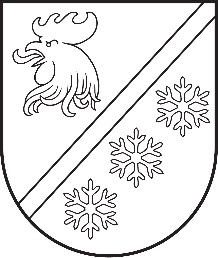 Reģ. Nr. 90000054572Saieta laukums 1, Madona, Madonas novads, LV-4801t. 64860090, e-pasts: pasts@madona.lv___________________________________________________________________________MADONAS NOVADA PAŠVALDĪBAS DOMESSĒDES PROTOKOLS Nr. 152023. gada 31. augustāSēde notiek klātienē.Sēdē tiek nodrošināta iespēja pieslēgties attālināti videokonferences platformā ZOOM.Sēdes norise tiek fiksēta audiovizuālajā ierakstā.Sēde sasaukta plkst.10:00Sēdi atklāj plkst. 10:00Sēdi vada: Agris Lungevičs  - domes priekšsēdētājsProtokolē: Dace Cipule – lietvedības nodaļas vadītājaSēdē piedalās deputāti:Agris Lungevičs, Aigars Šķēls, Aivis Masaļskis, Andris Dombrovskis, Andris Sakne, Artūrs Čačka, Artūrs Grandāns, Arvīds Greidiņš, Gatis Teilis, Kaspars Udrass, Māris Olte, Valda Kļaviņa, Zigfrīds Gora.Sēdē nepiedalās deputāti:Guntis Klikučs - attaisnotu iemeslu dēļ.Rūdolfs Preiss - attaisnotu iemeslu dēļ.Iveta Peilāne - attaisnotu iemeslu dēļ.Sandra Maksimova - attaisnotu iemeslu dēļ.Vita Robalte - attaisnotu iemeslu dēļ.Deputāti:Artūrs Čačka nepiedalās 13. – 75. jautājuma izskatīšanā un balsojumā.Sēdē piedalās:Administrācijas darbinieki (klātienē): Uģis Fjodorovs – pašvaldības izpilddirektors, Artūrs Leimanis – informācijas tehnoloģiju speciālists, Dace Cipule – lietvedības nodaļas vadītāja, Ramona Vucāne – nekustamo īpašumu un pārvaldības un teritoriālās plānošanas nodaļas vadītāja, Inese Solozemniece – projektu ieviešanas nodaļas vadītāja, Laura Mikāla – projektu sagatavošanas un ieviešanas speciāliste, Lelde Celmiņa – vides energopārvaldības speciāliste, Artis Lauva – jurists.Administrācijas darbinieki (attālināti): Ļena Čačka – nekustamā īpašuma speciāliste, Laura Kovtuna – sabiedrisko attiecību speciāliste, Guntis Ķeveris – Madonas pilsētas pārvaldnieks, Solvita Seržāne – Izglītības nodaļas vadītāja, Artis Lauva – jurists, Ina Mārka – iedzīvotāju reģistrēšanas speciāliste, Daiga Torstere – vecākā speciāliste kultūras jomā, Indra Kārkliņa – projektu sagatavošanas un ieviešanas speciāliste.Pagastu un apvienību pārvalžu vadītāji (klātienē): Artūrs Portnovs – Ļaudonas un Kalsnavas pagastu pārvalžu vadītājs.Pagastu un apvienību pārvalžu vadītāji (attālināti): Elita Ūdre – Ērgļu apvienības pārvaldes vadītāja, Sandis Kalniņš – Dzelzavas un Sarkaņu pagastu pārvalžu vadītājs, Edgars Lācis – Bērzaunes un Mārcienas pagastu pārvalžu vadītājs, Marika Veiba – Vestienas pagasta pārvaldes vadītāja p. i., Jānis Daiders – Liezēres pagasta pārvaldes vadītāja p.i., Aleksandrs Šrubs – Barkavas un Ošupes pagastu pārvalžu vadītājs.Iestāžu vadītāji un darbinieki (klātienē): Guntars Dambenieks - SIA “Madonas ūdens” vadītājs.Iestāžu vadītāji un darbinieki (attālināti): Gita Lutce – Madonas pilsētas īpašumu uzturēšanas dienesta vadītāja.Pieaicinātās personas (attālināti): Pauls LukssSēdes vadītājs Agris Lungevičs iepazīstina ar Madonas novada pašvaldības Domes sēdes darba kārtību. 0. Par darba kārtībuZIŅO: Agris Lungevičs 1. Par ūdensvadu un kanalizācijas tīklu pilnveidošanu Ērgļu ciemā, Madonas novadāZIŅO: Aigars Šķēls 2. Par Madonas novada pašvaldības Pedagoģiski medicīniskās komisijas nolikuma apstiprināšanuZIŅO: Valda Kļaviņa 3. Par nekustamā īpašuma Aronas pagastā, Madonas novadā, nostiprināšanu zemesgrāmatā un nodošanu atsavināšanaiZIŅO: Aigars Šķēls 4. Par nekustamā  īpašuma Sarkaņu pagastā, Madonas novadā, nostiprināšanu zemesgrāmatāZIŅO: Aigars Šķēls 5. Par zemes vienības Sarkaņu pagastā  ieskaitīšanu rezerves zemes fondāZIŅO: Aigars Šķēls 6. Par nekustamā  īpašuma “Ārmeži”, Sarkaņu pagastā, Madonas novadā, nostiprināšanu zemesgrāmatā un nodošanu atsavināšanaiZIŅO: Aigars Šķēls 7. Par nekustamā īpašuma “Vecsaikava 2” -12, Vecsaikava, Praulienas pagasts, Madonas novads, nodošanu atsavināšanai, rīkojot izsoliZIŅO: Aigars Šķēls 8. Par nekustamā  īpašuma “Brūklenāji”, Kalsnavas pagasts, Madonas novads, nodošanu atsavināšanaiZIŅO: Aigars Šķēls 9. Par nekustamā īpašuma Toces iela 10-7, Ļaudona, Ļaudonas pagasts, Madonas novads, nodošanu atsavināšanai, rīkojot izsoliZIŅO: Aigars Šķēls 10. Par nekustamā īpašuma Klānu iela 16-1, Lubāna, Madonas novads, nodošanu atsavināšanai, rīkojot izsoliZIŅO: Aigars Šķēls 11. Par nekustamā īpašuma Ozolu iela 14-23, Lubāna, Madonas novads, nodošanu atsavināšanai, rīkojot izsoliZIŅO: Aigars Šķēls 12. Par dzīvokļa īpašuma Oskara Kalpaka iela 19-7, Madona, Madonas novads, nostiprināšanu zemesgrāmatāZIŅO: Aigars Šķēls 13. Par dzīvokļa īpašuma Oskara Kalpaka iela 19B-2, Madona, Madonas novads, nostiprināšanu zemesgrāmatāZIŅO: Aigars Šķēls 14. Par nekustamā īpašuma Pureņu iela 4, Madona, Madonas novads, nodošanu atsavināšanai, rīkojot izsoliZIŅO: Aigars Šķēls 15. Par dzīvokļa īpašuma Aronas iela 2-6, Sauleskalns, Bērzaunes pagasts, Madonas novads, nodošanu atsavināšanai, rīkojot izsoliZIŅO: Aigars Šķēls 16. Par dzīvokļa īpašuma Meža iela 2-20, Mārciena, Mārcienas pagasts, Madonas novads, nodošanu atsavināšanai, rīkojot izsoliZIŅO: Aigars Šķēls 17. Par dzīvokļa īpašuma Stacijas iela 16-1, Mārciena, Mārcienas pagasts, Madonas novads, nodošanu atsavināšanai, rīkojot izsoliZIŅO: Aigars Šķēls 18. Par Rezerves zemes fondā ieskaitītu zemes vienību ar kadastra apzīmējumu 7042 010 0397 Aronas pagastā, Madonas novadāZIŅO: Aigars Šķēls 19. Par Rezerves zemes fondā ieskaitītām zemes vienībām Mētrienas pagastā, Madonas novadāZIŅO: Aigars Šķēls 20. Par apbūves tiesības nodibināšanu un līguma slēgšanuZIŅO: Aigars Šķēls 21. Par nekustamā īpašuma “Centrs”, Dzelzava, Dzelzavas pagasts, Madonas novads, sastāvā esošās zemes vienības ar kadastra apzīmējumu 7050 005 0327 sadalīšanuZIŅO: Aigars Šķēls 22. Par valsts ģeodēziskā tīkla punktu ierīkošanuZIŅO: Aigars Šķēls 23. Par adreses, nosaukuma maiņu un adreses piešķiršanuZIŅO: Aigars Šķēls 24. Par zemes vienības ar kadastra apzīmējumu 7076 002 0062, kas atrodas Mētrienas pagastā, Madonas novadā, platības precizēšanuZIŅO: Aigars Šķēls 25. Par zemes vienību ar kadastra apzīmējumiem 7001 001 2102 un 7001 001 2105, Madonā, Madonas novadā, apvienošanuZIŅO: Aigars Šķēls 26. Par zemes vienības ar kadastra apzīmējumu 7050 006 0034, kas atrodas Dzelzavas pagastā, Madonas novadā, platības precizēšanuZIŅO: Aigars Šķēls 27. Par zemes vienību ar kadastra apzīmējumiem 7001 001 0942 un 7001 001 1472, Madonā, Madonas novadā, apvienošanuZIŅO: Aigars Šķēls 28. Par zemes vienības ar kadastra apzīmējumu 7068 013 0145, kas atrodas Liezēres pagastā, Madonas novadā, platības precizēšanuZIŅO: Aigars Šķēls 29. Par zemes vienības ar kadastra apzīmējumu 7068 013 0146, kas atrodas Liezēres pagastā, Madonas novadā, platības precizēšanuZIŅO: Aigars Šķēls 30. Par zemes vienības ar kadastra apzīmējumu 7068 014 0047, kas atrodas Liezēres pagastā, Madonas novadā, platības precizēšanuZIŅO: Aigars Šķēls 31. Par zemes vienības ar kadastra apzīmējumu 7001 001 1853 sadalīšanu nekustamajā īpašumā Oskara Kalpaka ielā 4, Madonā, Madonas novadāZIŅO: Aigars Šķēls 32. Par grozījumiem Madonas novada pašvaldības domes 2023. gada 27. aprīļa lēmumā Nr. 231 “Par zemes ierīcības projekta izstrādes nosacījumu apstiprināšanu savstarpējo robežu pārkārtošanai starp zemes vienībām ar kadastra apzīmējumiem 7001 001 0395 un 7001 001 1264”ZIŅO: Aigars Šķēls 33. Par nekustamā īpašuma Raiņa iela 5-2, Sauleskalns, Bērzaunes pagasts, Madonas novads, nodošanu atsavināšanaiZIŅO: Agris Lungevičs 34. Par finansējuma piešķiršanu saksofona iegādei Ērgļu Mākslas un mūzikas skolaiZIŅO: Agris Lungevičs 35. Par grozījumiem Madonas novada pašvaldības domes 30.03.2023. lēmumā Nr. 182ZIŅO: Agris Lungevičs 36. Par nekustamā īpašuma “Pagastmāja”, Vestienas pagasts, Madonas novads,  atsavināšanu, rīkojot izsoliZIŅO: Agris Lungevičs 37. Par finanšu līdzekļu piešķiršanu Vestienas pagasta Nākotnes ielas apgaismojuma ierīkošanaiZIŅO: Agris Lungevičs 38. Par nekustamā īpašuma “Ozolaine”, Sausnējas pagasts, Madonas novads, atsavināšanu, rīkojot izsoliZIŅO: Agris Lungevičs 39. Par nekustamā īpašuma Kalna iela 3, Ērgļi, Ērgļu pagasts, Madonas novads, domājamās daļas atsavināšanuZIŅO: Agris Lungevičs 40. Par nekustamā īpašuma “Mazās Mežsētas”, Liezēres pagasts, Madonas novads,  atsavināšanuZIŅO: Agris Lungevičs 41. Par nekustamā īpašuma “Bebrēni”, Liezēres pagasts, Madonas novads, atsavināšanu, rīkojot izsoliZIŅO: Agris Lungevičs 42. Par pašvaldības nekustamā īpašuma Vesetas iela 10-11, Jaunkalsnava, Kalsnavas pagasts, Madonas novads, atsavināšanu, rīkojot izsoliZIŅO: Agris Lungevičs 43. Par nekustamā īpašuma "Saktas", Kalsnavas pagasts, Madonas novads, atsavināšanuZIŅO: Agris Lungevičs 44. Par nekustamā īpašuma “Spriņģēni”, Kalsnavas pagasts, Madonas novads,  atsavināšanuZIŅO: Agris Lungevičs 45. Par nekustamā īpašuma Latgales iela 44, Lubānā, Madonas novadā,  atsavināšanuZIŅO: Agris Lungevičs 46. Par nekustamā īpašuma “Meirānu Kalpaka pamatskola”, Meirāni, Indrānu pagasts, Madonas novads, trešo izsoliZIŅO: Agris Lungevičs 47. Par nekustamā  īpašuma “Strazdi”, Ošupes pagastā, Madonas novadā, atzīšanu par starpgabaluZIŅO: Agris Lungevičs 48. Par nekustamā īpašuma  “Strazdi”, Ošupes pagasts, Madonas novads, atsavināšanu, rīkojot izsoli ar pretendentu atlasiZIŅO: Agris Lungevičs 49. Par pašvaldības nekustamā īpašuma Dārza iela 1A-5, Lazdona, Lazdonas pagasts, Madonas novads, atsavināšanu, rīkojot izsoliZIŅO: Agris Lungevičs 50. Par pašvaldības nekustamā īpašuma Dārza iela 12-4, Lazdona, Lazdonas pagasts, Madonas novads, atsavināšanu, rīkojot izsoliZIŅO: Agris Lungevičs 51. Par pašvaldības nekustamā īpašuma Rūpniecības iela 51-2, Madona, Madonas novads, atsavināšanu, rīkojot izsoliZIŅO: Agris Lungevičs 52. Par finansējuma piešķiršanu Madonas pilsētas vidusskolai aprīkojuma iegādei un remontdarbiemZIŅO: Agris Lungevičs 53. Par finansējuma piešķiršanu projekta “Ugunsdzēsības dīķa izbūve Ļaudonā, Ļaudonas pagastā, Madonas novadā” īstenošanaiZIŅO: Agris Lungevičs 54. Par grozījumiem 31.05.2023. Madonas novada pašvaldības domes lēmumā Nr. 354 “Par finansējuma piešķiršanu Madonas Bērnu un jaunatnes sporta skolai hokeja bortu iegādei”ZIŅO: Agris Lungevičs 55. Par finansējuma piešķiršanu Praulienas pamatskolai un PII ''Pasaciņa''ZIŅO: Agris Lungevičs 56. Par finanšu līdzekļu piešķiršanu grāmatas "Lubāna. Vēlreiz pa simtam"  izdošanaiZIŅO: Agris Lungevičs 57. Par finansiālu atbalstu grupas “SUB SCRIPTUM” albuma ierakstīšanaiZIŅO: Agris Lungevičs 58. Par pašvaldības kustamās mantas – tērauda apkures katla un degvielas tvertņu - atsavināšanu, trešās  izsoles noteikumu apstiprināšanuZIŅO: Agris Lungevičs 59. Par finansējuma piešķiršanu speciālistam izīrējamas dzīvojamās telpas Ezera iela 6-7, Lazdona, Lazdonas pagasts, Madonas novads, remontamZIŅO: Agris Lungevičs 60. Par sadarbības līguma slēgšanu ar Latvijas Investīciju un attīstības aģentūruZIŅO: Agris Lungevičs 61. Par finansējuma piešķiršanu kondicionieru uzstādīšanai Kalsnavas pamatskolai adresē “Dzirkstīte”, Aiviekste, Kalsnavas pagastsZIŅO: Agris Lungevičs 62. Par finansējuma piešķiršanu Kalsnavas pamatskolas gaiteņa remontamZIŅO: Agris Lungevičs 63. Par finanšu līdzekļu piešķiršanu lifta – pacēlāja remontam Lubānas sociālās aprūpes centrāZIŅO: Agris Lungevičs 64. Par grozījumiem Madonas novada pašvaldības domes 24.01.2023. lēmumā Nr. 6 “Par Madonas novada pašvaldības iestāžu amata vienību sarakstu apstiprināšanu”ZIŅO: Agris Lungevičs 65. Par finansējuma piešķiršanu ārējā ūdensvada rekonstrukcijai un pārslēgšanai Tilta ielā 14, Lubānā, Madonas novadāZIŅO: Agris Lungevičs 66. Par grozījumiem Madonas novada pašvaldības domes 26.08.2021. lēmumā Nr. 164 “Par Administratīvās komisijas izveidošanu un sastāva apstiprināšanu”ZIŅO: Artis Lauva 67. Par ERAF projekta Nr. 4.2.2.0/21/A/037 “Energoefektivitātes uzlabošanas pasākumi "Kastaņās", Sausnējas pagasts, Madonas novads" izmaksu apstiprināšanu un aizņēmuma ņemšanuZIŅO: Inese Solozemniece 68. Par Madonas novada Attīstības programmas 2022. - 2028. gadam investīciju plāna aktualizācijuZIŅO: Inese Solozemniece 69. Par sociālā dzīvokļa statusa atcelšanu pašvaldības  dzīvojamai telpai adresē Bērzu iela 19-19, Aizpurve, Dzelzavas pagasts, Madonas novadsZIŅO: Guntis Ķeveris 70. Par speciālistam izīrējamo dzīvojamo telpu – dzīvokļa īpašumu adresē Ezera iela 6-7, Lazdona, Lazdonas pagasts, Madonas novadsZIŅO: Guntis Ķeveris 71. Par dzīvokļa īpašuma Saules iela 49A-7, Madona, Madonas novads, nostiprināšanu zemesgrāmatāZIŅO: Guntis Ķeveris 72. Par finansējuma piešķiršanu O. Kalpaka dzimto māju "Liepsalas", Ošupes pagasts, remontdarbiemZIŅO: Aleksandrs Šrubs 73. Par jumta remontdarbu līdzfinansējumu Rīgas ielā 17, MadonāZIŅO: Agris Lungevičs, Aigars Šķēls 74. Informatīvais jautājums:Par Madonas pilsētas apgaismojumuZIŅO: Ramona Vucāne 75. Informatīvais jautājums:Par atbalstu Bobriņecas pašvaldībaiZIŅO: Zigfrīds Gora 0. Par darba kārtībuZIŅO: Zigfrīds Gora Sēdes vadītājs aicina balsot par sēdes darba kārtību.Atklāti balsojot: ar 13 balsīm "Par" (Agris Lungevičs, Aigars Šķēls, Aivis Masaļskis, Andris Dombrovskis, Andris Sakne, Artūrs Čačka, Artūrs Grandāns, Arvīds Greidiņš, Gatis Teilis, Kaspars Udrass, Māris Olte, Valda Kļaviņa, Zigfrīds Gora), "Pret" – nav, "Atturas" – nav, "Nepiedalās" – nav, Madonas novada pašvaldības dome NOLEMJ:Apstiprināt 2023. gada 31. augusta Madonas novada pašvaldības Domes sēdes darba kārtību.1. Par ūdensvadu un kanalizācijas tīklu pilnveidošanu Ērgļu ciemā, Madonas novadāZIŅO: Aigars Šķēls, Guntars DambenieksDEBATĒS PIEDALĀS: Andris Dombrovskis, Māris Olte, Agris Lungevičs, Aivis Masaļskis, Andris Sakne		Madonas novada pašvaldībā saņemts SIA “Outdoor service” iesniegums ar lūgumu pilnveidot ūdensvadu un kanalizācijas tīklus un izbūvēt kvalitatīvu ielu infrastruktūru Ērgļu ciemā, Madonas novadā, lai veicinātu aktīvāku uzņēmējdarbības attīstību, kā arī nodrošinātu atpūtas kompleksa “Briežkalns” pilnvērtīgu darbību.Madonas novada Ilgtspējīgas attīstības stratēģijā 2022. - 2047. gadam ir noteikts stratēģiskais mērķis – Sekmēt ekonomiski attīstītu novadu, izvirzot vidējā termiņa prioritāti -uzņēmējdarbības un nodarbinātības sekmēšana. Tādēļ Madonas novada pašvaldības Attīstības programmas Rīcību plānā tiek paredzēts rīcību virziens -konkurētspējīgas uzņēmējdarbības infrastruktūras un teritoriju attīstība, kā rezultātā pašvaldība plāno pārbūvēt ielas infrastruktūru Ērgļu ciemā, izbūvējot vajadzīgos inženiertīklus teritorijā, kas attīstās kā ražošanas un tūrisma teritorija. Izstrādājot Līkās ielas pārbūves projektu nepieciešams izbūvēt inženiertīklus zemes vienībā ar kadastra apzīmējumu 70540080642, kas atsevišķos ielas posmos nav atbilstošā platumā, tādēļ lai tīklus izbūvētu ielas sarkanajās līnijas nepieciešams veikt robežu pārkārtošanu starp nekustamo īpašumu Līkā iela, Līkā iela 4, Līkā iela 6. Zemes ierīcības likuma 5. panta 1. punkts nosaka, ka zemes ierīcības projektu ierosina zemes īpašnieks vai vairāki īpašnieki attiecībā uz saviem īpašumiem vai būvju īpašnieki pēc saskaņošanas ar zemes īpašniekiem, ja būves atrodas uz svešas zemes un ir patstāvīgi īpašuma objekti.Pamatojoties uz augstāk minēto un likuma Pašvaldību likuma 10. panta pirmās daļas 16. punktu un Zemes ierīcības likuma 5. panta 1. punktu, un saskaņā ar Madonas novada pašvaldības 2021. gada 26. augusta domes sēdes lēmumu Nr. 126 par “Ērgļu novada teritorijas plānojuma darbības termiņa pagarināšanu” (protokols Nr. 8, 5. p.), atklāti balsojot: PAR – 13 (Agris Lungevičs, Aigars Šķēls, Aivis Masaļskis, Andris Dombrovskis, Andris Sakne, Artūrs Čačka, Artūrs Grandāns, Arvīds Greidiņš, Gatis Teilis, Kaspars Udrass, Māris Olte, Valda Kļaviņa, Zigfrīds Gora), PRET – NAV, ATTURAS – NAV, Madonas novada pašvaldības dome NOLEMJ:Veikt robežu pārkārtošanu - nekustamā īpašuma Līkā iela, zemes vienībai ar kadastra apzīmējumu 70540080642 pievienot daļu  no nekustamā īpašuma Līkā iela 4, zemes vienības ar kadastra apzīmējumu 70540080443, 300 kvm platībā un pievienot daļu no nekustamā īpašuma Līkā iela 6, zemes vienības ar kadastra apzīmējumu 70540080546, 800 kvm platībā atbilstoši grafiskajam pielikumam (1. pielikums). Platības var tikt precizētas veicot kadastrālo uzmērīšanu. Uzdot Projektu ieviešanas nodaļai organizēt Līkās ielas pārbūves projekta izstrādi. Vucāne 20228813Šķēls 29426366Lēmums Nr. 4762. Par Madonas novada pašvaldības Pedagoģiski medicīniskās komisijas nolikuma apstiprināšanuZIŅO: Valda Kļaviņa2023. gada 10. jūnijā stājušies spēkā grozījumi Ministru kabineta 2012. gada 16. oktobra noteikumos Nr. 709 “Noteikumi par pedagoģiski medicīniskajām komisijām”, kas nosaka būtiskas izmaiņas pašvaldības pedagoģiski medicīnisko komisiju kompetencē, tajā skaitā mainītas izglītojamo klašu grupas un izglītības programmas, par kurām komisijai ir tiesības izdot atzinumus, kā arī ir izmaiņas attiecībā uz komisijas darba organizāciju, veidlapu un zīmoga lietošanu.Ņemot vērā apstākli, ka ar Madonas novada pašvaldības domes 2021. gada 26. augusta lēmumu Nr. 133 (protokols Nr. 8, 12. p.) apstiprinātajā Madonas novada pašvaldības Pedagoģiski medicīniskās komisijas nolikuma izdošanas tiesiskajā pamatojumā norādīta atsauce uz šobrīd spēkā neesošo likumu “Par pašvaldībām”, ir sagatavots Madonas novada pašvaldības Pedagoģiski medicīniskās komisijas nolikums jaunā redakcijā.Pamatojoties uz Vispārējās izglītības likuma 54. panta pirmo daļu, atklāti balsojot: PAR – 13 (Agris Lungevičs, Aigars Šķēls, Aivis Masaļskis, Andris Dombrovskis, Andris Sakne, Artūrs Čačka, Artūrs Grandāns, Arvīds Greidiņš, Gatis Teilis, Kaspars Udrass, Māris Olte, Valda Kļaviņa, Zigfrīds Gora), PRET – NAV, ATTURAS – NAV, Madonas novada pašvaldības dome NOLEMJ:Apstiprināt Madonas novada pašvaldības Pedagoģiski medicīniskās komisijas nolikumu.Atzīt par spēku zaudējušu ar Madonas novada pašvaldības domes 2021. gada 26. augusta lēmumu Nr. 133 (protokols Nr. 8, 12. p.) apstiprināto Madonas novada pašvaldības Pedagoģiski medicīniskās komisijas nolikumu.Pielikumā: Madonas novada pašvaldības Pedagoģiski medicīniskās komisijas nolikums.Puķīte 64860570Lēmums Nr. 4773. Par nekustamā īpašuma Aronas pagastā, Madonas novadā, nostiprināšanu zemesgrāmatā un nodošanu atsavināšanaiZIŅO: Aigars ŠķēlsMadonas novada pašvaldībā saņemts [..] iesniegums (reģistrēts Madonas novada pašvaldībā ar reģ. Nr. 2.1.3.6/23/1129)  par nekustamā īpašuma ar kadastra apzīmējumu 7042 006 0354  Aronas pagastā, Madonas novadā,  atsavināšanu.Zemes īpašums Melioratoru iela 1-32, Aronas pagastā, Madonas novadā, ar kadastra numuru 7042 006 0354 sastāv no vienas zemes vienības ar kadastra apzīmējumu 7042 006 0354 0,11 ha platībā. Īpašuma tiesības uz nekustamo īpašumu zemesgrāmatā nav nostiprinātas.Ar Aronas pagasta padomes 26.02.2009. sēdes Nr. 3 lēmumu Nr. 4, [..] izbeigtas zemes lietošanas tiesības uz zemes vienību ar kadastra apzīmējumu 7042 006 0354 0,04 ha platībā un  zemes vienība ieskaitīta pašvaldībai piekritīgās zemēs.Par minēto zemes vienību [..] 30.04.2009. ar pagasta padomi noslēgusi zemes nomas līgumu .Ar Madonas novada pašvaldības 26.06.2014. domes lēmumu Nr. 354 (protokols Nr. 13, 2. p.) zemes vienībai Melioratoru iela 1-32 ar kadastra apzīmējumu 7042 006 0354 tika precizēta platība uz 0,11 ha.Nekustamais īpašums Melioratoru iela 1-32, Aronas pagasts, Madonas novads, nav nepieciešams pašvaldībai tās funkcijas nodrošināšanai.Likuma “Par zemes privatizāciju lauku apvidos” 27. panta pirmā daļa nosaka, ka darījumus var veikt tikai ar to zemi, uz kuru īpašuma tiesības ir nostiprinātas zemesgrāmatā. Saskaņā ar “Pašvaldību likuma” 10. panta (1) daļu Dome ir tiesīga izlemt ikvienu pašvaldības kompetences jautājumu; “Publiskās personas mantas atsavināšanas likuma” 4. panta pirmo daļu, kas nosaka, ka “atsavinātas publiskas personas mantas atsavināšanu var ierosināt, ja tā nav nepieciešama publiskai personai vai tās iestādēm to funkciju nodrošināšanai” un 4. panta ceturtās daļas 8. punktu, kas nosaka, ka atsevišķos gadījumos publiskas personas nekustamā īpašuma atsavināšanu var ierosināt persona, kurai Valsts un pašvaldību īpašuma privatizācijas sertifikātu izmantošanas pabeigšanas likumā noteiktajā kārtībā ir izbeigtas zemes lietošanas tiesības un ar kuru pašvaldība ir noslēgusi zemes nomas līgumu, kā arī tā paša likuma 8. panta otro daļu, kas nosaka, ka paredzētā atsavinātas publiskas personas nekustamā īpašuma novērtēšanu organizē attiecīgās atsavinātās publiskās personas lēmējinstitūcijas kārtībā, ņemot vērā 16.08.2023. Uzņēmējdarbības, teritoriālo un vides jautājumu komitejas atzinumu, atklāti balsojot: PAR – 13 (Agris Lungevičs, Aigars Šķēls, Aivis Masaļskis, Andris Dombrovskis, Andris Sakne, Artūrs Čačka, Artūrs Grandāns, Arvīds Greidiņš, Gatis Teilis, Kaspars Udrass, Māris Olte, Valda Kļaviņa, Zigfrīds Gora), PRET – NAV, ATTURAS – NAV, Madonas novada pašvaldības dome NOLEMJ:Nodot atsavināšanai nekustamo īpašumu Melioratoru iela 1-32, Aronas pagasts, Madonas novads, ar kadastra numuru 7042 006 0354 0,11 ha platībā, pārdodot zemes [..].Nekustamā īpašuma pārvaldības un teritorijas plānošanas nodaļai nostiprināt zemes īpašumu ar kadastra Nr.7042 006 0354  zemesgrāmatā uz Madonas novada pašvaldības vārda.Pēc zemes īpašuma nostiprināšanas Zemesgrāmatā, Nekustamā īpašuma pārvaldības un teritoriālās plānošanas nodaļai organizēt nekustamā īpašuma novērtēšanu. Pēc īpašuma novērtēšanas virzīt jautājumu par nekustamā īpašuma atsavināšanu skatīšanai kārtējā finanšu un attīstības komitejas sēdē.Čačka 28080793Lēmums Nr. 4784. Par nekustamā  īpašuma Sarkaņu pagastā, Madonas novadā, nostiprināšanu zemesgrāmatāZIŅO: Aigars ŠķēlsMadonas novada pašvaldībā saņemts Sarkaņu pagasta pārvaldes ierosinājums ar lūgumu izskatīt jautājumu par pašvaldības nekustamā  īpašuma Sarkaņu pagastā, Madonas novadā, ar kadastra Nr. 7090 004 0389, kopējā platība 9,0 ha nostiprināšanu zemesgrāmatā. Nekustamais īpašums ar kadastra Nr. 7090 004 0389 sastāv no trīs zemes vienībām:Zemes vienība ar kadastra apzīmējumu 7090 004 0100 4,6 ha platībā;Zemes vienība ar kadastra apzīmējumu 7090 004 0101 2,6 ha platībā;Zemes vienība ar kadastra apzīmējumu 7090 004 0367 1,8 ha platībā.Ar Madonas novada pašvaldības 29.11.2012. domes lēmumu Nr. 18 (protokols Nr. 25) “Par lietošanas tiesību izbeigšanu”, [..] izbeigtas zemes pastāvīgās lietošanas tiesības uz zemes vienību ar kadastra apzīmējumu 7090 004 0367 1,8 ha platībā un zemes vienība ieskaitīta pašvaldībai piekritīgās zemēs.Ar Madonas novada pašvaldības 28.11.2013. domes lēmumu Nr.748 (protokols Nr. 26, 9. p.) “Par lietošanas tiesību izbeigšanu”, [..] izbeigtas zemes pastāvīgās lietošanas tiesības uz zemes vienību ar kadastra apzīmējumu 7090 004 0100 4,6 ha platībā un zemes vienību ar kadastra apzīmējumu 7090 004 0101 2,6 ha platībā un zemes vienības ieskaitītas pašvaldībai piekritīgās zemēs.Par iepriekš minētām zemes vienībām [..] ar pašvaldību noslēdzis lauku apvidus zemes nomas līgumu .Zemes vienības ir uzmērītas un izgatavoti zemes robežu plāni.Sakarā ar to, ka nekustamais īpašums ar kadastra Nr. 7090 004 0389 ir bez nosaukuma, ir jāpieņem lēmums par nekustamā īpašuma nosaukuma piešķiršanu.Likuma “Par zemes privatizāciju lauku apvidos” 27. panta pirmā daļa nosaka, ka darījumus var veikt tikai ar to zemi, uz kuru īpašuma tiesības ir nostiprinātas zemesgrāmatā. Saskaņā ar “Pašvaldību likuma” 10. panta (1) daļu Dome ir tiesīga izlemt ikvienu pašvaldības kompetences jautājumu”. “Publiskās personas mantas atsavināšanas likuma” 4. panta pirmo daļu, kas nosaka, ka “atsavinātas publiskas personas mantas atsavināšanu var ierosināt, ja tā nav nepieciešama publiskai personai vai tās iestādēm to funkciju nodrošināšanai” un 4. panta ceturtās daļas 8. punktu, kas nosaka, ka atsevišķos gadījumos publiskas personas nekustamā īpašuma atsavināšanu var ierosināt persona, kurai Valsts un pašvaldību īpašuma privatizācijas sertifikātu izmantošanas pabeigšanas likumā noteiktajā kārtībā ir izbeigtas zemes lietošanas tiesības un ar kuru pašvaldība ir noslēgusi zemes nomas līgumu, ja šī persona vēlas nopirkt zemi, kas bijusi tās lietošanā un par ko ir noslēgts zemes nomas līgums, kā arī tā paša likuma 8. panta otro daļu, kas nosaka, ka paredzētā atsavinātas publiskas personas nekustamā īpašuma novērtēšanu organizē attiecīgās atsavinātās publiskās personas lēmējinstitūcijas kārtībā, ņemot vērā 16.08.2023. Uzņēmējdarbības, teritoriālo un vides jautājumu komitejas atzinumu, atklāti balsojot: PAR – 13 (Agris Lungevičs, Aigars Šķēls, Aivis Masaļskis, Andris Dombrovskis, Andris Sakne, Artūrs Čačka, Artūrs Grandāns, Arvīds Greidiņš, Gatis Teilis, Kaspars Udrass, Māris Olte, Valda Kļaviņa, Zigfrīds Gora), PRET – NAV, ATTURAS – NAV, Madonas novada pašvaldības dome NOLEMJ:Nekustamā īpašuma pārvaldības un teritorijas plānošanas nodaļai nostiprināt zemes īpašumu Sarkaņu pagastā, Madonas novadā, ar kadastra Nr.7090 004 0389, zemesgrāmatā uz Madonas novada pašvaldības vārda.Nekustamajam īpašumam ar kadastra Nr. 7090 004 0389 piešķirt nosaukumu “Jaundālderi”, Sarkaņu pagasts, Madonas novads.Čačka 28080793Lēmums Nr. 4795. Par zemes vienības Sarkaņu pagastā  ieskaitīšanu rezerves zemes fondāZIŅO: Aigars ŠķēlsAr Madonas novada pašvaldības 30.03.2011. lēmumu Nr. 22 (protokols Nr. 7) tika nolemts izbeigt pastāvīgās zemes lietošanas tiesības [..] uz zemes vienību  ar kadastra apzīmējumu 7090 004 0136 5,8 ha platībā un nolemts, ka zemes vienība piekrīt pašvaldībai.Zemes nomas līgums ar [..] likumā noteiktajā kārtībā, t. i., viena gada laikā pēc zemes pastāvīgās lietošanas tiesību izbeigšanas, netika noslēgts, līdz ar to pašvaldībai jāpieņem lēmums par zemes vienību iekļaušanu rezerves zemes fonda zemēs.Valsts un pašvaldību īpašuma privatizācijas un privatizācijas sertifikātu izmantošanas pabeigšanas likuma 25. panta 21 daļā paredzēts, ka personai, kurai zemes pastāvīgās lietošanas tiesības izbeidzas Pabeigšanas likums 25. panta pirmajā daļā minētajos gadījumos, zemes nomas pirmtiesības jāizlieto viena gada laikā no zemes pastāvīgās lietošanas tiesības izbeigšanās. Ja minētajā termiņā persona zemes nomas pirmtiesības neizlieto, pašvaldība pieņem lēmumu par attiecīgās zemes izmantošanu zemes reformas pabeigšanai vai par ieskaitīšanu rezerves zemes fondā. Ja pašvaldība lēmumu pieņem līdz 2009. gada 30. decembrim, tad zemi ieskaita zemes reformas pabeigšanai, bet, ja lēmumu pieņem pēc 2009. gada 30. decembra - zemi ieskaita rezerves zemes fondā.Ņemot vērā to, ka zemes lietošanas tiesības [..] pārtrauktas, bet zemes nomas līgums ar viņu netika noslēgts, zeme ieskaitāma rezerves zemes fondā.Ņemot vērā iepriekš minēto un pamatojoties uz Valsts un pašvaldību īpašuma privatizācijas un privatizācijas sertifikātu izmantošanas pabeigšanas likuma 25. panta 21 daļu,  ņemot vērā 16.08.2023. Uzņēmējdarbības, teritoriālo un vides jautājumu komitejas atzinumu, atklāti balsojot: PAR – 13 (Agris Lungevičs, Aigars Šķēls, Aivis Masaļskis, Andris Dombrovskis, Andris Sakne, Artūrs Čačka, Artūrs Grandāns, Arvīds Greidiņš, Gatis Teilis, Kaspars Udrass, Māris Olte, Valda Kļaviņa, Zigfrīds Gora), PRET – NAV, ATTURAS – NAV, Madonas novada pašvaldības dome NOLEMJ:Zemes vienību ar kadastra apzīmējumu 7090 004 0136, kas atrodas Sarkaņu pagastā,  ieskaitīt rezerves zemes fonda zemēs. Atzīt par spēku zaudējušu  Madonas novada pašvaldības 30.03.2011. lēmumā Nr. 22. (protokols Nr. 7) iekļautās zemes vienības ar kadastra apzīmējumu 7090 004 0136 piekritību pašvaldībai.Nekustamā īpašuma pārvaldības un teritorijas plānošanas nodaļai iesniegt lēmumu Valsts zemes dienestā kadastra datu aktualizācijai. Čačka 28080793Lēmums Nr. 4806. Par nekustamā  īpašuma “Ārmeži”, Sarkaņu pagastā, Madonas novadā, nostiprināšanu zemesgrāmatā un nodošanu atsavināšanaiZIŅO: Aigars ŠķēlsMadonas novada pašvaldībā saņemts Sarkaņu pagasta pārvaldes ierosinājums ar lūgumu izskatīt jautājumu par pašvaldības nekustamā  īpašuma “Armeži”, Sarkaņu pagastā, Madonas novadā, ar kadastra Nr. 7090 009 0106, kopējā platība 3,2 ha, nostiprināšanu zemesgrāmatā. Nekustamais īpašums ar kadastra Nr. 7090 009 0106 sastāv no zemes vienības ar kadastra apzīmējumu 7090 009 0106 3,2 ha platībā.Ar Madonas novada pašvaldības 30.03.2011. domes lēmumu Nr. 22 (protokols Nr. 7) “Par lietošanas tiesību izbeigšanu”, [..] izbeigtas zemes pastāvīgās lietošanas tiesības uz zemes vienību ar kadastra apzīmējumu 7090 009 0106 3,2 ha platībā un zemes vienība ieskaitīta pašvaldībai piekritīgās zemēs.Par iepriekš minēto zemes vienību [..] ar pašvaldību noslēdzis lauku apvidus zemes nomas līgumu.Zemes vienība ir uzmērīta un izgatavots zemes robežu plāns.Likuma “Par zemes privatizāciju lauku apvidos” 27. panta pirmā daļa nosaka, ka darījumus var veikt tikai ar to zemi, uz kuru īpašuma tiesības ir nostiprinātas zemesgrāmatā. Saskaņā ar “Pašvaldību likuma” 10. panta (1)daļu Dome ir tiesīga izlemt ikvienu pašvaldības kompetences jautājumu; “Publiskās personas mantas atsavināšanas likuma” 4. panta pirmo daļu, kas nosaka, ka “atsavinātas publiskas personas mantas atsavināšanu var ierosināt, ja tā nav nepieciešama publiskai personai vai tās iestādēm to funkciju nodrošināšanai” un 4. panta ceturtās daļas 8. punktu, kas nosaka, ka atsevišķos gadījumos publiskas personas nekustamā īpašuma atsavināšanu var ierosināt persona, kurai Valsts un pašvaldību īpašuma privatizācijas sertifikātu izmantošanas pabeigšanas likumā noteiktajā kārtībā ir izbeigtas zemes lietošanas tiesības un ar kuru pašvaldība ir noslēgusi zemes nomas līgumu, ja šī persona vēlas nopirkt zemi, kas bijusi tās lietošanā un par ko ir noslēgts zemes nomas līgums, kā arī tā paša likuma 8. panta otro daļu, kas nosaka, ka paredzētā atsavinātas publiskas personas nekustamā īpašuma novērtēšanu organizē attiecīgās atsavinātās publiskās personas lēmējinstitūcijas kārtībā, ņemot vērā 16.08.2023. Uzņēmējdarbības, teritoriālo un vides jautājumu komitejas atzinumu, atklāti balsojot: PAR – 13 (Agris Lungevičs, Aigars Šķēls, Aivis Masaļskis, Andris Dombrovskis, Andris Sakne, Artūrs Čačka, Artūrs Grandāns, Arvīds Greidiņš, Gatis Teilis, Kaspars Udrass, Māris Olte, Valda Kļaviņa, Zigfrīds Gora), PRET – NAV, ATTURAS – NAV, Madonas novada pašvaldības dome NOLEMJ:Nodot atsavināšanai  nekustamo īpašumu “Ārmeži”, Sarkaņu pagasts, Madonas novads, ar kadastra numuru 7090 009 0106 3,2 ha kopplatībā, pārdodot to [..].Nekustamā īpašuma pārvaldības un teritorijas plānošanas nodaļai nostiprināt zemes īpašumu “Ārmeži”, Sarkaņu pagasts, Madonas novads, ar kadastra Nr. 7090 009 0106, zemesgrāmatā uz Madonas novada pašvaldības vārda.Pēc zemes īpašuma nostiprināšanas Zemesgrāmatā, Nekustamā īpašuma pārvaldības un teritoriālās plānošanas nodaļai organizēt nekustamā īpašuma novērtēšanu. Pēc īpašuma novērtēšanas virzīt jautājumu par nekustamā īpašuma atsavināšanu skatīšanai kārtējā finanšu un attīstības komitejas sēdē.Čačka 28080793Lēmums Nr. 4817. Par nekustamā īpašuma “Vecsaikava 2” -12, Vecsaikava, Praulienas pagasts, Madonas novads, nodošanu atsavināšanai, rīkojot izsoliZIŅO: Aigars ŠķēlsMadonas novada pašvaldības Praulienas pagasta pārvalde rosina nodot atsavināšanai nekustamo īpašumu – “Vecsaikava 2”-12, Vecsaikava, Praulienas pagasts, Madonas novads.Dzīvoklis “Vecsaikava 2”-12, Vecsaikava, Praulienas pagasts, Madonas novads, (kadastra Nr. 7086 900 0105) ir Madonas novada pašvaldībai piederošs nekustamais īpašums, reģistrēts Vidzemes rajona tiesas Praulienas pagasta zemesgrāmatas nodalījums Nr. 100000198507 12, kas sastāv no dzīvokļa Nr. 12 57,5 m² platībā, pie dzīvokļa īpašuma piederošās kopīpašuma 575/7921 domājamās daļas no daudzdzīvokļu mājas un zemes (kadastra numurs 7086 016 0179).Ar 13.07.2023. Madonas novada pašvaldības Dzīvokļu jautājumu komisijas lēmumu Nr. 299 nolemts piekrist pašvaldībai piederošā dzīvokļa adresē “Vecsaikava 2”-12, Vecsaikava, Praulienas pagasts, Madonas novads, atsavināšanai publiskā izsolē.  Publiskas personas mantas atsavināšanas likuma 4. panta pirmā daļa nosaka, ka atvasinātas publiskas personas mantas atsavināšanu var ierosināt, ja tā nav nepieciešama attiecīgai atvasinātai publiskai personai vai tās iestādēm to funkciju nodrošināšanai. Saskaņā ar Pašvaldību likuma 10. panta pirmās daļas 16. punktu Dome ir tiesīga izlemt ikvienu pašvaldības kompetences jautājumu. Tikai domes kompetencē ir lemt par pašvaldības nekustamā īpašuma atsavināšanu un apgrūtināšanu, kā arī par nekustamā īpašuma iegūšanu.Lai izskatītu jautājumu par pašvaldības dzīvokļu īpašuma atsavināšanu, ir nepieciešams organizēt dzīvokļa novērtēšanu pie sertificēta vērtētāja.Noklausījusies sniegto informāciju, pamatojoties uz likuma “Pašvaldību likums” 10. panta pirmās daļas 16. punktu, Publiskas personas mantas atsavināšanas likuma 4. panta ceturtās daļas 5. punktu, 45. panta trešo daļu, Dzīvokļa īpašuma likuma 8. pantu, ņemot vērā 16.08.2023. Uzņēmējdarbības, teritoriālo un vides jautājumu komitejas atzinumu, atklāti balsojot: PAR – 13 (Agris Lungevičs, Aigars Šķēls, Aivis Masaļskis, Andris Dombrovskis, Andris Sakne, Artūrs Čačka, Artūrs Grandāns, Arvīds Greidiņš, Gatis Teilis, Kaspars Udrass, Māris Olte, Valda Kļaviņa, Zigfrīds Gora), PRET – NAV, ATTURAS – NAV, Madonas novada pašvaldības dome NOLEMJ:Nodot atsavināšanai dzīvokļa īpašumu “Vecsaikava 2”-12, Vecsaikava, Praulienas pagasts, Madonas novads. Nekustamā īpašuma pārvaldības un teritoriālās plānošanas nodaļai organizēt dzīvokļa novērtēšanu pie sertificēta vērtētāja.Pēc novērtēšanas virzīt jautājumu par dzīvokļa īpašuma atsavināšanu, rīkojot izsoli.Semjonova 27333721Lēmums Nr. 4828. Par nekustamā  īpašuma “Brūklenāji”, Kalsnavas pagasts, Madonas novads, nodošanu atsavināšanaiZIŅO: Aigars ŠķēlsMadonas novada pašvaldībā saņemts [..] pilnvarotās personas [..] iesniegums (reģistrēts Madonas novada pašvaldībā ar reģistrācijas Nr. 2.1.3.6./23/1074) ar lūgumu izskatīt jautājumu par pašvaldības nekustamā  īpašuma “Brūklenāji”, Kalsnavas pagasts, Madonas novads kadastra Nr. 7062 009 0063, kopējā platība 18,3 ha , atsavināšanu.  Ar Madonas novada pašvaldības 2011. gada 27. janvāra lēmumu Nr. 2 (protokols Nr. 2) “Par lietošanas tiesību izbeigšanu” [..] tika izbeigtas zemes pastāvīgās lietošanas tiesības uz zemes vienību “Brūklenāji” ar kadastra apzīmējumu 7062 009 0063 18,2 ha platībā un zemes vienība ieskaitīta pašvaldībai piekritīgās zemēs.Par minēto zemes vienību [..] ar pašvaldību tika noslēdzis lauku apvidus zemes nomas līgumu.Uz zemes vienības ar kadastra apzīmējumu 7062 009 0063 atrodas [..] piederošs ēku īpašums ar kadastra numuru 7062 509 0009, kurš reģistrēts Kalsnavas pagasta zemesgrāmatā ar nodalījuma nr.100000585137.Zemes īpašums “Brūklenāji”, Kalsnavas pagasts ar kadastra Nr. 7062 009 0063 ir nostiprināts zemesgrāmatā uz Madonas novada pašvaldības vārda Kalsnavas pagasta zemesgrāmatā ar nodalījuma Nr. 100000589251.Saskaņā ar “Pašvaldību likuma” 10. panta (1) daļu Dome ir tiesīga izlemt ikvienu pašvaldības kompetences jautājumu; “Publiskās personas mantas atsavināšanas likuma” 4. panta pirmo daļu, kas nosaka, ka “atsavinātas publiskas personas mantas atsavināšanu var ierosināt, ja tā nav nepieciešama publiskai personai vai tās iestādēm to funkciju nodrošināšanai” un 4. panta ceturtās daļas 8. punktu, kas nosaka, ka atsevišķos gadījumos publiskas personas nekustamā īpašuma atsavināšanu var ierosināt persona, kurai Valsts un pašvaldību īpašuma privatizācijas sertifikātu izmantošanas pabeigšanas likumā noteiktajā kārtībā ir izbeigtas zemes lietošanas tiesības un ar kuru pašvaldība ir noslēgusi zemes nomas līgumu, ja šī persona vēlas nopirkt zemi, kas bijusi tās lietošanā un par ko ir noslēgts zemes nomas līgums, 4. panta ceturtās daļas 3. punktu Atsevišķos gadījumos publiskas personas nekustamā īpašuma atsavināšanu var ierosināt  zemesgrāmatā ierakstītas ēkas (būves) īpašnieks vai visi kopīpašnieki, ja viņi vēlas nopirkt zemesgabalu, uz kura atrodas ēka (būve), kā arī tā paša likuma 8. panta otro daļu, kas nosaka, ka paredzētā atsavinātas publiskas personas nekustamā īpašuma novērtēšanu organizē attiecīgās atsavinātās publiskās personas lēmējinstitūcijas kārtībā, ņemot vērā 16.08.2023. Uzņēmējdarbības, teritoriālo un vides jautājumu komitejas atzinumu, atklāti balsojot: PAR – 13 (Agris Lungevičs, Aigars Šķēls, Aivis Masaļskis, Andris Dombrovskis, Andris Sakne, Artūrs Čačka, Artūrs Grandāns, Arvīds Greidiņš, Gatis Teilis, Kaspars Udrass, Māris Olte, Valda Kļaviņa, Zigfrīds Gora), PRET – NAV, ATTURAS – NAV, Madonas novada pašvaldības dome NOLEMJ:Nodot atsavināšanai nekustamo īpašumu “Brūklenāji”, Kalsnavas pagasts, Madonas novads, ar kadastra numuru 7062 009 0063 18,3 ha platībā, pārdodot to [..].Nekustamā īpašuma pārvaldības un teritoriālās plānošanas nodaļai organizēt nekustamā īpašuma novērtēšanu. Pēc īpašuma novērtēšanas virzīt jautājumu par nekustamā īpašuma atsavināšanu skatīšanai kārtējā finanšu un attīstības komitejas sēdē.Čačka 28080793Lēmums Nr. 4839. Par nekustamā īpašuma Toces iela 10-7, Ļaudona, Ļaudonas pagasts, Madonas novads, nodošanu atsavināšanai, rīkojot izsoliZIŅO: Aigars ŠķēlsMadonas novada pašvaldības Ļaudonas pagasta pārvalde rosina nodot atsavināšanai nekustamo īpašumu – Toces iela 10-7, Ļaudonā, Ļaudonas pagastā, Madonas novadā.Dzīvoklis Toces iela 10-7, Ļaudona, Ļaudonas pagasts, Madonas novads, (kadastra Nr. 7070 900 0109) ir Madonas novada pašvaldībai piederošs nekustamais īpašums, reģistrēts Vidzemes rajona tiesas Ļaudonas pagasta zemesgrāmatas nodalījumā Nr. 100000194905 7, kas sastāv no dzīvokļa Nr.7 59,9 m² platībā, pie dzīvokļa īpašuma piederošās kopīpašuma 599/4675 domājamās daļas no būves (kadastra apzīmējums 70700070557001) un zemes (kadastra apzīmējums 70700070557).Ar 13.07.2023. Madonas novada pašvaldības Dzīvokļu jautājumu komisijas lēmumu Nr. 281 nolemts piekrist pašvaldībai piederošā dzīvokļa adresē Toces iela 10-7, Ļaudona, Ļaudonas pagasts, Madonas novads, atsavināšanai publiskā izsolē.  Publiskas personas mantas atsavināšanas likuma 4. panta pirmā daļa nosaka, ka atvasinātas publiskas personas mantas atsavināšanu var ierosināt, ja tā nav nepieciešama attiecīgai atvasinātai publiskai personai vai tās iestādēm to funkciju nodrošināšanai. Saskaņā ar Pašvaldību likuma 10. panta pirmās daļas 16. punktu Dome ir tiesīga izlemt ikvienu pašvaldības kompetences jautājumu. Tikai domes kompetencē ir lemt par pašvaldības nekustamā īpašuma atsavināšanu un apgrūtināšanu, kā arī par nekustamā īpašuma iegūšanu.Lai izskatītu jautājumu par pašvaldības dzīvokļu īpašuma atsavināšanu, ir nepieciešams organizēt dzīvokļa novērtēšanu pie sertificēta vērtētāja.Pamatojoties uz likuma “Pašvaldību likums” 10. panta pirmās daļas 16. punktu, Publiskas personas mantas atsavināšanas likuma 4. panta ceturtās daļas 5. punktu, 45. panta trešo daļu, Dzīvokļa īpašuma likuma 8. pantu, ņemot vērā 16.08.2023. Uzņēmējdarbības, teritoriālo un vides jautājumu komitejas atzinumu, atklāti balsojot: PAR – 13 (Agris Lungevičs, Aigars Šķēls, Aivis Masaļskis, Andris Dombrovskis, Andris Sakne, Artūrs Čačka, Artūrs Grandāns, Arvīds Greidiņš, Gatis Teilis, Kaspars Udrass, Māris Olte, Valda Kļaviņa, Zigfrīds Gora), PRET – NAV, ATTURAS – NAV, Madonas novada pašvaldības dome NOLEMJ:Nodot atsavināšanai dzīvokļa īpašumu Toces iela 10-7, Ļaudona, Ļaudonas pagasts, Madonas novads. Nekustamā īpašuma pārvaldības un teritoriālās plānošanas nodaļai organizēt dzīvokļa novērtēšanu pie sertificēta vērtētāja.Pēc novērtēšanas virzīt jautājumu par dzīvokļa īpašuma atsavināšanu, rīkojot izsoli.Semjonova 27333721Lēmums Nr. 48410. Par nekustamā īpašuma Klānu iela 16-1, Lubāna, Madonas novads, nodošanu atsavināšanai, rīkojot izsoliZIŅO: Aigars ŠķēlsMadonas novada pašvaldības Lubānas apvienības pārvalde rosina nodot atsavināšanai nekustamo īpašumu – Klānu ielā 16-1, Lubānā, Madonas novadā.Dzīvoklis Klānu iela 16-1, Lubāna, Madonas novads, (kadastra Nr. 7013 900 0240) ir Madonas novada pašvaldībai piederošs nekustamais īpašums, reģistrēts Vidzemes rajona tiesas Lubānas pilsētas zemesgrāmatas nodalījumā Nr. 100000087362 1, kas sastāv no dzīvokļa Nr.1 25 m²platībā, pie dzīvokļa īpašuma piederošās kopīpašuma 250/1005 domājamās daļas no daudzdzīvokļu mājas (kadastra apzīmējums 70130020063003).Ar 13.07.2023. Madonas novada pašvaldības Dzīvokļu jautājumu komisijas lēmumu Nr. 292 nolemts piekrist pašvaldībai piederošā dzīvokļa adresē Klānu iela 16-1, Lūbāna, Madonas novads, atsavināšanai publiskā izsolē.  Publiskas personas mantas atsavināšanas likuma 4.panta pirmā daļa nosaka, ka atvasinātas publiskas personas mantas atsavināšanu var ierosināt, ja tā nav nepieciešama attiecīgai atvasinātai publiskai personai vai tās iestādēm to funkciju nodrošināšanai. Saskaņā ar Pašvaldību likuma 10.panta pirmās daļas 16.punktu Dome ir tiesīga izlemt ikvienu pašvaldības kompetences jautājumu. Tikai domes kompetencē ir lemt par pašvaldības nekustamā īpašuma atsavināšanu un apgrūtināšanu, kā arī par nekustamā īpašuma iegūšanu.Lai izskatītu jautājumu par pašvaldības dzīvokļu īpašuma atsavināšanu, ir nepieciešams organizēt dzīvokļa novērtēšanu pie sertificēta vērtētāja.Pamatojoties uz likuma “Pašvaldību likums” 10. panta pirmās daļas 16. punktu, Publiskas personas mantas atsavināšanas likuma 4. panta ceturtās daļas 5. punktu, 45. panta trešo daļu, Dzīvokļa īpašuma likuma 8. pantu, ņemot vērā 16.08.2023. Uzņēmējdarbības, teritoriālo un vides jautājumu komitejas atzinumu, atklāti balsojot: PAR – 13 (Agris Lungevičs, Aigars Šķēls, Aivis Masaļskis, Andris Dombrovskis, Andris Sakne, Artūrs Čačka, Artūrs Grandāns, Arvīds Greidiņš, Gatis Teilis, Kaspars Udrass, Māris Olte, Valda Kļaviņa, Zigfrīds Gora), PRET – NAV, ATTURAS – NAV, Madonas novada pašvaldības dome NOLEMJ:Nodot atsavināšanai dzīvokļa īpašumu Klānu iela 16-1, Lubāna, Madonas novads. Nekustamā īpašuma pārvaldības un teritoriālās plānošanas nodaļai organizēt dzīvokļa novērtēšanu pie sertificēta vērtētāja.Pēc novērtēšanas virzīt jautājumu par dzīvokļa īpašuma atsavināšanu, rīkojot izsoli.Semjonova 27333721Lēmums Nr. 48511. Par nekustamā īpašuma Ozolu iela 14-23, Lubāna, Madonas novads, nodošanu atsavināšanai, rīkojot izsoliZIŅO: Aigars ŠķēlsMadonas novada pašvaldības Lubānas apvienības pārvalde rosina nodot atsavināšanai nekustamo īpašumu – Ozolu ielā 14-23, Lubānā, Madonas novadā.Ar 13.07.2023. Madonas pašvaldības Dzīvokļu komisijas lēmumu Nr. 291 nolemts piekrist pašvaldībai piederošā dzīvokļa adresē Ozolu iela 14-23, Lubāna, Madonas novads, atsavināšanai publiskā izsolē. Publiskas personas mantas atsavināšanas likuma 4.panta pirmā daļa nosaka, ka atvasinātas publiskas personas mantas atsavināšanu var ierosināt, ja tā nav nepieciešama attiecīgai atvasinātai publiskai personai vai tās iestādēm to funkciju nodrošināšanai. Saskaņā ar likuma “Pašvaldību likums” 10.panta pirmās daļas 16.punktu Dome ir tiesīga izlemt ikvienu pašvaldības kompetences jautājumu. Tikai domes kompetencē ir lemt par pašvaldības nekustamā īpašuma atsavināšanu un apgrūtināšanu, kā arī par nekustamā īpašuma iegūšanu.Lai izskatītu jautājumu par pašvaldības dzīvokļu īpašuma atsavināšanu, ir nepieciešama dzīvokļa īpašuma kā patstāvīga īpašuma objekta ierakstīšanu zemesgrāmatā saskaņā ar “Dzīvokļa īpašuma likuma” 8. pantu, kas nosaka – dzīvokļa īpašnieks ir persona, kas ieguvusi dzīvokļa īpašumu un īpašuma tiesības nostiprināt zemesgrāmatā.Pamatojoties uz likuma “Pašvaldību likums” 10. panta pirmās daļas 16. punktu, Publiskas personas mantas atsavināšanas likuma 4. panta ceturtās daļas 5. punktu, 45. panta trešo daļu, ņemot vērā 16.08.2023. Uzņēmējdarbības, teritoriālo un vides jautājumu komitejas atzinumu,  atklāti balsojot: PAR – 13 (Agris Lungevičs, Aigars Šķēls, Aivis Masaļskis, Andris Dombrovskis, Andris Sakne, Artūrs Čačka, Artūrs Grandāns, Arvīds Greidiņš, Gatis Teilis, Kaspars Udrass, Māris Olte, Valda Kļaviņa, Zigfrīds Gora), PRET – NAV, ATTURAS – NAV, Madonas novada pašvaldības dome NOLEMJ:Nodot atsavināšanai dzīvokļa īpašumu Ozolu iela 14-23, Lubāna, Madonas novads. Nostiprināt zemesgrāmatā uz Madonas novada pašvaldības vārda, kā patstāvīgu īpašuma objektu dzīvokļa īpašumu Ozolu iela 14-23, Lubāna, Madonas novads. Nekustamā īpašuma pārvaldības un teritoriālās plānošanas nodaļai organizēt dzīvokļa novērtēšanu pie sertificēta vērtētāja.Pēc novērtēšanas virzīt jautājumu par dzīvokļa īpašuma atsavināšanu, rīkojot izsoli.Semjonova 27333721Lēmums Nr. 48612. Par dzīvokļa īpašuma Oskara Kalpaka iela 19-7, Madona, Madonas novads, nostiprināšanu zemesgrāmatāZIŅO: Aigars ŠķēlsLai veiktu domājamās daļas atbilstoši sava dzīvokļa īpašumam izpirkšanu no zemes īpašnieka, ir nepieciešama dzīvokļa īpašuma ar adresi Oskara Kalpaka iela 19-7, Madona, Madonas novads, reģistrēšana zemesgrāmatā uz Madonas novada pašvaldības vārda. Dzīvoklis ir ierakstāms zemesgrāmatā kā patstāvīgs īpašuma objekts saskaņā ar “Dzīvokļa īpašuma likuma” 8.panta pirmo daļu – dzīvokļa īpašnieks ir persona, kas ieguvusi dzīvokļa īpašumu un īpašuma tiesības nostiprinājusi zemesgrāmatā. Pamatojoties uz Pašvaldību likuma 10. panta pirmās daļas 16. punktu, ņemot vērā 16.08.2023. Uzņēmējdarbības, teritoriālo un vides jautājumu komitejas atzinumu, atklāti balsojot: PAR – 13 (Agris Lungevičs, Aigars Šķēls, Aivis Masaļskis, Andris Dombrovskis, Andris Sakne, Artūrs Čačka, Artūrs Grandāns, Arvīds Greidiņš, Gatis Teilis, Kaspars Udrass, Māris Olte, Valda Kļaviņa, Zigfrīds Gora), PRET – NAV, ATTURAS – NAV, Madonas novada pašvaldības dome NOLEMJ:Nostiprināt zemesgrāmatā uz Madonas novada pašvaldības vārda kā patstāvīgu īpašuma objektu – dzīvokļa īpašumu Oskara Kalpaka iela 19-7, Madona, Madonas novads.Semjonova 27333721Lēmums Nr. 48713. Par dzīvokļa īpašuma Oskara Kalpaka iela 19B-2, Madona, Madonas novads, nostiprināšanu zemesgrāmatāZIŅO: Aigars ŠķēlsDEBATĒS PIEDALĀS: Kaspars Udrass, Andris DombrovskisIr veikta pašvaldības bilancē esoša dzīvokļa īpašuma ar kadastra numuru 7001 900 2436 un adresi Oskara Kalpaka iela 19B-9, Madona, Madonas novads, (telpu grupas kadastra apzīmējums 7001 001 0379 152 002) inventarizācija, lai dzīvokļa īpašumu reģistrētu zemesgrāmatā kā pašvaldības īpašumu. Dzīvoklis ir ierakstāms zemesgrāmatā kā patstāvīgs īpašuma objekts saskaņā ar “Dzīvokļa īpašuma likuma” 8.panta pirmo daļu – dzīvokļa īpašnieks ir persona, kas ieguvusi dzīvokļa īpašumu un īpašuma tiesības nostiprinājusi zemesgrāmatā. Pamatojoties uz Pašvaldību likuma 10. panta pirmās daļas 16. punktu, ņemot vērā 16.08.2023. Uzņēmējdarbības, teritoriālo un vides jautājumu komitejas atzinumu, atklāti balsojot: PAR – 12 (Agris Lungevičs, Aigars Šķēls, Aivis Masaļskis, Andris Dombrovskis, Andris Sakne, Artūrs Grandāns, Arvīds Greidiņš, Gatis Teilis, Kaspars Udrass, Māris Olte, Valda Kļaviņa, Zigfrīds Gora), PRET – NAV, ATTURAS – NAV, Madonas novada pašvaldības dome NOLEMJ:Nostiprināt zemesgrāmatā uz Madonas novada pašvaldības vārda kā patstāvīgu īpašuma objektu – dzīvokļa īpašumu Oskara Kalpaka iela 19B-2, Madona, Madonas novads, ar kadastra numuru 7001 900 2436.Semjonova 27333721Lēmums Nr. 48814. Par nekustamā īpašuma Pureņu iela 4, Madona, Madonas novads, nodošanu atsavināšanai, rīkojot izsoliZIŅO: Aigars ŠķēlsMadonas novada pašvaldībā saņemts [..] iesniegums (reģistrēts Madonas novada pašvaldībā ar Reģ. Nr. 2.1.3.6/22/1127) par nekustamā īpašuma Pureņu iela 4, Madonā, Madonas novadā, atsavināšanu.Saskaņā ar Madonas pilsētas zemesgrāmatas nodalījumu Nr. 100000090117 nekustamais īpašums Pureņu iela 4, Madona, Madonas novads, sastāv no: zemes vienības ar kadastra apzīmējumu 7001 001 1678 5502 m2 platībā ;lietu tiesības, kas apgrūtina nekustamo īpašumu:             atzīme - ceļa servitūta teritorijaNekustamajam īpašumam  Pureņu iela 4, Madonā, noteikts lietošanas mērķis: - Individuālo dzīvojamo māju apbūve (NĪLM kods 0601). Pašvaldībai nav nepieciešams saglabāt īpašumu pašvaldības funkciju veikšanai. Saskaņā ar  “Pašvaldību likuma” 10. panta pirmās daļas 16. punktu “tikai domes kompetencē ir: lemt par pašvaldības nekustamā īpašuma atsavināšanu un apgrūtināšanu, kā arī par nekustamā īpašuma iegūšanu”. Saskaņā ar Publiskas personas mantas atsavināšanas likuma 3. panta otro daļu “Publiskas personas mantas atsavināšanas pamatveids ir mantas pārdošana izsolē”, 4. panta pirmo daļu [..] Atvasinātas publiskas personas mantas atsavināšanu var ierosināt, ja tā nav nepieciešama attiecīgai atvasinātai publiskai personai vai tās iestādēm to funkciju nodrošināšanai, 5. panta pirmo daļu Atļauju atsavināt atvasinātu publisku personu nekustamo īpašumu dod attiecīgās atvasinātās publiskās personas lēmējinstitūcija, ņemot vērā 16.08.2023. Uzņēmējdarbības, teritoriālo un vides jautājumu komitejas atzinumu, atklāti balsojot: PAR – 12 (Agris Lungevičs, Aigars Šķēls, Aivis Masaļskis, Andris Dombrovskis, Andris Sakne, Artūrs Grandāns, Arvīds Greidiņš, Gatis Teilis, Kaspars Udrass, Māris Olte, Valda Kļaviņa, Zigfrīds Gora), PRET – NAV, ATTURAS – NAV, Madonas novada pašvaldības dome NOLEMJ:Nodot atsavināšanai nekustamo īpašumu Pureņu iela 4, Madona, Madonas novads ar  kadastra numuru 7001 001 1678  5502 m2 platībā,  rīkojot izsoli.Nekustamā īpašuma pārvaldības un teritorijas plānošanas nodaļai organizēt nekustamā īpašuma novērtēšanu un virzīt jautājumu uz domi par atsavināšanas sākumcenas noteikšanu.Čačka 28080793Lēmums Nr. 48915. Par dzīvokļa īpašuma Aronas iela 2-6, Sauleskalns, Bērzaunes pagasts, Madonas novads, nodošanu atsavināšanai, rīkojot izsoliZIŅO: Aigars ŠķēlsMadonas novada pašvaldības Bērzaunes pagasta pārvalde rosina nodot atsavināšanai nekustamo īpašumu – dzīvokli Aronas iela 2-6, Sauleskalns, Bērzaunes pagasts, Madonas novads. Dzīvoklim nepieciešami lieli finanšu ieguldījumi.Ar 13.07.2023. Madonas pašvaldības Dzīvokļu komisijas lēmumu Nr. 269 nolemts piekrist pašvaldībai piederošā dzīvokļa adresē Aronas iela 2-6, Sauleskalns, Bērzaunes pagasts, Madonas novads, atsavināšanai publiskā izsolē. Publiskas personas mantas atsavināšanas likuma 4.panta pirmā daļa nosaka, ka atvasinātas publiskas personas mantas atsavināšanu var ierosināt, ja tā nav nepieciešama attiecīgai atvasinātai publiskai personai vai tās iestādēm to funkciju nodrošināšanai. Saskaņā ar likuma “Pašvaldību likums” 10.panta pirmās daļas 16.punktu Dome ir tiesīga izlemt ikvienu pašvaldības kompetences jautājumu. Tikai domes kompetencē ir lemt par pašvaldības nekustamā īpašuma atsavināšanu un apgrūtināšanu, kā arī par nekustamā īpašuma iegūšanu.Lai izskatītu jautājumu par pašvaldības dzīvokļu īpašuma atsavināšanu, ir nepieciešama dzīvokļa īpašuma kā patstāvīga īpašuma objekta ierakstīšanu zemesgrāmatā saskaņā ar “Dzīvokļa īpašuma likuma” 8. pantu, kas nosaka – dzīvokļa īpašnieks ir persona, kas ieguvusi dzīvokļa īpašumu un īpašuma tiesības nostiprināt zemesgrāmatā.Pamatojoties uz likuma “Pašvaldību likums” 10. panta pirmās daļas 16. punktu, Publiskas personas mantas atsavināšanas likuma 4. panta ceturtās daļas 5. punktu, 45. panta trešo daļu, ņemot vērā 16.08.2023. Uzņēmējdarbības, teritoriālo un vides jautājumu komitejas atzinumu, atklāti balsojot: PAR – 12 (Agris Lungevičs, Aigars Šķēls, Aivis Masaļskis, Andris Dombrovskis, Andris Sakne, Artūrs Grandāns, Arvīds Greidiņš, Gatis Teilis, Kaspars Udrass, Māris Olte, Valda Kļaviņa, Zigfrīds Gora), PRET – NAV, ATTURAS – NAV, Madonas novada pašvaldības dome NOLEMJ:Nodot atsavināšanai nekustamo īpašumu Aronas iela 2-6, Sauleskalns, Bērzaunes pagasts, Madonas novads.Nostiprināt zemesgrāmatā uz Madonas novada pašvaldības vārda, kā patstāvīgu īpašuma objektu dzīvokļa īpašumu Aronas iela 2-6, Sauleskalns, Bērzaunes pagasts, Madonas novads.Nekustamā īpašuma pārvaldības un teritoriālās plānošanas nodaļai organizēt dzīvokļa novērtēšanu pie sertificēta vērtētāja.Pēc dzīvokļa īpašuma novērtēšanas virzīt jautājumu par dzīvokļa īpašuma atsavināšanu, rīkojot izsoli.Semjonova 27333721Lēmums Nr. 49016. Par dzīvokļa īpašuma Meža iela 2-20, Mārciena, Mārcienas pagasts, Madonas novads, nodošanu atsavināšanai, rīkojot izsoliZIŅO: Aigars ŠķēlsMadonas novada pašvaldības Mārcienas pagasta pārvalde rosina nodot atsavināšanai nekustamo īpašumu – dzīvokli Meža iela 2-20, Mārciena, Mārcienas pagasts, Madonas novads. Dzīvoklim nepieciešami lieli finanšu ieguldījumi.Ar 13.07.2023. Madonas pašvaldības Dzīvokļu komisijas lēmumu Nr. 271 nolemts piekrist pašvaldībai piederošā dzīvokļa adresē Meža iela 2-20, Mārciena, Mārcienas pagasts, Madonas novads, atsavināšanai publiskā izsolē. Publiskas personas mantas atsavināšanas likuma 4.panta pirmā daļa nosaka, ka atvasinātas publiskas personas mantas atsavināšanu var ierosināt, ja tā nav nepieciešama attiecīgai atvasinātai publiskai personai vai tās iestādēm to funkciju nodrošināšanai. Saskaņā ar likuma “Pašvaldību likums” 10.panta pirmās daļas 16.punktu Dome ir tiesīga izlemt ikvienu pašvaldības kompetences jautājumu. Tikai domes kompetencē ir lemt par pašvaldības nekustamā īpašuma atsavināšanu un apgrūtināšanu, kā arī par nekustamā īpašuma iegūšanu.Lai izskatītu jautājumu par pašvaldības dzīvokļu īpašuma atsavināšanu, ir nepieciešama dzīvokļa īpašuma kā patstāvīga īpašuma objekta ierakstīšanu zemesgrāmatā saskaņā ar “Dzīvokļa īpašuma likuma” 8. pantu, kas nosaka – dzīvokļa īpašnieks ir persona, kas ieguvusi dzīvokļa īpašumu un īpašuma tiesības nostiprināt zemesgrāmatā.Pamatojoties uz likuma “Pašvaldību likums” 10. panta pirmās daļas 16. punktu, Publiskas personas mantas atsavināšanas likuma 4. panta ceturtās daļas 5. punktu, 45. panta trešo daļu, ņemot vērā 16.08.2023. Uzņēmējdarbības, teritoriālo un vides jautājumu komitejas atzinumu, atklāti balsojot: PAR – 12 (Agris Lungevičs, Aigars Šķēls, Aivis Masaļskis, Andris Dombrovskis, Andris Sakne, Artūrs Grandāns, Arvīds Greidiņš, Gatis Teilis, Kaspars Udrass, Māris Olte, Valda Kļaviņa, Zigfrīds Gora), PRET – NAV, ATTURAS – NAV, Madonas novada pašvaldības dome NOLEMJ:Nodot atsavināšanai nekustamo īpašumu Meža iela 2-20, Mārciena, Mārcienas pagasts, Madonas novads.Nostiprināt zemesgrāmatā uz Madonas novada pašvaldības vārda, kā patstāvīgu īpašuma objektu dzīvokļa īpašumu Meža iela 2-20, Mārciena, Mārcienas pagasts, Madonas novads.Nekustamā īpašuma pārvaldības un teritoriālās plānošanas nodaļai organizēt dzīvokļa novērtēšanu pie sertificēta vērtētāja.Pēc dzīvokļa īpašuma novērtēšanas virzīt jautājumu par dzīvokļa īpašuma atsavināšanu, rīkojot izsoli.Semjonova 27333721Lēmums Nr. 49117. Par dzīvokļa īpašuma Stacijas iela 16-1, Mārciena, Mārcienas pagasts, Madonas novads, nodošanu atsavināšanai, rīkojot izsoliZIŅO: Aigars ŠķēlsMadonas novada pašvaldības Mārcienas pagasta pārvalde rosina nodot atsavināšanai nekustamo īpašumu – dzīvokli Stacijas iela 16-1, Mārciena, Mārcienas pagasts, Madonas novads. Dzīvoklim nepieciešami lieli finanšu ieguldījumi.Ar 13.07.2023. Madonas pašvaldības Dzīvokļu komisijas lēmumu Nr. 270 nolemts piekrist pašvaldībai piederošā dzīvokļa adresē Stacijas iela 16-1, Mārciena, Mārcienas pagasts, Madonas novads, atsavināšanai publiskā izsolē. Publiskas personas mantas atsavināšanas likuma 4.panta pirmā daļa nosaka, ka atvasinātas publiskas personas mantas atsavināšanu var ierosināt, ja tā nav nepieciešama attiecīgai atvasinātai publiskai personai vai tās iestādēm to funkciju nodrošināšanai. Saskaņā ar likuma “Pašvaldību likums” 10.panta pirmās daļas 16.punktu Dome ir tiesīga izlemt ikvienu pašvaldības kompetences jautājumu. Tikai domes kompetencē ir lemt par pašvaldības nekustamā īpašuma atsavināšanu un apgrūtināšanu, kā arī par nekustamā īpašuma iegūšanu.Lai izskatītu jautājumu par pašvaldības dzīvokļu īpašuma atsavināšanu, ir nepieciešama dzīvokļa īpašuma kā patstāvīga īpašuma objekta ierakstīšanu zemesgrāmatā saskaņā ar “Dzīvokļa īpašuma likuma” 8. pantu, kas nosaka – dzīvokļa īpašnieks ir persona, kas ieguvusi dzīvokļa īpašumu un īpašuma tiesības nostiprināt zemesgrāmatā.Pamatojoties uz likuma “Pašvaldību likums” 10. panta pirmās daļas 16. punktu, Publiskas personas mantas atsavināšanas likuma 4. panta ceturtās daļas 5. punktu, 45. panta trešo daļu, ņemot vērā 16.08.2023. Uzņēmējdarbības, teritoriālo un vides jautājumu komitejas atzinumu, atklāti balsojot: PAR – 12 (Agris Lungevičs, Aigars Šķēls, Aivis Masaļskis, Andris Dombrovskis, Andris Sakne, Artūrs Grandāns, Arvīds Greidiņš, Gatis Teilis, Kaspars Udrass, Māris Olte, Valda Kļaviņa, Zigfrīds Gora), PRET – NAV, ATTURAS – NAV, Madonas novada pašvaldības dome NOLEMJ:Nodot atsavināšanai nekustamo īpašumu Stacijas iela 16-1, Mārciena, Mārcienas pagasts, Madonas novads.Nostiprināt zemesgrāmatā uz Madonas novada pašvaldības vārda, kā patstāvīgu īpašuma objektu dzīvokļa īpašumu Stacijas iela 16-1, Mārciena, Mārcienas pagasts, Madonas novads.Nekustamā īpašuma pārvaldības un teritoriālās plānošanas nodaļai organizēt dzīvokļa novērtēšanu pie sertificēta vērtētāja.Pēc dzīvokļa īpašuma novērtēšanas virzīt jautājumu par dzīvokļa īpašuma atsavināšanu, rīkojot izsoli.Semjonova 27333721Lēmums Nr. 49218. Par Rezerves zemes fondā ieskaitītu zemes vienību ar kadastra apzīmējumu 7042 010 0397 Aronas pagastā, Madonas novadāZIŅO: Aigars ŠķēlsNekustamā īpašuma “Pavasaris” zemes vienība “Bez adreses” ar kadastra apzīmējumu 7042 010 0397 0.0456 ha platībā ir rezerves zemes fondā ieskaitītā un īpašuma tiesību atjaunošanai neizmantotā zeme, pie kuras nav izdarītas atzīmes par tās piekritību vai piederību valstij vai pašvaldībai. Uz minētās zemes vienības neatrodas būves. Atbilstoši "Zemes pārvaldības likuma" IV nodaļas (Valsts un vietējo pašvaldību zemju pārvaldība) 17. pantam (Rezerves zemes fonds un zemes reformas pabeigšanai neizmantotā zeme), kurš nosaka:  (1) Rezerves zemes fondā ieskaitīto zemes gabalu un īpašuma tiesību atjaunošanai neizmantoto zemes gabalu valdītājs ir attiecīgā vietējā pašvaldība līdz brīdim, kad Ministru kabinets izdod rīkojumu par to ierakstīšanu zemesgrāmatā uz valsts vārda vai tie tiek ierakstīti zemesgrāmatā uz vietējās pašvaldības vārda;(5) Valstij un vietējām pašvaldībām pēc zemes reformas pabeigšanas piederošo un piekrītošo zemi izvērtē Ministru kabineta noteiktajā kārtībā divu gadu laikā pēc tam, kad Ministru kabinets izdevis rīkojumu par zemes reformas pabeigšanu attiecīgās vietējās pašvaldības administratīvajā teritorijā vai visās novada teritoriālā iedalījuma vienībās; (6) Šā panta pirmajā daļā minētie zemes gabali, par kuriem šā panta piektajā daļā noteiktajā termiņā pašvaldības un ministrijas Valsts zemes dienesta publicētajos rezerves zemes fondā ieskaitītās un īpašuma tiesību atjaunošanai neizmantotās zemes izvērtēšanas sarakstos nav izdarījušas atzīmi par zemes gabala piederību vai piekritību pašvaldībai vai valstij, piekrīt vietējai pašvaldībai tās administratīvajā teritorijā. Lēmumu par šo zemes gabalu ierakstīšanu zemesgrāmatās pieņem pašvaldība. Atbilstoši ministru kabineta rīkojumam Nr. 340 "Par zemes reformas pabeigšanu Madonas novada lauku apvidū", kurš nosaka: Pamatojoties uz likuma "Par zemes reformas pabeigšanu lauku apvidos" 5. pantu, pabeigt zemes reformu Madonas novada lauku apvidū.Atbilstoši Ministru kabineta noteikumiem Nr. 190 "Kārtība, kādā pieņem lēmumu par rezerves zemes fondā ieskaitīto zemes gabalu un īpašuma tiesību atjaunošanai neizmantoto zemes gabalu piederību vai piekritību", 2. punktu, kas nosaka, ka ne vēlāk kā divu gadu laikā pēc Ministru kabineta rīkojuma izdošanas par zemes reformas pabeigšanu attiecīgās vietējās pašvaldības administratīvajā teritorijā vai visās novada teritoriālā iedalījuma vienībās nozaru ministrija (turpmāk - ministrija) sagatavo Ministru kabineta rīkojuma projektu par zemes gabalu piederību vai piekritību valstij (turpmāk - rīkojuma projekts) vai attiecīgi pašvaldība pieņem lēmumu par zemes gabalu piekritību pašvaldībai un 14. punktu, kas nosaka, ka Ministrija vai pašvaldība kadastra datu aktualizācijas jomu regulējošos normatīvajos aktos noteiktajā kārtībā ierosina zemes vienību kadastra datu aktualizāciju Kadastra informācijas sistēmā mēneša laikā pēc tam, kad pieņemts Ministru kabineta rīkojums par zemes vienības piekritību vai piederību valstij attiecīgās ministrijas personā vai pašvaldības lēmums par zemes vienības piekritību pašvaldībai. No minētajām Zemes pārvaldības likuma normām izriet, ka gan lēmuma par rezerves zemes ierakstīšanu zemesgrāmatās pieņemšana, gan ar to saistāmo nosacījumu izpildes konstatēšana, ir pašvaldības kompetences jautājums.Pamatojoties uz Zemes pārvaldības likuma 17. panta sesto daļu, ņemot vērā Zemes pārvaldības likuma 17. panta pirmo un piekto daļu, pamatojoties uz “Publiskās personas mantas atsavināšanas likuma” 3. panta pirmās daļas 1. punktu, 4. pantu, ņemot vērā 16.08.2023. Uzņēmējdarbības, teritoriālo un vides jautājumu komitejas atzinumu, atklāti balsojot: PAR – 12 (Agris Lungevičs, Aigars Šķēls, Aivis Masaļskis, Andris Dombrovskis, Andris Sakne, Artūrs Grandāns, Arvīds Greidiņš, Gatis Teilis, Kaspars Udrass, Māris Olte, Valda Kļaviņa, Zigfrīds Gora), PRET – NAV, ATTURAS – NAV, Madonas novada pašvaldības dome NOLEMJ:Ieskaitīt pašvaldībai piekritīgajās zemēs Rezerves zemes fondā ieskaitīto zemes vienību ar kadastra apzīmējumu 7042 010 0397 0.0456 ha platībā, kas atrodas Aronas pagastā, Madonas novadā.Nostiprināt Zemesgrāmatā uz Madonas novada pašvaldības vārda Madonas novada pašvaldībai piekritīgās rezerves zemes fondā ieskaitīto un īpašuma tiesību atjaunošanai neizmantoto zemes vienību “Bez adreses” ar kadastra apzīmējumu 7042 010 0397, pie kuras nav izdarītas atzīmes par tās piekritību vai piederību valstij vai pašvaldībai. Nekustamā īpašuma pārvaldības un teritoriālās plānošanas nodaļai iesniegt lēmumu Valsts zemes dienestā kadastra datu aktualizācijai.Semjonova 27333721Lēmums Nr. 49319. Par Rezerves zemes fondā ieskaitītām zemes vienībām Mētrienas pagastā, Madonas novadāZIŅO: Aigars ŠķēlsNekustamā īpašuma “Rema” zemes vienības ar kadastra 7076 004 0076, 7076 006 0087, 7076 006 0099, 7076 008 0260, 7076 008 0267, 7076 008 0300, 7076 008 0305, 7076 008 0331, 7076 008 340, 7076 008 395, 7076 008 0409, 7076 008 0411, 7076 008 0413, 7076 011 0018 ir rezerves zemes fondā ieskaitītā un īpašuma tiesību atjaunošanai neizmantotā zeme, pie kuras nav izdarītas atzīmes par tās piekritību vai piederību valstij vai pašvaldībai. Uz minētajām zemes vienībām neatrodas būves. Atbilstoši "Zemes pārvaldības likuma" IV nodaļas (Valsts un vietējo pašvaldību zemju pārvaldība) 17. pantam (Rezerves zemes fonds un zemes reformas pabeigšanai neizmantotā zeme), kurš nosaka:  (1) Rezerves zemes fondā ieskaitīto zemes gabalu un īpašuma tiesību atjaunošanai neizmantoto zemes gabalu valdītājs ir attiecīgā vietējā pašvaldība līdz brīdim, kad Ministru kabinets izdod rīkojumu par to ierakstīšanu zemesgrāmatā uz valsts vārda vai tie tiek ierakstīti zemesgrāmatā uz vietējās pašvaldības vārda;(5) Valstij un vietējām pašvaldībām pēc zemes reformas pabeigšanas piederošo un piekrītošo zemi izvērtē Ministru kabineta noteiktajā kārtībā divu gadu laikā pēc tam, kad Ministru kabinets izdevis rīkojumu par zemes reformas pabeigšanu attiecīgās vietējās pašvaldības administratīvajā teritorijā vai visās novada teritoriālā iedalījuma vienībās; (6) Šā panta pirmajā daļā minētie zemes gabali, par kuriem šā panta piektajā daļā noteiktajā termiņā pašvaldības un ministrijas Valsts zemes dienesta publicētajos rezerves zemes fondā ieskaitītās un īpašuma tiesību atjaunošanai neizmantotās zemes izvērtēšanas sarakstos nav izdarījušas atzīmi par zemes gabala piederību vai piekritību pašvaldībai vai valstij, piekrīt vietējai pašvaldībai tās administratīvajā teritorijā. Lēmumu par šo zemes gabalu ierakstīšanu zemesgrāmatās pieņem pašvaldība. Atbilstoši ministru kabineta rīkojumam Nr. 340 "Par zemes reformas pabeigšanu Madonas novada lauku apvidū", kurš nosaka: Pamatojoties uz likuma "Par zemes reformas pabeigšanu lauku apvidos" 5. pantu, pabeigt zemes reformu Madonas novada lauku apvidū.Atbilstoši Ministru kabineta noteikumiem Nr. 190 "Kārtība, kādā pieņem lēmumu par rezerves zemes fondā ieskaitīto zemes gabalu un īpašuma tiesību atjaunošanai neizmantoto zemes gabalu piederību vai piekritību", 2. punktu, kas nosaka, ka ne vēlāk kā divu gadu laikā pēc Ministru kabineta rīkojuma izdošanas par zemes reformas pabeigšanu attiecīgās vietējās pašvaldības administratīvajā teritorijā vai visās novada teritoriālā iedalījuma vienībās nozaru ministrija (turpmāk - ministrija) sagatavo Ministru kabineta rīkojuma projektu par zemes gabalu piederību vai piekritību valstij (turpmāk - rīkojuma projekts) vai attiecīgi pašvaldība pieņem lēmumu par zemes gabalu piekritību pašvaldībai un 14. punktu, kas nosaka, ka Ministrija vai pašvaldība kadastra datu aktualizācijas jomu regulējošos normatīvajos aktos noteiktajā kārtībā ierosina zemes vienību kadastra datu aktualizāciju Kadastra informācijas sistēmā mēneša laikā pēc tam, kad pieņemts Ministru kabineta rīkojums par zemes vienības piekritību vai piederību valstij attiecīgās ministrijas personā vai pašvaldības lēmums par zemes vienības piekritību pašvaldībai. No minētajām Zemes pārvaldības likuma normām izriet, ka gan lēmuma par rezerves zemes ierakstīšanu zemesgrāmatās pieņemšana, gan ar to saistāmo nosacījumu izpildes konstatēšana, ir pašvaldības kompetences jautājums.Pamatojoties uz Zemes pārvaldības likuma 17. panta sesto daļu, ņemot vērā Zemes pārvaldības likuma 17. panta pirmo un piekto daļu, pamatojoties uz “Publiskās personas mantas atsavināšanas likuma” 3. panta pirmās daļas 1. punktu, 4. pantu, ņemot vērā 16.08.2023. Uzņēmējdarbības, teritoriālo un vides jautājumu komitejas atzinumu, atklāti balsojot: PAR – 12 (Agris Lungevičs, Aigars Šķēls, Aivis Masaļskis, Andris Dombrovskis, Andris Sakne, Artūrs Grandāns, Arvīds Greidiņš, Gatis Teilis, Kaspars Udrass, Māris Olte, Valda Kļaviņa, Zigfrīds Gora), PRET – NAV, ATTURAS – NAV, Madonas novada pašvaldības dome NOLEMJ:Ieskaitīt pašvaldībai piekritīgajās zemēs Rezerves zemes fondā ieskaitītās zemes vienības ar kadastra apzīmējumiem 7076 004 0076, 7076 006 0087, 7076 006 0099, 7076 008 0260, 7076 008 0267, 7076 008 0300, 7076 008 0305, 7076 008 0331, 7076 008 340, 7076 008 395, 7076 008 0409, 7076 008 0411, 7076 008 0413, 7076 011 0018.Nekustamā īpašuma pārvaldības un teritoriālās plānošanas nodaļai iesniegt lēmumu Valsts zemes dienestā kadastra datu aktualizācijai.Semjonova 27333721Lēmums Nr. 49420. Par apbūves tiesības nodibināšanu un līguma slēgšanuZIŅO: Aigars ŠķēlsDEBATĒS PIEDALĀS: Andris Dombrovskis, Andris Sakne Madonas novada pašvaldības dome ar 27.04.2023. lēmumu Nr. 261 (protokols Nr. 5, 57. p.) “Par “Madonas novada pašvaldības konkursa nolikuma par uzņēmējdarbībai piemērota zemes gabala apbūves tiesību (iegādes projekta apstiprināšanas gadījumā) Madonas pilsētas teritorijā” apstiprināšanu” nolēma rīkot konkursu “Par uzņēmējdarbībai piemērota zemes gabala apbūves tiesību (iegādes projekta apstiprināšanas gadījumā) Madonas pilsētas teritorijā”. Konkursa vērtēšanas komisija par piemērotāko ir atzinusi neapbūvētu zemes īpašumu Saules ielā 71, Madonā, ar kadastra numuru 7001 001 0076.Lai uzsāktu projektēšanas darbus un iesniegtu projekta pieteikumus par Industriālās zonas un uzņēmējdarbības infrastruktūras izveidi Madonas pilsētā, atbilstoši plānotajām iecerēm, nepieciešama apbūves tiesības nodibināšana uz atbilstoša zemes gabala, ar iespēju iegādāties zemes gabalu projekta pieteikuma apstiprināšanas gadījumā. Zemes īpašnieks ir izteicis piekrišanu līguma slēgšanai ar Madonas novada pašvaldību.Pamatojoties uz Pašvaldību likuma 10. panta pirmās daļas 21. punktu, ņemot vērā 16.08.2023. Uzņēmējdarbības, teritoriālo un vides jautājumu komitejas atzinumu, atklāti balsojot: PAR – 11 (Agris Lungevičs, Aigars Šķēls, Aivis Masaļskis, Andris Dombrovskis, Andris Sakne, Artūrs Grandāns, Arvīds Greidiņš, Gatis Teilis, Kaspars Udrass, Valda Kļaviņa, Zigfrīds Gora), PRET – 1 (Māris Olte), ATTURAS – NAV, Madonas novada pašvaldības dome NOLEMJ:Slēgt līgumu par apbūves tiesības piešķiršanu zemes gabalā Saules iela 71, Madona, Madonas novads (kadastra numurs 7001 001 0076) 33 283 kv.m. platībā, kur apbūves tiesīgais ir Madonas novada pašvaldība ar tiesībām veikt rūpnieciskās ražošanas apbūvi.Pielikumā: Apbūves tiesības līguma projekts.Semjonova 27333721Lēmums Nr. 49521. Par nekustamā īpašuma “Centrs”, Dzelzava, Dzelzavas pagasts, Madonas novads, sastāvā esošās zemes vienības ar kadastra apzīmējumu 7050 005 0327 sadalīšanuZIŅO: Aigars ŠķēlsMadonas novada pašvaldībā saņemts fiziskas personas 2023. gada 18. jūlija iesniegums (reģistrēts Madonas novada pašvaldībā 2023. gada 19. jūlijā ar Reģ. Nr. DZE/1.9/23/96) ar lūgumu iegādāties daļu no zemes vienības ar kadastra apzīmējumu 7050 005 0327 apmēram 0.2700 ha platībā.Saskaņā ar Valsts zemes dienesta nekustamā īpašuma Valsts kadastra informācijas sistēmā pieejamo informāciju, nekustamais īpašums “Centrs”, Dzelzava, Dzelzavas pagasts, Madonas novads (kadastra numurs 7050 005 0327) ir reģistrēts Zemesgrāmatā un tam atvērts Dzelzavas pagasta zemesgrāmatas nodalījums Nr. 100000520713 Madonas novada pašvaldības vārdā. Nekustamā īpašuma sastāvā ir zemes vienība ar kadastra apzīmējumu 7050 005 0327.Saskaņā ar Madonas novada saistošajiem noteikumiem Nr. 15 "Madonas novada Teritorijas plānojuma 2013. - 2025. gadam Teritorijas izmantošanas un apbūves noteikumi un Grafiskā daļa" zemes vienības ar kadastra apzīmējumu 7050 005 0327 funkcionālais zonējums atbilstoši plānotai (atļautai) izmantošanai ir publiskās apbūves teritorija (P). Esošais nekustamā īpašuma lietošanas mērķis (NĪLM) zemes vienībai ar kadastra apzīmējumu 7050 005 0327 -  Ar maģistrālajām elektropārvades un sakaru līnijām un maģistrālajiem naftas, naftas produktu, ķīmisko produktu, gāzes un ūdens cauruļvadiem saistīto būvju, ūdens ņemšanas un notekūdeņu attīrīšanas būvju apbūve (NĪLM 1201).Lai varētu zemes vienības ar kadastra apzīmējumu 7050 005 0327 daļu apmēram 0.2700 ha platībā nodotu atsavināšanai, nepieciešamas nepieciešams izstrādāt un realizēt zemes ierīcības projektu zemes vienības sadalīšanai.	Saskaņā ar Zemes ierīcības likuma 5. panta 1. punktu, kas nosaka to, ka zemes ierīcības projektu ierosina zemes īpašnieks vai vairāki īpašnieki attiecībā uz saviem īpašumiem vai būvju īpašnieki pēc saskaņošanas ar zemes īpašniekiem, ja būves atrodas uz svešas zemes un ir patstāvīgi īpašuma objekti, nepieciešams apstiprināt zemes ierīcības projekta izstrādes nosacījumus (1. pielikums), lai izstrādātu un īstenotu zemes ierīcības projektu.Pamatojoties uz Zemes ierīcības likuma 5. panta 1. punktu, ņemot vērā 16.08.2023. Uzņēmējdarbības, teritoriālo un vides jautājumu komitejas atzinumu, atklāti balsojot: PAR – 12 (Agris Lungevičs, Aigars Šķēls, Aivis Masaļskis, Andris Dombrovskis, Andris Sakne, Artūrs Grandāns, Arvīds Greidiņš, Gatis Teilis, Kaspars Udrass, Māris Olte, Valda Kļaviņa, Zigfrīds Gora), PRET – NAV, ATTURAS – NAV, Madonas novada pašvaldības dome NOLEMJ:Sadalīt zemes vienību ar kadastra apzīmējumu 7050 005 0327, izstrādājot un īstenojot zemes ierīcības projektu.Apstiprināt zemes ierīcības projekta nosacījumus zemes vienības ar kadastra apzīmējumu 7050 005 0327 sadalīšanai, atbilstoši pielikumā esošajiem zemes ierīcības projekta izstrādes nosacījumiem (1. pielikums).Pēc zemes ierīcības projekta izstrādes, realizēšanas un jaunveidoto zemes vienību nostiprināšanas Zemesgrāmatā, uzdot Nekustamā īpašuma pārvaldības un teritoriālās plānošanas nodaļai organizēt nekustamā īpašuma novērtēšanu. Pēc īpašuma novērtēšanas virzīt jautājumu par nekustamā īpašuma atsavināšanu skatīšanai kārtējā Uzņēmējdarbības, teritoriālo un vides jautājumu komitejas sēdē.Saskaņā ar Administratīvā procesa likuma 188. panta pirmo daļu, lēmumu var pārsūdzēt viena mēneša laikā no lēmuma spēkā stāšanās dienas Administratīvajā rajona tiesā.Saskaņā ar Administratīvā procesa likuma 70. panta pirmo daļu, lēmums stājas spēkā ar brīdi, kad tas paziņots adresātam.Putniņa 28080417Lēmums Nr. 49622. Par valsts ģeodēziskā tīkla punktu ierīkošanuZIŅO: Aigars ŠķēlsMadonas novada pašvaldībā saņemts Latvijas Ģeotelpiskās informācijas aģentūras iesniegums (reģistrēts Madonas novada pašvaldībā 2023. gada 3. augustā ar Reģ. Nr. 2.1.3.1/23/2780) ar lūgumu izvērtēt iespēju ierīkot jaunus valsts ģeodēziskā tīkla punktus zemes vienībās ar kadastra apzīmējumiem 7096 007 0159 un 7090 002 0096.Latvijas Ģeotelpiskās informācijas aģentūra saskaņā ar Ģeotelpiskās informācijas likuma 4. panta otro daļu ir Aizsardzības ministrijas pārraudzībā esoša vadošā iestāde valsts politikas īstenošanā ģeodēzijas, kartogrāfijas un ģeotelpiskās informācijas jomā.Saistībā ar valsts ģeodēziskā tīkla modernizāciju, tiek ierīkoti jauni ģeodēziskie punkti. Šādi punkti jāierīko vienmērīgi visā valsts teritorijā ar savstarpējo attālumu 35 km. Atbilstoši Ministru kabineta 2011. gada 15. novembra noteikumiem Nr. 879 “Ģeodēziskās atskaites sistēmas un topogrāfisko karšu sistēmas noteikumu” 47. punktam, ja ģeodēzisko punktu ierīko vai atjauno, ģeodēziskā punkta atrašanās vietu saskaņo ar nekustamā īpašuma īpašniekiem vai tiesiskajiem valdītājiem un vietējo pašvaldību.Pēc ģeodēziskā tīkla punkta ierīkošanas aizsargjosla ap ģeodēzisko punktu ir 5 metri (Aizsargjoslu likuma 20. pants), turpmākie darbi ap punktu jāsaskaņo ar Latvijas Ģeotelpiskās informācijas aģentūru.Saskaņā ar Valsts zemes dienesta nekustamā īpašuma Valsts kadastra informācijas sistēmā pieejamo informāciju, nekustamais īpašums “Dzegužpuķes”, Vestienas pagasts, Madonas novads (kadastra numurs 7096 007 0159), kā sastāvā ir zemes vienība ar kadastra apzīmējumu 7096 007 0159, ir Madonas novada pašvaldības īpašumā. Īpašums nav reģistrēts Zemesgrāmatā. Nekustamais īpašums “Būdēni”, Sarkaņu pagasts, Madonas novads (kadastra numurs 7090 002 0096), kā sastāvā ir zemes vienība ar kadastra apzīmējumu 7096 002 0096, ir Madonas novada pašvaldības īpašumā. Īpašums nav reģistrēts Zemesgrāmatā.	Pašvaldību likuma 10. panta 1. daļas 16. punkts, nosaka, ka tikai domes kompetencē ir lemt par pašvaldības nekustamā īpašuma atsavināšanu un apgrūtināšanu, kā arī par nekustamā īpašuma iegūšanu.	Pamatojoties uz Ministru kabineta 2011. gada 15. novembra noteikumu Nr.879 “Ģeodēziskās atskaites sistēmas un topogrāfisko karšu sistēmas noteikumi” 47. punktu un Pašvaldību likuma 10. panta 1. daļas 16. punktu, ņemot vērā 16.08.2023. Uzņēmējdarbības, teritoriālo un vides jautājumu komitejas atzinumu, atklāti balsojot: PAR – 12 (Agris Lungevičs, Aigars Šķēls, Aivis Masaļskis, Andris Dombrovskis, Andris Sakne, Artūrs Grandāns, Arvīds Greidiņš, Gatis Teilis, Kaspars Udrass, Māris Olte, Valda Kļaviņa, Zigfrīds Gora), PRET – NAV, ATTURAS – NAV, Madonas novada pašvaldības dome NOLEMJ:Piekrist, ka Latvijas Ģeotelpiskās informācijas aģentūra veic jaunu valsts ģeodēziskā tīkla punktu ierīkošanu zemes vienībās ar kadastra apzīmējumiem 7096 007 0159 un 7090 002 0096 atbilstoši 1. pielikumam.Saskaņā ar Administratīvā procesa likuma 188. panta pirmo daļu, lēmumu var pārsūdzēt viena mēneša laikā no lēmuma spēkā stāšanās dienas Administratīvajā rajona tiesā.Saskaņā ar Administratīvā procesa likuma 70. panta pirmo daļu, lēmums stājas spēkā ar brīdi, kad tas paziņots adresātam.Putniņa 28080417Lēmums Nr. 49723. Par adreses, nosaukuma maiņu un adreses piešķiršanuZIŅO: Aigars ŠķēlsMadonas novada pašvaldības tiesiskajā valdījumā ir īpašums Brīvības iela 17 (kadastra numurs 7013 002 0118), kas atrodas Lubānā, Madonas novadā. Lai īpašuma sastāvā esošo zemes vienību ar kadastra apzīmējumu 7013 002 0077 un uz tās daļēji esošo būvju īpašumu ar kadastra apzīmējumu 7013 002 0077 001 (kadastra numurs 7013 502 0004) reģistrētu zemesgrāmatā, nepieciešams to atdalīt no esošā īpašuma, veidojot jaunu. 	Nekustamā īpašuma ar kadastra numuru 7013 002 0118 sastāvā ir divas zemes vienības – zemes vienība ar kadastra apzīmējumu 7013 002 0077 (platība 0.6117 ha) un zemes vienības ar kadastra apzīmējumu 7013 002 0118 (platība 1.17ha).Nekustamā īpašuma ar kadastra numuru 7013 502 0004 sastāvā būve ar kadastra apzīmējumu 7013 002 0077 001.Saskaņā ar Administratīvo teritoriju un apdzīvoto vietu likuma 11. panta trešo daļu, kas nosaka, ka pašvaldības dome piešķir, maina vai likvidē nosaukumus ielām un laukumiem pilsētās un ciemos, nosaukumus vai numurus viensētām, apbūvei paredzētajām zemes vienībām un ēkām, kā arī numurus telpu grupām. Nosaukumu vai numuru piešķiršanu, maiņu un likvidēšanu ēkām, apbūvei paredzētajām zemes vienībām un telpu grupām pašvaldības dome var nodot kādai no šīs pašvaldības institūcijām. Pamatojoties uz administratīvo teritoriju un apdzīvoto vietu likuma 11. panta trešo daļu, ņemot vērā 16.08.2023. Uzņēmējdarbības, teritoriālo un vides jautājumu komitejas atzinumu,  atklāti balsojot: PAR – 12 (Agris Lungevičs, Aigars Šķēls, Aivis Masaļskis, Andris Dombrovskis, Andris Sakne, Artūrs Grandāns, Arvīds Greidiņš, Gatis Teilis, Kaspars Udrass, Māris Olte, Valda Kļaviņa, Zigfrīds Gora), PRET – NAV, ATTURAS – NAV, Madonas novada pašvaldības dome NOLEMJ:Zemes vienību ar kadastra apzīmējumu 7013 002 0077 un uz tās esošo būvi ar kadastra apzīmējumu 7013 002 0077 001 saglabāt esošā īpašuma ar adresi Brīvības iela 17, Lubāna, Madonas novads, LV-4830 sastāvā.Zemes vienībai ar kadastra apzīmējumu 7013 002 0077 piešķirt un būvei ar kadastra apzīmējumu 7013 002 0077 001 saglabāt adresi Brīvības iela 17, Lubāna, Madonas nov., LV-4830.Zemes vienību ar kadastra apzīmējumu 7013 002 0118 iekļaut jauna nekustamā īpašuma ar adresi Jaunā iela 24, Lubāna, Madonas nov., LV-4830, sastāvā.Putniņa 28080417Lēmums Nr. 49824. Par zemes vienības ar kadastra apzīmējumu 7076 002 0062, kas atrodas Mētrienas pagastā, Madonas novadā, platības precizēšanuZIŅO: Aigars Šķēls	Madonas novada pašvaldībā saņemts privātpersonas 2023. gada 12. jūlija iesniegums (reģistrēts Madonas novada pašvaldībā 2023. gada 12. jūlijā ar Reģ. Nr. 2.1.3.6/23/1117) ar lūgumu pieņemt lēmumu par platības precizēšanu nekustamā īpašuma “Krūmini”, kas atrodas Mētrienas pagastā, Madonas novadā, sastāvā esošajai zemes vienībai ar kadastra apzīmējumu 7076 002 0062.SIA “GeoSIJA” pēc ierosinātājas pieprasījuma veic kadastrālās uzmērīšanas darbus nekustamā īpašuma “Krūmiņi”, Mētrienas pagastā, Madonas novadā, kadastra numurs 7076 002 0062, zemes vienībai ar kadastra apzīmējumu 7076 002 0062. Saskaņā ar Madonas rajona, Mētrienas pagasta zemes komisijas 1996. gada 22. oktobra atzinumu Nr. 38 “Par zemes īpašuma tiesību atjaunošanu” un Mētrienas pagasta padomes 1997. gada 27. novembra lēmumu “Par zemes piešķiršanu lietošanā” īpašuma tiesības atjaunotas uz zemi 2.3 ha platībā, bet uzmērot zemes vienības robežas dabā, platība ir 1.68 ha, kas pārsniedz Ministru kabineta 2011. gada 27. decembra noteikumu Nr. 1019 “Zemes kadastrālās uzmērīšanas noteikumi” 188. punktā pieļaujamo nesaisti.	Ministru kabineta 2011. gada 27. decembra noteikumu Nr. 1019 “Zemes kadastrālās uzmērīšanas noteikumi” 287. punkts nosaka, ka veicot pirmreizējo zemes kadastrālo uzmērīšanu, mērnieks izvērtē zemes vienības platību. Ja konstatē platību atšķirību, kas pārsniedz šo noteikumu 188.punktā norādīto, mērnieks sagatavo zemes robežu plāna projektu un pavadvēstuli par konstatēto pieļaujamo platību atšķirību un nosūta ierosinātājam tālākai iesniegšanai vietējā pašvaldībā precizējoša lēmuma pieņemšanai.Likuma “Par zemes reformas pabeigšanu lauku apvidos” 2. panta devītā daļa nosaka, ka, ja kadastrālajā uzmērīšanā noteiktā zemes platība pārsniedz pastāvīgā lietošanā piešķirto zemes platību vai ir mazāka par to un zemes gabala robežu kontūras apvidū atbilst lēmuma par zemes piešķiršanu pastāvīgā lietošanā grafiskajā pielikumā noteiktajām robežu kontūrām, pašvaldība pieņem lēmumu par zemes platības precizēšanu.Pamatojoties uz augstāk minēto, likuma “Par zemes reformas pabeigšanu lauku apvidos” 2. panta devīto daļu un Ministru kabineta 2011. gada 27. decembra noteikumu Nr. 1019 “Zemes kadastrālās uzmērīšanas noteikumi” 287. punktu, ņemot vērā 16.08.2023. Uzņēmējdarbības, teritoriālo un vides jautājumu komitejas atzinumu,  atklāti balsojot: PAR – 12 (Agris Lungevičs, Aigars Šķēls, Aivis Masaļskis, Andris Dombrovskis, Andris Sakne, Artūrs Grandāns, Arvīds Greidiņš, Gatis Teilis, Kaspars Udrass, Māris Olte, Valda Kļaviņa, Zigfrīds Gora), PRET – NAV, ATTURAS – NAV, Madonas novada pašvaldības dome NOLEMJ:Zemes vienībai ar kadastra apzīmējumu 7076 002 0062 precizēt platību atbilstoši zemes robežu plāna projektā norādītajai (1. pielikums) – 1.68 ha. Saskaņā ar Administratīvā procesa likuma 188. panta pirmo daļu, lēmumu var pārsūdzēt viena mēneša laikā no lēmuma spēkā stāšanās dienas Administratīvajā rajona tiesā.Saskaņā ar Administratīvā procesa likuma 70. panta pirmo daļu, lēmums stājas spēkā ar brīdi, kad tas paziņots adresātam.Putniņa 28080417Lēmums Nr. 49925. Par zemes vienību ar kadastra apzīmējumiem 7001 001 2102 un 7001 001 2105, Madonā, Madonas novadā, apvienošanuZIŅO: Aigars ŠķēlsMadonas novada pašvaldībā saņemts fizisku personu 2023. gada 28. jūlija iesniegums (reģistrēts Madonas novada pašvaldībā 2023. gada 28. jūlijā ar Reģ. Nr. 2.1.3.6/23/1171) ar lūgumu atļaut apvienot zemes vienības ar kadastra apzīmējumiem – 7001 001 2102  un 7001 001 2105, Madonā, Madonas novadā.Saskaņā ar Valsts zemes dienesta Valsts kadastra informācijas sistēmā pieejamo informāciju: Zemes vienība ar kadastra apzīmējumu 7001 001 2102 (zemes vienības platība 0.1429 ha) ietilpst nekustamā īpašuma Estrādes iela 4, Madona, Madonas novads, kadastra numurs 7001 001 2155, sastāvā. Esošais nekustamā īpašuma lietošanas mērķis (NĪLM) zemes vienībai ar kadastra apzīmējumu 7001 001 2102 -  individuālo dzīvojamo māju apbūve (NĪLM 0601). Nekustamais īpašums ir reģistrēts Zemesgrāmatā un tam atvērts Madonas pilsētas zemesgrāmatas nodalījums Nr. 100000624055.  Zemes vienība ar kadastra apzīmējumu 7001 001 2105 (zemes vienības platība 0.1237 ha) ietilpst nekustamā īpašuma Estrādes iela 2, Madona, Madonas novads, kadastra numurs 7001 001 2154, sastāvā. Esošais nekustamā īpašuma lietošanas mērķis (NĪLM) zemes vienībai ar kadastra apzīmējumu 7001 001 2105 -  individuālo dzīvojamo māju apbūve (NĪLM 0601). Nekustamais īpašums ir reģistrēts Zemesgrāmatā un tam atvērts Madonas pilsētas zemesgrāmatas nodalījums Nr. 100000624129. Saskaņā ar spēkā esošajiem Madonas novada saistošajiem noteikumiem Nr. 15 "Madonas novada Teritorijas plānojuma 2013. - 2025. gadam Teritorijas izmantošanas un apbūves noteikumi un Grafiskā daļa", funkcionālais zonējums atbilstoši plānotai (atļautai) izmantošanai zemes vienībām ar kadastra apzīmējumiem 7001 001 2102 un 7001 001 2105 – savrupmāju apbūves teritorijas pilsētā (DzS1). Pamatojoties uz Zemes ierīcības likuma 8. panta 3. daļas 2. apakšpunktu, Nekustamā īpašuma valsts kadastra likuma 9. pantu, Ministru kabineta 2006. gada 20. jūnija noteikumu Nr.496 “Nekustamā īpašuma lietošanas mērķu klasifikācija un nekustamā īpašuma lietošanas mērķu noteikšanas un maiņas kārtība”  16.1. apakšpunktu, Ministru kabineta 2021. gada 29. jūnija noteikumu Nr. 455 “Adresācijas noteikumi”  9. punktu, 22. punktu, 32. punktu un  Madonas novada pašvaldības 2013. gada 16. jūlija saistošajiem noteikumiem Nr. 15 "Madonas novada Teritorijas plānojuma 2013.-2025.gadam Teritorijas izmantošanas un apbūves noteikumi un Grafiskā daļa", ņemot vērā 16.08.2023. Uzņēmējdarbības, teritoriālo un vides jautājumu komitejas atzinumu, atklāti balsojot: PAR – 12 (Agris Lungevičs, Aigars Šķēls, Aivis Masaļskis, Andris Dombrovskis, Andris Sakne, Artūrs Grandāns, Arvīds Greidiņš, Gatis Teilis, Kaspars Udrass, Māris Olte, Valda Kļaviņa, Zigfrīds Gora), PRET – NAV, ATTURAS – NAV, Madonas novada pašvaldības dome NOLEMJ:Apvienot zemes vienības ar kadastra apzīmējumiem 7001 001 2102  un 7001 001 2105, Madonā, Madonas novadā, vienā zemes vienībā atbilstoši 1. pielikumam, ar kopējo platību aptuveni 0.2666 ha platībā (zemes vienības platība precizējama zemes kadastrālās uzmērīšanas laikā). Jaunveidoto zemes vienību saglabāt esošā īpašuma ar adresi Estrādes iela 2, Madona, Madonas novads, LV-4801, sastāvā un noteikt nekustamā īpašuma lietošanas mērķi -  individuālo dzīvojamo māju apbūve (NĪLM 0601) 2666 m2 platībā.Jaunveidotajai zemes vienībai saglabāt adresi – Estrādes iela 2, Madona, Madonas nov., LV- 4801(Adrešu klasifikatora kods - 106892274).Likvidēt adresi Estrādes iela 4, Madona, Madonas novads, LV-4801 (Adrešu klasifikatora kods - 106892241) .Saskaņā ar Administratīvā procesa likuma 188. panta pirmo daļu, lēmumu var pārsūdzēt viena mēneša laikā no lēmuma spēkā stāšanās dienas Administratīvajā rajona tiesā.Saskaņā ar Administratīvā procesa likuma 70. panta pirmo daļu, lēmums stājas spēkā ar brīdi, kad tas paziņots adresātam. Putniņa 28080417Lēmums Nr. 50026. Par zemes vienības ar kadastra apzīmējumu 7050 006 0034, kas atrodas Dzelzavas pagastā, Madonas novadā, platības precizēšanuZIŅO: Aigars ŠķēlsMadonas novada pašvaldībā saņemts fiziskas personas 2023. gada 1. augusta iesniegums (reģistrēts Madonas novada pašvaldībā 2023. gada 1. augustā ar Reģ. Nr. 2.1.3.6/23/1180) ar lūgumu pieņemt lēmumu par platības precizēšanu nekustamā īpašuma “Jaunzemi”, kas atrodas Dzelzavas pagastā, Madonas novadā, sastāvā esošajai zemes vienībai ar kadastra apzīmējumu 7050 006 0034.SIA “GeoSIJA” pēc ierosinātāja pieprasījuma veic kadastrālās uzmērīšanas darbus nekustamā īpašuma “Jaunzemi”, Dzelzavas pagastā, Madonas novadā, kadastra numurs 7050 006 0034, zemes vienībai ar kadastra apzīmējumu 7050 006 0034. Saskaņā ar Madonas rajona, Dzelzavas pagasta Zemes komisijas 1997. gada 12. marta atzinumu “Par zemes īpašuma tiesību atjaunošanu” (protokols Nr. 9) īpašuma tiesības atjaunotas un ar Dzelzavas pagasta Zemes komisijas 1997. gada 20. novembra lēmumu Nr. 1 “Par zemes piešķiršanu lietošanā zemnieku saimniecības veidošanai” piešķirta zeme lietošanā 23.8 ha platībā, bet uzmērot zemes vienības robežas dabā, platība ir 27.19 ha, kas pārsniedz Ministru kabineta 2011. gada 27. decembra noteikumu Nr. 1019 “Zemes kadastrālās uzmērīšanas noteikumi” 188.punktā pieļaujamo nesaisti.	Ministru kabineta 2011. gada 27. decembra noteikumu Nr. 1019 “Zemes kadastrālās uzmērīšanas noteikumi” 287. punkts nosaka, ka veicot pirmreizējo zemes kadastrālo uzmērīšanu, mērnieks izvērtē zemes vienības platību. Ja konstatē platību atšķirību, kas pārsniedz šo noteikumu 188.punktā norādīto, mērnieks sagatavo zemes robežu plāna projektu un pavadvēstuli par konstatēto pieļaujamo platību atšķirību un nosūta ierosinātājam tālākai iesniegšanai vietējā pašvaldībā precizējoša lēmuma pieņemšanai.Likuma “Par zemes reformas pabeigšanu lauku apvidos” 2. panta devītā daļa nosaka, ka, ja kadastrālajā uzmērīšanā noteiktā zemes platība pārsniedz pastāvīgā lietošanā piešķirto zemes platību vai ir mazāka par to un zemes gabala robežu kontūras apvidū atbilst lēmuma par zemes piešķiršanu pastāvīgā lietošanā grafiskajā pielikumā noteiktajām robežu kontūrām, pašvaldība pieņem lēmumu par zemes platības precizēšanu.Pamatojoties uz augstāk minēto, likuma “Par zemes reformas pabeigšanu lauku apvidos” 2. panta devīto daļu un Ministru kabineta 2011. gada 27. decembra noteikumu Nr. 1019 “Zemes kadastrālās uzmērīšanas noteikumi” 287. punktu, ņemot vērā 16.08.2023. Uzņēmējdarbības, teritoriālo un vides jautājumu komitejas atzinumu, atklāti balsojot: PAR – 12 (Agris Lungevičs, Aigars Šķēls, Aivis Masaļskis, Andris Dombrovskis, Andris Sakne, Artūrs Grandāns, Arvīds Greidiņš, Gatis Teilis, Kaspars Udrass, Māris Olte, Valda Kļaviņa, Zigfrīds Gora), PRET – NAV, ATTURAS – NAV, Madonas novada pašvaldības dome NOLEMJ:Zemes vienībai ar kadastra apzīmējumu 7050 006 0034 precizēt platību atbilstoši zemes robežu plāna projektā norādītajai (1. pielikums) – 27.19 ha. Saskaņā ar Administratīvā procesa likuma 188. panta pirmo daļu, lēmumu var pārsūdzēt viena mēneša laikā no lēmuma spēkā stāšanās dienas Administratīvajā rajona tiesā.Saskaņā ar Administratīvā procesa likuma 70. panta pirmo daļu, lēmums stājas spēkā ar brīdi, kad tas paziņots adresātam.Putniņa 28080417Lēmums Nr. 50127. Par zemes vienību ar kadastra apzīmējumiem 7001 001 0942 un 7001 001 1472, Madonā, Madonas novadā, apvienošanuZIŅO: Aigars ŠķēlsMadonas novada pašvaldībā saņemts SIA “Sister uninon” 2023. gada 11. jūlija iesniegums (reģistrēts Madonas novada pašvaldībā 2023. gada 7. augustā ar Reģ. Nr. 2.1.3.1/23/2815) ar lūgumu atļaut apvienot zemes vienības ar kadastra apzīmējumiem – 7001 001 0942  un 7001 001 1472, Madonā, Madonas novadā.Saskaņā ar Valsts zemes dienesta Valsts kadastra informācijas sistēmā pieejamo informāciju: Zemes vienība ar kadastra apzīmējumu 7001 001 0942 (zemes vienības platība 0.0293 ha) ietilpst nekustamā īpašuma Saules iela 4C, Madona, Madonas novads, kadastra numurs 7001 001 0942, sastāvā. Esošais nekustamā īpašuma lietošanas mērķis (NĪLM) zemes vienībai ar kadastra apzīmējumu 7001 001 0942 -  transporta līdzekļu garāžu apbūve (NĪLM 1104). Nekustamais īpašums ir reģistrēts Zemesgrāmatā un tam atvērts Madonas pilsētas zemesgrāmatas nodalījums Nr. 100000432970.  Zemes vienība ar kadastra apzīmējumu 7001 001 1472 (zemes vienības platība 0.1257 ha) ietilpst nekustamā īpašuma Saules iela 4, Madona, Madonas novads, kadastra numurs 7001 001 1472, sastāvā. Esošais nekustamā īpašuma lietošanas mērķis (NĪLM) zemes vienībai ar kadastra apzīmējumu 7001 001 1472 -  komercdarbības objektu apbūve 630 m2 platībā (NĪLM 0801) un dzelzceļa staciju, autoostu, civilo lidostu un upju ostu apbūve 627 m2 platībā (NĪLM 1103). Nekustamais īpašums ir reģistrēts Zemesgrāmatā un tam atvērts Madonas pilsētas zemesgrāmatas nodalījums Nr. 100000120517. Saskaņā ar spēkā esošajiem Madonas novada saistošajiem noteikumiem Nr. 15 "Madonas novada Teritorijas plānojuma 2013. - 2025.gadam Teritorijas izmantošanas un apbūves noteikumi un Grafiskā daļa", funkcionālais zonējums atbilstoši plānotai (atļautai) izmantošanai zemes vienībām ar kadastra apzīmējumiem 7001 001 0942 un 7001 001 1472 – publiskās apbūves teritorija (P). Pamatojoties uz Zemes ierīcības likuma 8. panta 3. daļas 2. apakšpunktu, Nekustamā īpašuma valsts kadastra likuma 9. pantu, Ministru kabineta 2006. gada 20. jūnija noteikumu Nr. 496 “Nekustamā īpašuma lietošanas mērķu klasifikācija un nekustamā īpašuma lietošanas mērķu noteikšanas un maiņas kārtība” 16. 1. apakšpunktu, Ministru kabineta 2021. gada 29. jūnija noteikumu Nr. 455 “Adresācijas noteikumi”  9. punktu, 22. punktu, 32. punktu un  Madonas novada pašvaldības 2013. gada 16. jūlija saistošajiem noteikumiem Nr. 15 "Madonas novada Teritorijas plānojuma 2013. - 2025. gadam Teritorijas izmantošanas un apbūves noteikumi un Grafiskā daļa", ņemot vērā 16.08.2023. Uzņēmējdarbības, teritoriālo un vides jautājumu komitejas atzinumu, atklāti balsojot: PAR – 12 (Agris Lungevičs, Aigars Šķēls, Aivis Masaļskis, Andris Dombrovskis, Andris Sakne, Artūrs Grandāns, Arvīds Greidiņš, Gatis Teilis, Kaspars Udrass, Māris Olte, Valda Kļaviņa, Zigfrīds Gora), PRET – NAV, ATTURAS – NAV, Madonas novada pašvaldības dome NOLEMJ:Apvienot zemes vienības ar kadastra apzīmējumiem 7001 001 0942  un 7001 001 1472, Madonā, Madonas novadā, vienā zemes vienībā atbilstoši 1. pielikumam, ar kopējo platību aptuveni 0.1550 ha platībā (zemes vienības platība precizējama zemes kadastrālās uzmērīšanas laikā). Jaunveidoto zemes vienību saglabāt esošā īpašuma ar adresi Saules iela 4, Madona, Madonas novads, LV-4801, sastāvā un noteikt nekustamā īpašuma lietošanas mērķi -  komercdarbības objektu apbūve (NĪLM 0801) 293 m2 platībā un dzelzceļa staciju, autoostu, civilo lidostu un upju ostu apbūve (NĪLM 1103) 627 m2 platībā.Jaunveidotajai zemes vienībai un uz tās esošai būvei ar kadastra apzīmējumu 7001 001 1472 001 saglabāt adresi – Saules iela 4, Madona, Madonas nov., LV- 4801 (Adrešu klasifikatora kods - 102166554).Likvidēt adresi Saules iela 4C, Madona, Madonas novads, LV-4801 (Adrešu klasifikatora kods - 105388677) .Saskaņā ar Administratīvā procesa likuma 188. panta pirmo daļu, lēmumu var pārsūdzēt viena mēneša laikā no lēmuma spēkā stāšanās dienas Administratīvajā rajona tiesā.Saskaņā ar Administratīvā procesa likuma 70. panta pirmo daļu, lēmums stājas spēkā ar brīdi, kad tas paziņots adresātam. Putniņa 28080417Lēmums Nr. 50228. Par zemes vienības ar kadastra apzīmējumu 7068 013 0145, kas atrodas Liezēres pagastā, Madonas novadā, platības precizēšanuZIŅO: Aigars Šķēls	Madonas novada pašvaldībā saņemts SIA “Land point” 2023. gada 4. augusta iesniegums (reģistrēts Madonas novada pašvaldībā 2023. gada 7. augustā ar Reģ. Nr. 2.1.3.1/23/2805) ar lūgumu pieņemt lēmumu par platības precizēšanu zemes vienībai ar kadastra apzīmējumu 7068 013 0145.SIA “Land point” veic kadastrālās uzmērīšanas darbus nekustamā īpašuma “Riekstiņi”, Liezēres pagastā, Madonas novadā, kadastra numurs 7068 013 0145, zemes vienībai ar kadastra apzīmējumu 7068 013 0145. Saskaņā ar Liezēres pagasta zemes komisijas 1996. gada 4. jūlija lēmumu Nr. 77/149 “Par zemes īpašuma tiesību atjaunošanu” īpašuma tiesības atjaunotas un pēc tam ar Liezēres pagasta zemes komisijas 1997. gada 28. novembra lēmumu Nr. 103  “Par jaunu piemājas saimniecību izveidošanu” un Liezēres pagasta padomes 2005. gada 14. aprīļa lēmumu Nr. 6 “Par zemes piešķiršanu lietošanā” piešķirta zeme pastāvīgā lietošanā 11.7 ha platībā, bet uzmērot zemes vienības robežas dabā, platība ir 12.97 ha, kas pārsniedz Ministru kabineta 2011. gada 27. decembra noteikumu Nr. 1019 “Zemes kadastrālās uzmērīšanas noteikumi” 188. punktā pieļaujamo nesaisti.	Ministru kabineta 2011. gada 27. decembra noteikumu Nr. 1019 “Zemes kadastrālās uzmērīšanas noteikumi” 287. punkts nosaka, ka veicot pirmreizējo zemes kadastrālo uzmērīšanu, mērnieks izvērtē zemes vienības platību. Ja konstatē platību atšķirību, kas pārsniedz šo noteikumu 188. punktā norādīto, mērnieks sagatavo zemes robežu plāna projektu un pavadvēstuli par konstatēto pieļaujamo platību atšķirību un nosūta ierosinātājam tālākai iesniegšanai vietējā pašvaldībā precizējoša lēmuma pieņemšanai.Likuma “Par zemes reformas pabeigšanu lauku apvidos” 2. panta devītā daļa nosaka, ka, ja kadastrālajā uzmērīšanā noteiktā zemes platība pārsniedz pastāvīgā lietošanā piešķirto zemes platību vai ir mazāka par to un zemes gabala robežu kontūras apvidū atbilst lēmuma par zemes piešķiršanu pastāvīgā lietošanā grafiskajā pielikumā noteiktajām robežu kontūrām, pašvaldība pieņem lēmumu par zemes platības precizēšanu.Pamatojoties uz augstāk minēto, likuma “Par zemes reformas pabeigšanu lauku apvidos” 2. panta devīto daļu un Ministru kabineta 2011. gada 27. decembra noteikumu Nr. 1019 “Zemes kadastrālās uzmērīšanas noteikumi” 287. punktu, ņemot vērā 16.08.2023. Uzņēmējdarbības, teritoriālo un vides jautājumu komitejas atzinumu, atklāti balsojot: PAR – 12 (Agris Lungevičs, Aigars Šķēls, Aivis Masaļskis, Andris Dombrovskis, Andris Sakne, Artūrs Grandāns, Arvīds Greidiņš, Gatis Teilis, Kaspars Udrass, Māris Olte, Valda Kļaviņa, Zigfrīds Gora), PRET – NAV, ATTURAS – NAV, Madonas novada pašvaldības dome NOLEMJ:Zemes vienībai ar kadastra apzīmējumu 7068 013 0145 precizēt platību atbilstoši zemes robežu plāna projektā norādītajai (1. pielikums) – 12.97 ha. Saskaņā ar Administratīvā procesa likuma 188. panta pirmo daļu, lēmumu var pārsūdzēt viena mēneša laikā no lēmuma spēkā stāšanās dienas Administratīvajā rajona tiesā.Saskaņā ar Administratīvā procesa likuma 70. panta pirmo daļu, lēmums stājas spēkā ar brīdi, kad tas paziņots adresātam.Putniņa 28080417Lēmums Nr. 50329. Par zemes vienības ar kadastra apzīmējumu 7068 013 0146, kas atrodas Liezēres pagastā, Madonas novadā, platības precizēšanuZIŅO: Aigars ŠķēlsMadonas novada pašvaldībā saņemts SIA “Land point” 2023. gada 4. augusta iesniegums (reģistrēts Madonas novada pašvaldībā 2023. gada 7. augustā ar Reģ. Nr. 2.1.3.1/23/2804) ar lūgumu pieņemt lēmumu par platības precizēšanu zemes vienībai ar kadastra apzīmējumu 7068 013 0146.SIA “Land point” veic kadastrālās uzmērīšanas darbus nekustamā īpašuma “Riekstiņi”, Liezēres pagastā, Madonas novadā, kadastra numurs 7068 013 0145, zemes vienībai ar kadastra apzīmējumu 7068 013 0146. Saskaņā ar Liezēres pagasta zemes komisijas 1996. gada 4. jūlija lēmumu Nr. 77/150 “Par zemes īpašuma tiesību atjaunošanu” īpašuma tiesības atjaunotas un pēc tam ar Liezēres pagasta zemes komisijas 1997. gada 28. novembra lēmumu Nr. 103  “Par jaunu piemājas saimniecību izveidošanu” (protokols Nr. 14) piešķirta zeme pastāvīgā lietošanā 6.0 ha platībā, tai skaitā - zemes vienībai ar kadastra apzīmējumu 7068 013 0145 – 1.0 ha platībā. Uzmērot zemes vienības robežas dabā, platība ir 0.72 ha, kas pārsniedz Ministru kabineta 2011. gada 27. decembra noteikumu Nr. 1019 “Zemes kadastrālās uzmērīšanas noteikumi” 188. punktā pieļaujamo nesaisti.	Ministru kabineta 2011. gada 27. decembra noteikumu Nr. 1019 “Zemes kadastrālās uzmērīšanas noteikumi” 287. punkts nosaka, ka veicot pirmreizējo zemes kadastrālo uzmērīšanu, mērnieks izvērtē zemes vienības platību. Ja konstatē platību atšķirību, kas pārsniedz šo noteikumu 188. punktā norādīto, mērnieks sagatavo zemes robežu plāna projektu un pavadvēstuli par konstatēto pieļaujamo platību atšķirību un nosūta ierosinātājam tālākai iesniegšanai vietējā pašvaldībā precizējoša lēmuma pieņemšanai.Likuma “Par zemes reformas pabeigšanu lauku apvidos” 2. panta devītā daļa nosaka, ka, ja kadastrālajā uzmērīšanā noteiktā zemes platība pārsniedz pastāvīgā lietošanā piešķirto zemes platību vai ir mazāka par to un zemes gabala robežu kontūras apvidū atbilst lēmuma par zemes piešķiršanu pastāvīgā lietošanā grafiskajā pielikumā noteiktajām robežu kontūrām, pašvaldība pieņem lēmumu par zemes platības precizēšanu.Pamatojoties uz augstāk minēto, likuma “Par zemes reformas pabeigšanu lauku apvidos” 2. panta devīto daļu un Ministru kabineta 2011. gada 27. decembra noteikumu Nr. 1019 “Zemes kadastrālās uzmērīšanas noteikumi” 287. punktu, ņemot vērā 16.08.2023. Uzņēmējdarbības, teritoriālo un vides jautājumu komitejas atzinumu, atklāti balsojot: PAR – 12 (Agris Lungevičs, Aigars Šķēls, Aivis Masaļskis, Andris Dombrovskis, Andris Sakne, Artūrs Grandāns, Arvīds Greidiņš, Gatis Teilis, Kaspars Udrass, Māris Olte, Valda Kļaviņa, Zigfrīds Gora), PRET – NAV, ATTURAS – NAV, Madonas novada pašvaldības dome NOLEMJ:Zemes vienībai ar kadastra apzīmējumu 7068 013 0146 precizēt platību atbilstoši zemes robežu plāna projektā norādītajai (1. pielikums) – 0.72 ha. Saskaņā ar Administratīvā procesa likuma 188. panta pirmo daļu, lēmumu var pārsūdzēt viena mēneša laikā no lēmuma spēkā stāšanās dienas Administratīvajā rajona tiesā.Saskaņā ar Administratīvā procesa likuma 70. panta pirmo daļu, lēmums stājas spēkā ar brīdi, kad tas paziņots adresātam.Putniņa 28080417Lēmums Nr. 50430. Par zemes vienības ar kadastra apzīmējumu 7068 014 0047, kas atrodas Liezēres pagastā, Madonas novadā, platības precizēšanuZIŅO: Aigars ŠķēlsMadonas novada pašvaldībā saņemts SIA “Land point” 2023. gada 4. augusta iesniegums (reģistrēts Madonas novada pašvaldībā 2023. gada 7. augustā ar Reģ. Nr. 2.1.3.1/23/2803) ar lūgumu pieņemt lēmumu par platības precizēšanu zemes vienībai ar kadastra apzīmējumu 7068 014 0047.SIA “Land point” veic kadastrālās uzmērīšanas darbus nekustamā īpašuma “Riekstiņi”, Liezēres pagastā, Madonas novadā, kadastra numurs 7068 013 0145, zemes vienībai ar kadastra apzīmējumu 7068 014 0047. Saskaņā ar Liezēres pagasta zemes komisijas 1996. gada 4. jūlija lēmumu Nr. 77/150 “Par zemes īpašuma tiesību atjaunošanu” īpašuma tiesības atjaunotas un pēc tam ar Liezēres pagasta zemes komisijas 1997. gada 28. novembra lēmumu Nr. 103  “Par jaunu piemājas saimniecību izveidošanu” (protokols Nr. 14) piešķirta zeme pastāvīgā lietošanā 6.0 ha platībā, tai skaitā - zemes vienībai ar kadastra apzīmējumu 7068 013 0145 – 5.0 ha platībā. Uzmērot zemes vienības robežas dabā, platība ir 6.69 ha, kas pārsniedz Ministru kabineta 2011. gada 27. decembra noteikumu Nr. 1019 “Zemes kadastrālās uzmērīšanas noteikumi” 188. punktā pieļaujamo nesaisti.	Ministru kabineta 2011. gada 27. decembra noteikumu Nr. 1019 “Zemes kadastrālās uzmērīšanas noteikumi” 287. punkts nosaka, ka veicot pirmreizējo zemes kadastrālo uzmērīšanu, mērnieks izvērtē zemes vienības platību. Ja konstatē platību atšķirību, kas pārsniedz šo noteikumu 188. punktā norādīto, mērnieks sagatavo zemes robežu plāna projektu un pavadvēstuli par konstatēto pieļaujamo platību atšķirību un nosūta ierosinātājam tālākai iesniegšanai vietējā pašvaldībā precizējoša lēmuma pieņemšanai.Likuma “Par zemes reformas pabeigšanu lauku apvidos” 2. panta devītā daļa nosaka, ka, ja kadastrālajā uzmērīšanā noteiktā zemes platība pārsniedz pastāvīgā lietošanā piešķirto zemes platību vai ir mazāka par to un zemes gabala robežu kontūras apvidū atbilst lēmuma par zemes piešķiršanu pastāvīgā lietošanā grafiskajā pielikumā noteiktajām robežu kontūrām, pašvaldība pieņem lēmumu par zemes platības precizēšanu.Pamatojoties uz augstāk minēto, likuma “Par zemes reformas pabeigšanu lauku apvidos” 2. panta devīto daļu un Ministru kabineta 2011. gada 27. decembra noteikumu Nr. 1019 “Zemes kadastrālās uzmērīšanas noteikumi” 287. punktu, ņemot vērā 16.08.2023. Uzņēmējdarbības, teritoriālo un vides jautājumu komitejas atzinumu, atklāti balsojot: PAR – 12 (Agris Lungevičs, Aigars Šķēls, Aivis Masaļskis, Andris Dombrovskis, Andris Sakne, Artūrs Grandāns, Arvīds Greidiņš, Gatis Teilis, Kaspars Udrass, Māris Olte, Valda Kļaviņa, Zigfrīds Gora), PRET – NAV, ATTURAS – NAV, Madonas novada pašvaldības dome NOLEMJ:Zemes vienībai ar kadastra apzīmējumu 7068 014 0047 precizēt platību atbilstoši zemes robežu plāna projektā norādītajai (1. pielikums) – 6.69 ha. Saskaņā ar Administratīvā procesa likuma 188. panta pirmo daļu, lēmumu var pārsūdzēt viena mēneša laikā no lēmuma spēkā stāšanās dienas Administratīvajā rajona tiesā.Saskaņā ar Administratīvā procesa likuma 70. panta pirmo daļu, lēmums stājas spēkā ar brīdi, kad tas paziņots adresātam.Putniņa 28080417Lēmums Nr. 50531. Par zemes vienības ar kadastra apzīmējumu 7001 001 1853 sadalīšanu nekustamajā īpašumā Oskara Kalpaka ielā 4, Madonā, Madonas novadāZIŅO: Aigars ŠķēlsMadonas novada pašvaldībā 2023. gada 31. jūlijā saņemts fiziskas personas iesniegums (reģistrēts Madonas novada pašvaldībā 2023. gada 31. jūlijā ar Reģ. Nr. 2.1.3.6/23/1174) ar lūgumu iegādāties daļu no zemes vienības ar kadastra apzīmējumu 7001 001 1853 apmēram 700 m2 platībā.Saskaņā ar Valsts zemes dienesta nekustamā īpašuma Valsts kadastra informācijas sistēmā pieejamo informāciju, nekustamais īpašums ar kadastra numuru 7001 001 1857, kā sastāvā ir zemes vienība ar kadastra apzīmējumu 7001 001 1853, ir reģistrēts Zemesgrāmatā un tam atvērts Madonas pilsētas zemesgrāmatas nodalījums Nr. 100000404693 Madonas novada pašvaldības vārdā. Saskaņā ar Madonas novada saistošajiem noteikumiem Nr. 15 "Madonas novada Teritorijas plānojuma 2013. - 2025. gadam Teritorijas izmantošanas un apbūves noteikumi un Grafiskā daļa" zemes vienības ar kadastra apzīmējumu 7001 001 1853 funkcionālais zonējums atbilstoši plānotai (atļautai) izmantošanai ir publiskās apbūves teritorija (P). Esošais nekustamā īpašuma lietošanas mērķis (NĪLM) zemes vienībai ar kadastra apzīmējumu 7001 001 1853 -  Dabas pamatnes, parki, zaļās zonas un citas rekreācijas nozīmes objektu teritorijas, ja tajās atļautā saimnieciskā darbība nav pieskaitāma pie kāda cita klasifikācijā norādīta lietošanas mērķa 67 043 m2 platībā (NĪLM 0501) un Pārējo sabiedriskās nozīmes objektu apbūve 19 762 m2 platībā (NĪLM – 0908).Lai varētu zemes vienības ar kadastra apzīmējumu 7001 001 1853 daļu apmēram 700 m2 platībā nodot atsavināšanai, nepieciešamas izstrādāt un realizēt zemes ierīcības projektu zemes vienības sadalīšanai.	Saskaņā ar Zemes ierīcības likuma 5. panta 1. punktu, kas nosaka to, ka zemes ierīcības projektu ierosina zemes īpašnieks vai vairāki īpašnieki attiecībā uz saviem īpašumiem vai būvju īpašnieki pēc saskaņošanas ar zemes īpašniekiem, ja būves atrodas uz svešas zemes un ir patstāvīgi īpašuma objekti, nepieciešams apstiprināt zemes ierīcības projekta izstrādes nosacījumus (1. pielikums), lai izstrādātu un īstenotu zemes ierīcības projektu.	Pamatojoties uz Zemes ierīcības likuma 5. panta 1. punktu, atklāti balsojot: PAR – 12 (Agris Lungevičs, Aigars Šķēls, Aivis Masaļskis, Andris Dombrovskis, Andris Sakne, Artūrs Grandāns, Arvīds Greidiņš, Gatis Teilis, Kaspars Udrass, Māris Olte, Valda Kļaviņa, Zigfrīds Gora), PRET – NAV, ATTURAS – NAV, Madonas novada pašvaldības dome NOLEMJ:Sadalīt zemes vienību ar kadastra apzīmējumu 7001 001 1853, izstrādājot un īstenojot zemes ierīcības projektu.Apstiprināt zemes ierīcības projekta nosacījumus zemes vienības ar kadastra apzīmējumu 7001 001 1853 sadalīšanai, atbilstoši pielikumā esošajiem zemes ierīcības projekta izstrādes nosacījumiem (1. pielikums).Pēc zemes ierīcības projekta izstrādes, realizēšanas un jaunveidoto zemes vienību nostiprināšanas Zemesgrāmatā, uzdot Nekustamā īpašuma pārvaldības un teritoriālās plānošanas nodaļai organizēt nekustamā īpašuma novērtēšanu. Pēc īpašuma novērtēšanas virzīt jautājumu par nekustamā īpašuma atsavināšanu skatīšanai kārtējā Uzņēmējdarbības, teritoriālo un vides jautājumu komitejas sēdē.Saskaņā ar Administratīvā procesa likuma 188. panta pirmo daļu, lēmumu var pārsūdzēt viena mēneša laikā no lēmuma spēkā stāšanās dienas Administratīvajā rajona tiesā.Saskaņā ar Administratīvā procesa likuma 70. panta pirmo daļu, lēmums stājas spēkā ar brīdi, kad tas paziņots adresātam.Putniņa 28080417Lēmums Nr. 50632. Par grozījumiem Madonas novada pašvaldības domes 2023. gada 27. aprīļa lēmumā Nr. 231 “Par zemes ierīcības projekta izstrādes nosacījumu apstiprināšanu savstarpējo robežu pārkārtošanai starp zemes vienībām ar kadastra apzīmējumiem 7001 001 0395 un 7001 001 1264”ZIŅO: Aigars ŠķēlsMadonas novada pašvaldībā saņemts Fiziskas personas iesniegums (reģistrēts Madonas novada pašvaldībā 2023. gada 21. martā ar Reģ. Nr. 2.1.3.6/23/601) ar lūgumu piekrist savstarpējo robežu pārkārtošanai starp zemes vienībām ar kadastra apzīmējumiem 7001 001 0395 un 7001 001 1264 Madonā, Madonas novadā un izsniegt zemes ierīcības projekta izstrādes nosacījumus.Madonas novada pašvaldība 2023. gada 27. aprīlī pieņēma lēmumu Nr. 231 “Par zemes ierīcības projekta izstrādes nosacījumu apstiprināšanu savstarpējo robežu pārkārtošanai starp zemes vienībām ar kadastra apzīmējumiem 7001 001 0395 un 7001 001 1264” (protokols Nr. 5, 27. p.), ar kuru Madonas novada pašvaldība piekrita zemes ierīcības projekta izstrādei un īstenošanai zemes vienību ar kadastra apzīmējumiem 7001 001 0395 un 7001 001 1264 savstarpējo robežu pārkārtošanai un apstiprināja zemes ierīcības projekta izstrādes nosacījumus.Uzsākot zemes ierīcības projekta izstrādi un apsekojot zemes vienību ar kadastra apzīmējumu 7001 001 0395 apvidū, tika konstatēts, ka  zemes vienība ar kadastra apzīmējumu 7001 001 0395 robežojas arī ar Madonas novada pašvaldības īpašumā esošo zemes vienību ar kadastra apzīmējumu 7001 001 1770. Ņemot vērā apvidū esošo situāciju kopējā robežas posmā starp zemes vienībām 7001 001 0395 un 7001 001 1264, racionālāks risinājums turpmākai zemes vienību apsaimniekošanai būtu, ja pārkārtojamo zemes vienības daļu aptuveni 12 m2 platībā, kas zemes ierīcības projekta rezultātā tiktu no zemes vienības ar kadastra apzīmējumu 7001 001 1264 nodalīta un pievienota zemes vienībai ar kadastra apzīmējumu 7001 001 0395, maiņas darījumā rezultātā kompensētu, no zemes vienības ar kadastra apzīmējumu 7001 001 0385 nodalot aptuveni 12 m2 platībā  un pievienojot zemes vienībai ar kadastra apzīmējumu 7001 001 1770.Zemes ierīcības likuma 5. panta 1. punkts nosaka, ka zemes ierīcības projektu ierosina zemes īpašnieks vai vairāki īpašnieki attiecībā uz saviem īpašumiem vai būvju īpašnieki pēc saskaņošanas ar zemes īpašniekiem, ja būves atrodas uz svešas zemes un ir patstāvīgi īpašuma objekti.Pašvaldību likuma 10. panta pirmās daļas 16. punkts  nosaka, ka tikai pašvaldības dome var lemt par pašvaldības nekustamā īpašuma atsavināšanu un apgrūtināšanu, kā arī par nekustamā īpašuma iegūšanu. Publiskās personas mantas atsavināšanas likuma 4. panta pirmo daļa nosaka, ka Atvasinātas publiskas personas mantas atsavināšanu var ierosināt, ja tā nav nepieciešama attiecīgai atvasinātai publiskai personai vai tās iestādēm to funkciju nodrošināšanai, kā arī tā paša likuma 8. panta otro daļa nosaka, ka Atsavināšanai paredzētā atvasinātas publiskas personas nekustamā īpašuma novērtēšanu organizē attiecīgās atvasinātās publiskās personas lēmējinstitūcijas noteiktajā kārtībā.	Pamatojoties uz augstāk minēto un likuma Pašvaldību likuma 10. panta pirmās daļas 16. punktu, Publiskās personas mantas atsavināšanas likuma 4. panta pirmo daļu un 8. panta otro daļu, un Zemes ierīcības likuma 5. panta 1. punktu, un Madonas novada saistošajiem noteikumiem Nr. 15 "Madonas novada Teritorijas plānojuma 2013. - 2025. gadam Teritorijas izmantošanas un apbūves noteikumi un Grafiskā daļa" teritorijas izmantošanas un apbūves noteikumiem, ņemot vērā 16.08.2023. Uzņēmējdarbības, teritoriālo un vides jautājumu komitejas atzinumu, atklāti balsojot: PAR – 12 (Agris Lungevičs, Aigars Šķēls, Aivis Masaļskis, Andris Dombrovskis, Andris Sakne, Artūrs Grandāns, Arvīds Greidiņš, Gatis Teilis, Kaspars Udrass, Māris Olte, Valda Kļaviņa, Zigfrīds Gora), PRET – NAV, ATTURAS – NAV, Madonas novada pašvaldības dome NOLEMJ:Veikt grozījumus Madonas novada pašvaldības domes 27. aprīļa lēmumā Nr. 231 “Par zemes ierīcības projekta izstrādes nosacījumu apstiprināšanu savstarpējo robežu pārkārtošanai starp zemes vienībām ar kadastra apzīmējumiem 7001 001 0395 un 7001 001 1264” (protokols Nr. 5, 27. p.)  izsakot tā 1. - 3. punktu jaunā redakcijā:“1.  Piekrist zemes ierīcības projekta izstrādei un īstenošanai zemes vienību ar kadastra apzīmējumiem 7001 001 0395, 7001 001 1264 un 7001 001 1770 savstarpējo robežu pārkārtošanai un apstiprināt zemes ierīcības projekta izstrādes nosacījumus (1. pielikums), paredzot, ka visas izmaksas, kas saistītas ar zemes ierīcības projekta izstrādi un realizēšanu sedz zemes vienības ar kadastra apzīmējumu 7001 001 0395 īpašnieks.Veikt daļu no zemes vienībām ar kadastra apzīmējumiem 7001 001 0395 un 7001 001 1264 (atbilstoši 1. pielikumam) novērtēšanu, nosakot, ka izmaksas par vērtēšanu sedz zemes vienības ar kadastra apzīmējumu 7001 001 0395 īpašnieks.Pēc 2. punktā minēto darbību veikšanas kārtējā domes sēdē skatīt jautājumu par daļu no zemes vienībām ar kadastra apzīmējumiem 7001 001 0395; 7001 001 1264 un 7001 001 1770 maiņas darījumu.”Putniņa 28080417Lēmums Nr. 50733. Par nekustamā īpašuma Raiņa iela 5-2, Sauleskalns, Bērzaunes pagasts, Madonas novads, nodošanu atsavināšanaiZIŅO: Agris LungevičsMadonas novada pašvaldības Bērzaunes pagasta pārvaldē saņemts īrnieka iesniegums (reģistrēts 01.08.2023. ar Nr. BER/1.9/23/38) ar lūgumu atsavināt nekustamo īpašumu Raiņa ielā 5-2, Sauleskalnā, Bērzaunes pagastā, Madonas novadā, kuru no pašvaldības īrē kopš 1998. gada. [..].Ar 03.08.2023. Madonas novada pašvaldības Dzīvokļu jautājumu komisijas lēmumu Nr. 302 nolemts piekrist pašvaldībai piederošā dzīvokļa adresē Raiņa iela 5-2, Sauleskalns, Bērzaunes pagasts, Madonas novads, atsavināšanai dzīvokļa īrniekam.  Saskaņā ar Publiskas personas mantas atsavināšanas likuma 4. panta ceturtās daļas 5. punktu, publiskas personas nekustamo īpašumu var ierosināt atsavināt īrnieks vai viņa ģimenes loceklis, ja viņš vēlas nopirkt dzīvojamo māju, tās domājamo daļu vai dzīvokļa īpašumu šā likuma 45. pantā noteiktā kārtībā. Publiskas personas mantas atsavināšanas 45. panta trešā daļa paredz, ka atsavinot valsts vai pašvaldības īpašumā esošo viendzīvokļa māju vai dzīvokļa īpašumu, par kuru lietošanu likumā “Dzīvojamo telpu īres likums” noteiktajā kārtībā ir noslēgts dzīvojamās telpas īres līgums, to vispirms rakstveidā piedāvā pirkt īrniekam un viņa ģimenes locekļiem.Lai izskatītu jautājumu par pašvaldības dzīvokļu īpašuma atsavināšanu, ir nepieciešama dzīvokļa īpašuma kā patstāvīga īpašuma objekta ierakstīšana zemesgrāmatā saskaņā ar “Dzīvokļa īpašuma likuma” 8. pantu, kas nosaka – dzīvokļa īpašnieks ir persona, kas ieguvusi dzīvokļa īpašumu un īpašuma tiesības nostiprināt zemesgrāmatā, kā arī ir nepieciešama dzīvokļa īpašuma novērtēšana pie sertificēta vērtētāja.Noklausījusies sniegto informāciju, pamatojoties uz Pašvaldību likuma 10. panta pirmās daļas 16. punktu, Publiskas personas mantas atsavināšanas likuma 4. panta ceturtās daļas 5. punktu, 45. panta trešo daļu, ņemot vērā 22.08.2023. Finanšu un attīstības komitejas atzinumu, atklāti balsojot: PAR – 12 (Agris Lungevičs, Aigars Šķēls, Aivis Masaļskis, Andris Dombrovskis, Andris Sakne, Artūrs Grandāns, Arvīds Greidiņš, Gatis Teilis, Kaspars Udrass, Māris Olte, Valda Kļaviņa, Zigfrīds Gora), PRET – NAV, ATTURAS – NAV, Madonas novada pašvaldības dome NOLEMJ:Nodot atsavināšanai dzīvokļa īpašumu Raiņa iela 5-2, Sauleskalns, Bērzaunes pagasts, Madonas novads, pārdodot to dzīvokļa īrniekam [..].Nostiprināt zemesgrāmatā uz Madonas novada pašvaldības vārda, kā patstāvīgu īpašuma objektu, dzīvokļa īpašumu Raiņa iela 5-2, Sauleskalns, Bērzaunes pagasts, Madonas novads.Uzdot Nekustamā īpašuma pārvaldības un teritoriālās plānošanas nodaļai organizēt dzīvokļa novērtēšanu pie sertificēta vērtētāja.Pēc dzīvokļa īpašuma nostiprināšanas zemesgrāmatā un novērtēšanas virzīt jautājumu uz domi par dzīvokļa īpašuma atsavināšanu.Semjonova 27333721Lēmums Nr. 50834. Par finansējuma piešķiršanu saksofona iegādei Ērgļu Mākslas un mūzikas skolaiZIŅO: Agris LungevičsĒrgļu Mākslas un mūzikas skolas mūzikas nodaļai Rīgas ielā 5 Ērgļos ir nepieciešams iegādāties jaunu saksofonu. Iegādes pamatojums - audzēkņu skaits saksofona spēles specialitātē pieaug, līdz ar to skolai nepietiek instrumentu nodrošinājuma bērniem no tādām ģimenēm, kuras nevar finansiāli atļauties instrumenta iegādi nemaz vai arī ne pirmajos gados, kamēr nav skaidrības par to, vai instrumenta apguve tiks turpināta līdz profesionālās ievirzes apliecības saņemšanai, kā arī nepieciešams pakāpeniski atjaunināt skolas instrumentu nodrošinājumu. 	Iepazīstoties ar piedāvājumu mūzikas instrumentu internetveikalos un konsultējoties ar saksofonu apkopes un remonta meistaru, tika saņemts ieteikums izvēlēties YAMAHA YAS-280 modeli (995,00 EUR) no mūzikas instrumentu veikala Nartiss, pamatojoties uz šī ražotāja kvalitatīvajiem un uzticamajiem izstrādājumiem. Meistars lūdza ņemt vērā, ka iegādājoties Jupiter JAS-500Q modeli (849,00 EUR), ko piedāvā mūzikas veikals Mūzikas pasaule, tuvāko 2 gadu laikā būs nepieciešama nopietna apkope (brīvkustību regulācija, spilventiņu maiņa klapītēm un dažādu tehnisku brāķu vai mehānismu nolietojuma novēršana), kas pārsniegs ietaupīto budžetu, iegādājoties lētāko instrumentu. Ilgtermiņā raugoties uz situāciju, lielāks ietaupījums veidosies, iegādājoties nedaudz dārgāku un uzticamāku mūzikas instrumentu. Noklausījusies sniegto informāciju, ņemot vērā 22.08.2023. Finanšu un attīstības komitejas atzinumu, atklāti balsojot: PAR – 12 (Agris Lungevičs, Aigars Šķēls, Aivis Masaļskis, Andris Dombrovskis, Andris Sakne, Artūrs Grandāns, Arvīds Greidiņš, Gatis Teilis, Kaspars Udrass, Māris Olte, Valda Kļaviņa, Zigfrīds Gora), PRET – NAV, ATTURAS – NAV, Madonas novada pašvaldības dome NOLEMJ:Piešķirt finansējumu EUR 995,00 (deviņi simti deviņdesmit pieci eiro 00 centi) apmērā no Madonas novada pašvaldības 2023.gada budžeta nesadalītajiem līdzekļiem, kas ņemti no Ērgļu apvienības pārvaldes 2022.gada atlikuma.Pedele 26691234Lēmums Nr. 50935. Par grozījumiem Madonas novada pašvaldības domes 30.03.2023. lēmumā Nr. 182ZIŅO: Agris LungevičsMadonas novada pašvaldības dome 2023. gada 30. martā ar lēmumu Nr. 182 (protokols Nr. 4, 41. p.) piešķīra finansējumu 6500,00 EUR apmērā Dzelzavas kultūras nama remontdarbiem. Lēmumprojekta anotācijā ir aprakstīts, ka finansējums tiks izlietots fasādes remontam, mūra atbalsta sienas atjaunošanai un pagraba remontam.Saimniecisku apsvērumu un iepriekš neplānotu, tomēr prioritāri izpildāmu darbu dēļ Dzelzavas pagasta pārvaldei ir nepieciešams veikt Dzelzavas estrādes iekšējās elektrosadales pārbūvi un muižas apgaismojuma atjaunošanu, atliekot mūra atbalsta sienas un pagraba remontu. Pirms iepriekš minēto atlikto darbu veikšanas ir nepieciešams sagatavot būvniecības dokumentāciju, ievērtējot mūra atbalsta sienas pārbūves ietekmi uz ēkas nesošajām konstrukcijām un izstrādājot konceptuālu risinājumu izbūvējamam pagraba ieejas mezglam, ievērtējot ēkas mitruma novadīšanas, hidroizolācijas un energoefektivitātes aspektus. Noklausījusies sniegto informāciju, ņemot vērā 16.08.2023. Uzņēmējdarbības, teritoriālo un vides jautājumu komitejas un 22.08.2023. Finanšu un attīstības komitejas atzinumus, atklāti balsojot: PAR – 12 (Agris Lungevičs, Aigars Šķēls, Aivis Masaļskis, Andris Dombrovskis, Andris Sakne, Artūrs Grandāns, Arvīds Greidiņš, Gatis Teilis, Kaspars Udrass, Māris Olte, Valda Kļaviņa, Zigfrīds Gora), PRET – NAV, ATTURAS – NAV, Madonas novada pašvaldības dome NOLEMJ:Izteikt Madonas novada pašvaldības domes 2023. gada 30. marta lēmuma Nr. 182 (protokols Nr. 4, 41. p.) lemjošo daļu sekojošā redakcijā:1.1. Piešķirt finansējumu EUR 6500,00 (seši tūkstoši pieci simti euro 00 centi) apmērā Dzelzavas kultūra nama remontdarbiem, Dzelzavas estrādes elektrosadales pārbūves un muižas apgaismojuma atjaunošanas darbiem no Madonas novada pašvaldības budžeta nesadalītajiem līdzekļiem, kas veidojušies no Dzelzavas pagasta pārvaldes 2022. gada budžeta atlikuma.Kalniņš 28308227Lēmums Nr. 51036. Par nekustamā īpašuma “Pagastmāja”, Vestienas pagasts, Madonas novads,  atsavināšanu, rīkojot izsoliZIŅO: Agris LungevičsDEBATĒS PIEDALĀS: Kaspars Udrass Saskaņā ar Vestienas pagasta zemesgrāmatas nodalījumu Nr. 100000701736 nekustamais īpašums “Pagastmāja”, Vestienas pagasts, Madonas novads, ar kadastra numuru 7096 007 0211 sastāv no:administratīvās ēkas  ar kadastra apzīmējumu 7096 007 0211 001 279,4 m2 platībā;saimniecības ēkas ar kadastra apzīmējumu 7096 007 0211 003 66,7 m2 platībā;zemes vienības ar kadastra apzīmējumu 7096 007 0211 0,5540 ha platībā;pieder Madonas novada pašvaldībai.Pašvaldībai nav nepieciešams saglabāt nekustamo īpašumu pašvaldības funkciju veikšanai.Ir veikta nekustamā īpašuma novērtēšana.Atbilstoši sertificēta vērtētāja SIA „LINIKO” (Latvijas Īpašumu Vērtētāju asociācijas profesionālās kvalifikācijas sertifikāts Nr. 131) 2023. gada 14. jūlija novērtējumam, nekustamā īpašuma tirgus vērtība noteikta – EUR 19 300,00 (deviņpadsmit tūkstoši trīs simti eiro ,00 centi).Saskaņā ar „Publiskas personas mantas atsavināšanas likuma” 47. pantu „publiskas personas mantas atsavināšanā iegūtos līdzekļus pēc atsavināšanas izdevumu segšanas ieskaita attiecīgas publiskās personas budžetā. Atsavināšanas izdevumu apmēru nosaka MK noteikumu paredzētajā kārtībā”.Pamatojoties uz Publiskas personas mantas atsavināšanas likuma 47. pantu, uz “Pašvaldību likuma” 10. panta pirmās daļas 16. punktu, Publiskas personas mantas atsavināšanas likuma 4. panta pirmo daļu, 8. panta otro daļu,  ņemot vērā 16.08.2023. Uzņēmējdarbības, teritoriālo un vides jautājumu komitejas un 22.08.2023. Finanšu un attīstības komitejas atzinumus, atklāti balsojot: PAR – 12 (Agris Lungevičs, Aigars Šķēls, Aivis Masaļskis, Andris Dombrovskis, Andris Sakne, Artūrs Grandāns, Arvīds Greidiņš, Gatis Teilis, Kaspars Udrass, Māris Olte, Valda Kļaviņa, Zigfrīds Gora), PRET – NAV, ATTURAS – NAV, Madonas novada pašvaldības dome NOLEMJ:Atsavināt nekustamo īpašumu “Pagastmāja”, Vestienas pagastā, Madonas novadā ar kadastra numuru 7096 007 0211, pārdodot to mutiskā izsolē ar augšupejošu soli.Noteikt nekustamā īpašuma “Pagastmāja”, Vestienas pagasts,  Madonas novads nosacīto cenu- izsoles sākumcenu EUR 19 300,00 (deviņpadsmit  tūkstoši trīs simti eiro, 00 centi).Apstiprināt nekustamā īpašuma “Pagastmāja”, Vestienas pagasts, Madonas novads izsoles noteikumus (izsoles noteikumi pielikumā).Uzdot pašvaldības īpašuma iznomāšanas un atsavināšanas izsoļu komisijai organizēt nekustamā īpašuma izsoli.Kontroli par lēmuma izpildi uzdot pašvaldības izpilddirektoram U. Fjodorovam.Pielikumā: Izsoles noteikumi. Saskaņā ar Administratīvā procesa likuma 188.panta pirmo daļu, lēmumu var pārsūdzēt viena mēneša laikā no lēmuma spēkā stāšanās dienas Administratīvajā rajona tiesā.Saskaņā ar Administratīvā procesa likuma 70.panta pirmo daļu, lēmums stājas spēkā ar brīdi, kad tas paziņots adresātam.Čačka 28080793Lēmums Nr. 51137. Par finanšu līdzekļu piešķiršanu Vestienas pagasta Nākotnes ielas apgaismojuma ierīkošanaiZIŅO: Agris Lungevičs2023. gada jūlija sākumā AS “Sadales tīkls” uzsāka elektrolīnijas un balstu demontāžu Vestienas ciematā. Uz trim no demontētajiem balstiem atrodas pašvaldībai piederošais Nākotnes ielas apgaismojums. AS “Sadales tīkls” jaunā elektrolīnija nav paredzēta blakus ielai, kurā nepieciešams apgaismojums, tāpēc nebija iespējams plānot ielu apgaismojumu paralēli Sadales tīklu kabelim.Vestienas pagasta pārvalde ir saņēmusi 4 atbildes tāmes Vestienas ciemata Nākotnes ielas apgaismojuma ierīkošanai, kas ir steidzami nepieciešams, lai, sākoties tumšajam gada periodam, iedzīvotājiem nebūtu jāpārvietojas tumsā uz trim Nākotnes ielas daudzdzīvokļu mājām. 2022. gadā ir izstrādāta topogrāfija, kur plānots uzstādīt 4 LED apgaismes stabus (līdz šim gāzes lampas) un pieslēguma kabeli no blakus esošās Dzeņkalniņa ielas .Lai ierīkotu Nākotnes ielas apgaismojumu, ir nepieciešami EUR 6340,00 (bez PVN) no Vestienas pagasta pārvaldes iepriekšējos gados uzkrātajiem Autoceļu fonda līdzekļiem.          	Noklausījusies sniegto informāciju, ņemot vērā 16.08.2023. Uzņēmējdarbības, teritoriālo un vides jautājumu komitejas un 22.08.2023. Finanšu un attīstības komitejas atzinumus, atklāti balsojot: PAR – 12 (Agris Lungevičs, Aigars Šķēls, Aivis Masaļskis, Andris Dombrovskis, Andris Sakne, Artūrs Grandāns, Arvīds Greidiņš, Gatis Teilis, Kaspars Udrass, Māris Olte, Valda Kļaviņa, Zigfrīds Gora), PRET – NAV, ATTURAS – NAV, Madonas novada pašvaldības dome NOLEMJ:Piešķirt Vestienas pagasta pārvaldei finansējumu EUR 6340,00 (bez PVN) no iepriekšējos gados neizlietotajiem Autoceļu fonda līdzekļiem Vestienas ciemata Nākotnes ielas apgaismojuma ierīkošanai.Veiba 27817240Lēmums Nr. 51238. Par nekustamā īpašuma “Ozolaine”, Sausnējas pagasts, Madonas novads, atsavināšanu, rīkojot izsoliZIŅO: Agris Lungevičs    	Saskaņā ar Sausnējas pagasta zemesgrāmatas nodalījumu Nr. 100000710936 nekustamais īpašums “Ozolaine”, Sausnējas pagasts, Madonas novads, sastāv no:zemes vienības ar kadastra apzīmējumu 7092 007 0137 1,347 ha platībā ;lietu tiesības, kas apgrūtina nekustamo īpašumu: atzīme - ekspluatācijas aizsargjoslas teritorija ap elektrisko tīklu gaisvadu līniju pilsētās un ciemos ar nominālo spriegumu līdz 20 kilovoltiem;ekspluatācijas aizsargjoslas teritorija gar valsts vietējiem un pašvaldību autoceļiem lauku apvidos;vides un dabas resursu ķīmiskās aizsargjoslas teritorija ap pazemes ūdens ņemšanas vietu;ekspluatācijas aizsargjoslas teritorija ap ūdensvadu, kas atrodas līdz 2 metru dziļumam;ekspluatācijas aizsargjoslas teritorija gar valsts vietējiem un pašvaldību autoceļiem lauku apvidos;aizsargājamo aleju teritorija.Nekustamajam īpašumam  “Ozolaine”, Sausnējas pagastā ar kadastra apzīmējumu 7092 007 0137 noteikts lietošanas mērķis: - Dabas pamatnes, parki, zaļās zonas un citas rekreācijas nozīmes objektu teritorijas, ja tajās atļautā saimnieciskā darbība nav pieskaitāma pie kāda cita klasifikācijā norādīta lietošanas mērķa (NĪLM kods 0501). Pašvaldībai nav nepieciešams saglabāt īpašumu pašvaldības funkciju veikšanai. Ir veikta īpašuma novērtēšana.Atbilstoši sertificēta vērtētāja SIA LINIKO (Latvijas Īpašumu Vērtētāju asociācijas profesionālās kvalifikācijas sertifikāts Nr. 131) 2023. gada 27. jūlija novērtējumam, nekustamā īpašuma tirgus vērtība noteikta – EUR 2 500,00 (divi tūkstoši pieci simti eiro, 00 centi) .Saskaņā ar  “Pašvaldību likuma” 10. panta pirmās daļas 16. punktu “tikai domes kompetencē ir: lemt par pašvaldības nekustamā īpašuma atsavināšanu un apgrūtināšanu, kā arī par nekustamā īpašuma iegūšanu.”Saskaņā ar „Publiskas personas mantas atsavināšanas likuma” 47. pantu „publiskas personas mantas atsavināšanā iegūtos līdzekļus pēc atsavināšanas izdevumu segšanas ieskaita attiecīgas publiskās personas budžetā. Atsavināšanas izdevumu apmēru nosaka MK noteikumu paredzētajā kārtībā”.Pamatojoties uz Publiskas personas mantas atsavināšanas likuma 47. pantu,  uz “Pašvaldību likuma” 10. panta pirmās daļas 16. punktu, Publiskas personas mantas atsavināšanas likuma 4. panta pirmo daļu, 8. panta otro daļu,  ņemot vērā 16.08.2023. Uzņēmējdarbības, teritoriālo un vides jautājumu komitejas un 22.08.2023. Finanšu un attīstības komitejas atzinumus, atklāti balsojot: PAR – 12 (Agris Lungevičs, Aigars Šķēls, Aivis Masaļskis, Andris Dombrovskis, Andris Sakne, Artūrs Grandāns, Arvīds Greidiņš, Gatis Teilis, Kaspars Udrass, Māris Olte, Valda Kļaviņa, Zigfrīds Gora), PRET – NAV, ATTURAS – NAV, Madonas novada pašvaldības dome NOLEMJ:Atsavināt nekustamo īpašumu “Ozolaine”, Sausnējas pagastā, Madonas novadā ar kadastra numuru 7092 007 0138 1,347 ha platībā, pārdodot to mutiskā izsolē ar augšupejošu soli.Noteikt nekustamā īpašuma “Ozolaine”, Sausnējas pagastā , Madonas novadā nosacīto cenu - izsoles sākumcenu EUR 2 500,00 (divi tūkstoši pieci simti eiro, 00 centi). Apstiprināt nekustamā īpašuma “Ozolaine”, Sausnējas pagasts, Madonas novads izsoles noteikumus (izsoles noteikumi pielikumā).Pašvaldības īpašuma iznomāšanas un atsavināšanas izsoļu komisijai organizēt nekustamā īpašuma izsoli.Kontroli par lēmuma izpildi uzdot pašvaldības izpilddirektoram U. Fjodorovam.Saskaņā ar Administratīvā procesa likuma 188. panta pirmo daļu, lēmumu var pārsūdzēt viena mēneša laikā no lēmuma spēkā stāšanās dienas Administratīvajā rajona tiesā.Saskaņā ar Administratīvā procesa likuma 70. panta pirmo daļu, lēmums stājas spēkā ar brīdi, kad tas paziņots adresātamČačka 28080793Lēmums Nr. 51339. Par nekustamā īpašuma Kalna iela 3, Ērgļi, Ērgļu pagasts, Madonas novads, domājamās daļas atsavināšanuZIŅO: Agris LungevičsMadonas novada pašvaldībā saņemts [..] iesniegums(reģistrēts Ērgļu apvienības pārvaldē ar reģ.Nr.1.9/23/202) par nekustamā īpašuma Kalna iela 3, Ērgļos domājamās daļas atsavināšanu zem viņam piederošas garāžas.Nekustamā īpašuma Kalna iela 3, Ērgļos, Ērgļu pagastā, Madonas novadā ar kadastra Nr. 7054 008 0700 1/7 domājamā daļa reģistrēta Ērgļu pagasta zemesgrāmatas nodalījumā Nr. 100000461051 uz Madonas novada pašvaldības vārda.Uz zemes  ar kadastra apzīmējumu 7054 008 0700 atrodas garāža, kuras 1/7 domājamā daļa nostiprināta zemesgrāmatā uz [..] vārda.Pašvaldībai nav nepieciešams saglabāt īpašumu pašvaldības funkciju veikšanai. Ir veikta īpašuma 1/7 domājamās daļas novērtēšana.Atbilstoši sertificēta vērtētāja SIA “LINIKO” (Latvijas Īpašumu Vērtētāju asociācijas profesionālās kvalifikācijas sertifikāts Nr. 131) 2023. gada 27. jūlija novērtējumam, 1/7 domājamās dalas no nekustamā īpašuma ar kadastra Nr. 7054 008 0700, kas atrodas Kalna ielā 3, Ērgļos, Ērgļu pagastā, Madonas novadā, tirgus vērtība noteikta – EUR 220,00 (divi simti divdesmit eiro ,00 centi) .Saskaņā ar „Publiskas personas mantas atsavināšanas likuma” 47. pantu „publiskas personas mantas atsavināšanā iegūtos līdzekļus pēc atsavināšanas izdevumu segšanas ieskaita attiecīgas publiskās personas budžetā. Atsavināšanas izdevumu apmēru nosaka MK noteikumu paredzētajā kārtībā”.      	 Atsavināšanas likuma 37. panta pirmās daļas 4. punkts nosaka, ka pārdot publiskas personas mantu par brīvu cenu var, ja nekustamo īpašumu iegūst šā likuma 4. panta ceturtajā daļā minētā persona. Šajā gadījumā pārdošanas cena ir vienāda ar nosacīto cenu. Pārdošana par brīvu cenu saskaņā ar Atsavināšanas likuma 1. panta 7. punktu ir mantas pārdošana par atsavinātāja noteiktu cenu, kas nav zemāka par nosacīto cenu, savukārt, nosacītā cena saskaņā ar tā paša likuma 1. panta 6. punktu ir nekustamā īpašuma vērtība, kas noteikta atbilstoši Standartizācijas likumā paredzētajā kārtībā apstiprinātajiem Latvijas īpašuma vērtēšanas standartiem.     Saskaņā ar  “Pašvaldību likuma” 10. panta pirmās daļas 16. punktu “tikai domes kompetencē ir: lemt par pašvaldības nekustamā īpašuma atsavināšanu un apgrūtināšanu, kā arī par nekustamā īpašuma iegūšanu”. Saskaņā ar Publiskas personas mantas atsavināšanas likuma  4. panta pirmo daļu [..] Atvasinātas publiskas personas mantas atsavināšanu var ierosināt, ja tā nav nepieciešama attiecīgai atvasinātai publiskai personai vai tās iestādēm to funkciju nodrošināšanai, 4. panta ceturtās daļas 3. punktu Atsevišķos gadījumos publiskas personas nekustamā īpašuma atsavināšanu var ierosināt  zemesgrāmatā ierakstītas ēkas (būves) īpašnieks vai visi kopīpašnieki, ja viņi vēlas nopirkt zemesgabalu, uz kura atrodas ēka (būve),  5. panta pirmo daļu Atļauju atsavināt atvasinātu publisku personu nekustamo īpašumu dod attiecīgās atvasinātās publiskās personas lēmējinstitūcija, 37. panta pirmās daļas 4. punktu nekustamo īpašumu iegūst šā likuma 4. panta ceturtajā daļā minētā persona. Šajā gadījumā pārdošanas cena ir vienāda ar nosacīto cenu (8. pants). Pamatojoties uz “Pašvaldību likuma” 10. panta pirmās daļas 16. punktu, Publiskas personas mantas atsavināšanas likuma 4. panta pirmo daļu, 4. panta ceturtās daļas 3. p., 5. panta pirmo daļu un 37. panta pirmās daļas 4. punktu un 47. pantu, ņemot vērā 16.08.2023. Uzņēmējdarbības, teritoriālo un vides jautājumu komitejas un 22.08.2023. Finanšu un attīstības komitejas atzinumus, atklāti balsojot: PAR – 12 (Agris Lungevičs, Aigars Šķēls, Aivis Masaļskis, Andris Dombrovskis, Andris Sakne, Artūrs Grandāns, Arvīds Greidiņš, Gatis Teilis, Kaspars Udrass, Māris Olte, Valda Kļaviņa, Zigfrīds Gora), PRET – NAV, ATTURAS – NAV, Madonas novada pašvaldības dome NOLEMJ:Atsavināt nekustamā īpašuma Kalna iela  3,  Ērgļi, Ērgļu pagasts, Madonas novads ar kadastra Nr.7054 008 0700 1/7 domājamo daļu, to pārdodot [..].Noteikt nekustamā īpašuma 1/7 domājamās daļas nosacīto cenu  EUR 220,00 (divi simti divdesmit eiro un 00 centi).Noteikt, ka pirkuma maksa ir veicama 100% apmērā pirms līgums noslēgšanas. Nekustamā īpašuma pārvaldības un teritoriālās plānošanas nodaļai nosūtīt Kārlim Kļaviņam nekustamā īpašuma Kalna iela 3, Ērgļi, Ērgļu pagasts, Madonas novadā 1/7 domājamās daļas atsavināšanas paziņojumu normatīvajos aktos noteiktajā kārtībā.Čačka 28080793Lēmums Nr. 51440. Par nekustamā īpašuma “Mazās Mežsētas”, Liezēres pagasts, Madonas novads,  atsavināšanuZIŅO: Agris LungevičsMadonas novada pašvaldībā 30.11.2022. domes sēdē pieņemts lēmums Nr. 783 (protokols Nr. 27, 13. p.) “Par pašvaldības nekustamā īpašuma “Mežsētas”, Liezēres pagasts, Madonas novads, nodošanu atsavināšanai”, ar kuru nolemts nodot atsavināšanai nekustamo īpašumu “Mežsētas”, Liezēres pagastā [..].Ar Madonas novada pašvaldības būvvaldes 25.01.2023. lēmumu Nr. 26 (protokols Nr. 2, 6. p.)  nekustamajam īpašumam “Mežsētas” ar kadastra numuru 7068 016 0081 mainīts nosaukums uz “Mazās Mežsētas”, Liezēres pagasts, Madonas novads.Ir veikta nekustamā īpašuma novērtēšana.    	Atbilstoši sertificēta vērtētāja SIA „Liniko” (Latvijas Īpašumu Vērtētāju asociācijas profesionālās kvalifikācijas sertifikāts Nr. 131) 2023. gada 12. jūlija novērtējumam, nekustamā īpašuma tirgus vērtība noteikta – EUR 18 200,00 (astoņpadsmit tūkstoši divi simti eiro, 00 centi), t.sk.:meža un pārējās zemes nosacītā vērtība EUR- 12 900,00;mežaudzes nosacītā vērtība EUR- 5 300,00. Saskaņā ar „Publiskas personas mantas atsavināšanas likuma” 47. pantu „publiskas personas mantas atsavināšanā iegūtos līdzekļus pēc atsavināšanas izdevumu segšanas ieskaita attiecīgas publiskās personas budžetā. Atsavināšanas izdevumu apmēru nosaka MK noteikumu paredzētajā kārtībā”.     	  Atsavināšanas likuma 37. panta pirmās daļas 4. punkts nosaka, ka pārdot publiskas personas mantu par brīvu cenu var, ja nekustamo īpašumu iegūst šā likuma 4. panta ceturtajā daļā minētā persona. Šajā gadījumā pārdošanas cena ir vienāda ar nosacīto cenu. Pārdošana par brīvu cenu saskaņā ar Atsavināšanas likuma 1. panta 7. punktu ir mantas pārdošana par atsavinātāja noteiktu cenu, kas nav zemāka par nosacīto cenu, savukārt, nosacītā cena saskaņā ar tā paša likuma 1. panta 6. punktu ir nekustamā īpašuma vērtība, kas noteikta atbilstoši Standartizācijas likumā paredzētajā kārtībā apstiprinātajiem Latvijas īpašuma vērtēšanas standartiem.     Saskaņā ar “Pašvaldību likuma” 10. panta (1) daļu Dome ir tiesīga izlemt ikvienu pašvaldības kompetences jautājumu; “Publiskās personas mantas atsavināšanas likuma” 4. panta pirmo daļu, kas nosaka, ka “atsavinātas publiskas personas mantas atsavināšanu var ierosināt, ja tā nav nepieciešama publiskai personai vai tās iestādēm to funkciju nodrošināšanai” un 4. panta ceturtās daļas 8. punktu, kas nosaka, ka atsevišķos gadījumos publiskas personas nekustamā īpašuma atsavināšanu var ierosināt persona, kurai Valsts un pašvaldību īpašuma privatizācijas sertifikātu izmantošanas pabeigšanas likumā noteiktajā kārtībā ir izbeigtas zemes lietošanas tiesības un ar kuru pašvaldība ir noslēgusi zemes nomas līgumu, ja šī persona vēlas nopirkt zemi, kas bijusi tās lietošanā un par ko ir noslēgts zemes nomas līgums un “Publiskās personas mantas atsavināšanas likuma” 4. panta pirmo daļu, kas nosaka, ka “atsavinātas publiskas personas mantas atsavināšanu var ierosināt, ja tā nav nepieciešama publiskai personai vai tās iestādēm to funkciju nodrošināšanai”, kā arī tā paša likuma 8. panta otro daļu, kas nosaka, ka paredzētā atsavinātas publiskas personas nekustamā īpašuma novērtēšanu organizē attiecīgās atsavinātās publiskās personas lēmējinstitūcijas kārtībā, ņemot vērā 16.08.2023. Uzņēmējdarbības, teritoriālo un vides jautājumu komitejas un 22.08.2023. Finanšu un attīstības komitejas atzinumus, atklāti balsojot: PAR – 12 (Agris Lungevičs, Aigars Šķēls, Aivis Masaļskis, Andris Dombrovskis, Andris Sakne, Artūrs Grandāns, Arvīds Greidiņš, Gatis Teilis, Kaspars Udrass, Māris Olte, Valda Kļaviņa, Zigfrīds Gora), PRET – NAV, ATTURAS – NAV, Madonas novada pašvaldības dome NOLEMJ:Atsavināt  nekustamo īpašumu “Mazās Mežsētas”, Liezēres pagasts, Madonas novads, ar kadastra numuru 7068 016 0081 5,3 ha platībā, pārdodot to par nosacīto cenu zemes [..].Apstiprināt nekustamā īpašuma nosacīto cenu EUR 18 200,00 (astoņpadsmit tūkstoši divi simti eiro, 00 centi).Noteikt, ka pirkuma maksa ir veicama 100% apmērā pirms līgums noslēgšanas vai veicams pirkums uz nomaksu, paredzot avansa maksājumu ne mazāku par 10% no pirkuma maksas un pirkuma maksas atliktā maksājuma nomaksas termiņu līdz 5 gadiem. Nekustamā īpašuma pārvaldības un teritoriālās plānošanas nodaļai nosūtīt [..] nekustamā īpašuma “Mazās Mežsētas”, Liezēres pagastā, Madonas novadā  atsavināšanas paziņojumu normatīvajos aktos noteiktajā kārtībā.Saskaņā ar Administratīvā procesa likuma 188. panta pirmo daļu, lēmumu var pārsūdzēt viena mēneša laikā no lēmuma spēkā stāšanās dienas Administratīvajā rajona tiesā.Saskaņā ar Administratīvā procesa likuma 70. panta pirmo daļu, lēmums stājas spēkā ar brīdi, kad tas paziņots adresātam.Čačka 28080793Lēmums Nr. 51541. Par nekustamā īpašuma “Bebrēni”, Liezēres pagasts, Madonas novads, atsavināšanu, rīkojot izsoliZIŅO: Agris LungevičsSaskaņā ar Liezēres pagasta zemesgrāmatas nodalījumu Nr. 100000642858 nekustamais īpašums “Bebrēni”, Liezēres pagasts, Madonas novads, sastāv no:zemes vienības ar kadastra apzīmējumu 7068 005 0142 1,23 ha platībā;lietu tiesības, kas apgrūtina nekustamo īpašumu: ekspluatācijas aizsargjoslas teritorija gar valsts vietējiem un pašvaldību autoceļiem lauku apvidos;            -   ūdensnotekas (ūdensteču regulēta posma un speciāli raktas gultnes), kā arī uz tās esošas hidrotehniskas būves un ierīces ekspluatācijas aizsargjoslas teritorija meža zemēs.Nekustamajam īpašumam  “Bebrēni”, Liezēres pagastā, ar kadastra apzīmējumu 7068 005 0142 noteikts lietošanas mērķis: - lauksaimniecība (NĪLM kods 0101). Pašvaldībai nav nepieciešams saglabāt īpašumu pašvaldības funkciju veikšanai. Ir veikta īpašuma novērtēšana.Atbilstoši sertificēta vērtētāja SIA “LINIKO” (Latvijas Īpašumu Vērtētāju asociācijas profesionālās kvalifikācijas sertifikāts Nr. 131) 2023. gada 27. jūlija novērtējumam, nekustamā īpašuma tirgus vērtība noteikta – EUR 1 800,00 (viens tūkstotis astoņi simti eiro, 00 centi) .Saskaņā ar “Pašvaldību likuma” 10. panta pirmās daļas 16. punktu “tikai domes kompetencē ir: lemt par pašvaldības nekustamā īpašuma atsavināšanu un apgrūtināšanu, kā arī par nekustamā īpašuma iegūšanu”. Saskaņā ar „Publiskas personas mantas atsavināšanas likuma” 47. pantu „publiskas personas mantas atsavināšanā iegūtos līdzekļus pēc atsavināšanas izdevumu segšanas ieskaita attiecīgas publiskās personas budžetā. Atsavināšanas izdevumu apmēru nosaka MK noteikumu paredzētajā kārtībā”.Pamatojoties uz Publiskas personas mantas atsavināšanas likuma 47. pantu,  uz “Pašvaldību likuma” 10. panta pirmās daļas 16. punktu, Publiskas personas mantas atsavināšanas likuma 4. panta pirmo daļu, 8. panta otro daļu, ņemot vērā 16.08.2023. Uzņēmējdarbības, teritoriālo un vides jautājumu komitejas un 22.08.2023. Finanšu un attīstības komitejas atzinumus, atklāti balsojot: PAR – 12 (Agris Lungevičs, Aigars Šķēls, Aivis Masaļskis, Andris Dombrovskis, Andris Sakne, Artūrs Grandāns, Arvīds Greidiņš, Gatis Teilis, Kaspars Udrass, Māris Olte, Valda Kļaviņa, Zigfrīds Gora), PRET – NAV, ATTURAS – NAV, Madonas novada pašvaldības dome NOLEMJ:Atsavināt nekustamo īpašumu “Bebrēni”, Liezēres pagastā, Madonas novadā ar kadastra numuru 7068 005 0142 1,23 ha platībā, pārdodot to mutiskā izsolē ar augšupejošu soli.Noteikt nekustamā īpašuma “Bebrēni”, Liezēres pagastā , Madonas novadā izsoles sākumcenu EUR 1 800,00 (viens tūkstotis astoņi simti euro, 00 centi). Apstiprināt nekustamā īpašuma “Bebrēni”, Liezēres pagasts, Madonas novads izsoles noteikumus (izsoles noteikumi pielikumā).Pašvaldības īpašuma iznomāšanas un atsavināšanas izsoļu komisijai organizēt nekustamā īpašuma izsoli.Kontroli par lēmuma izpildi uzdot pašvaldības izpilddirektoram U. Fjodorovam.Saskaņā ar Administratīvā procesa likuma 188. panta pirmo daļu, lēmumu var pārsūdzēt viena mēneša laikā no lēmuma spēkā stāšanās dienas Administratīvajā rajona tiesā.Saskaņā ar Administratīvā procesa likuma 70. panta pirmo daļu, lēmums stājas spēkā ar brīdi, kad tas paziņots adresātam.Čačka 28080793Lēmums Nr. 51642. Par pašvaldības nekustamā īpašuma Vesetas iela 10-11, Jaunkalsnava, Kalsnavas pagasts, Madonas novads, atsavināšanu, rīkojot izsoliZIŅO: Agris LungevičsAr 31.01.2023. Madonas pašvaldības domes lēmumu Nr. 40 (protokols Nr. 2, 34. p.) nolemts nodot atsavināšanai dzīvokļa īpašumu Vesetas iela 10-11, Jaunkalsnava, Kalsnavas pagasts, Madonas novads, rīkojot izsoli ar augšupejošu soli.Nekustamais īpašums ar adresi Vesetas iela 10-11, Jaunkalsnava, Kalsnavas pagasts, Madonas novads, (kadastra Nr. 7062 900 0375) ir Madonas novada pašvaldībai piederošs nekustamais īpašums, reģistrēts Vidzemes rajona tiesas Kalsnavas pagasta zemesgrāmatas nodalījums Nr. 100000101267 11, kas sastāv no dzīvokļa Nr.11 49,4 m² platībā, pie dzīvokļa īpašuma piederošās kopīpašuma 494/21586 domājamās daļas no:- būves ar kadastra apzīmējumu 70620110268001,- zemes ar kadastra apzīmējumu 70620110268.2023. gada 14. jūlijā dzīvokļa īpašuma novērtēšanu ir veicis SIA “LINIKO” reģistrācijas Nr. 55403012911 (LĪVA profesionālās kvalifikācijas sertifikāts Nr. 131).  Saskaņā ar nekustamā īpašuma novērtējumu dzīvokļa īpašuma tirgus vērtība ir EUR 10 300,00 (desmit tūkstoši trīs simti eiro, 00 centi).Saskaņā ar likuma Pašvaldību likuma 10. panta pirmās daļas 16. punktu Dome ir tiesīga izlemt ikvienu pašvaldības kompetences jautājumu. Tikai domes kompetencē ir lemt par pašvaldības nekustamā īpašuma atsavināšanu un apgrūtināšanu, kā arī par nekustamā īpašuma iegūšanu.Saskaņā ar Publiskas personas mantas atsavināšanas likuma 3.panta otro daļu “Publiskas personas mantas atsavināšanas pamatveids ir mantas pārdošana izsolē”, 4. panta pirmo daļu [..] Atvasinātas publiskas personas mantas atsavināšanu var ierosināt, ja tā nav nepieciešama attiecīgai atvasinātai publiskai personai vai tās iestādēm to funkciju nodrošināšanai, 5. panta pirmo daļu Atļauju atsavināt atvasinātu publisku personu nekustamo īpašumu dod attiecīgās atvasinātās publiskās personas lēmējinstitūcija, Pamatojoties uz Pašvaldību likuma 10. panta pirmās daļas 16. punktu, Publiskas personas mantas atsavināšanas likuma 3. panta otro daļu, 4. panta pirmo daļu un 5. panta pirmo daļu, ņemot vērā 16.08.2023. Uzņēmējdarbības, teritoriālo un vides jautājumu komitejas un 22.08.2023. Finanšu un attīstības komitejas atzinumus, atklāti balsojot: PAR – 12 (Agris Lungevičs, Aigars Šķēls, Aivis Masaļskis, Andris Dombrovskis, Andris Sakne, Artūrs Grandāns, Arvīds Greidiņš, Gatis Teilis, Kaspars Udrass, Māris Olte, Valda Kļaviņa, Zigfrīds Gora), PRET – NAV, ATTURAS – NAV, Madonas novada pašvaldības dome NOLEMJ:Atsavināt, nekustamo īpašumu Vesetas iela 10-11, Jaunkalsnava, Kalsnavas pagasts, Madonas novads, pārdodot to mutiskā izsolē ar augšupejošu soli.Noteikt nekustamā īpašuma izsoles sākumcenu EUR 10 300,00 (desmit tūkstoši trīs simti eiro, 00 centi).Apstiprināt nekustamā īpašuma izsoles noteikumus.Uzdot Pašvaldības īpašuma iznomāšanas un atsavināšanas izsoļu komisijai organizēt nekustamā īpašuma izsoli.Kontroli par lēmuma izpildi uzdod pašvaldības izpilddirektoram Uģim Fjodorovam.Pielikumā: Izsoles noteikumi.Semjonova 27333721Lēmums Nr. 51743. Par nekustamā īpašuma "Saktas", Kalsnavas pagasts, Madonas novads, atsavināšanuZIŅO: Agris LungevičsMadonas novada pašvaldībā 30.03.2023. pieņemts domes lēmums Nr. 155 (protokols Nr. 4, 14.p.) Par nekustamā īpašuma “Saktas”, Jaunkalsnava, Kalsnavas pagasts, Madonas novads, nodošanu atsavināšanai.Nekustamais īpašums “Saktas”, Jaunkalsnava, Kalsnavas pagasts, Madonas novads, ar kadastra numuru 7062 511 0376, ir Madonas novada pašvaldībai piederošs nekustamais īpašums, reģistrēts Kalsnavas pagasta zemesgrāmatas nodalījumā Nr. 100000075935. Īpašums sastāv no viendzīvokļa dzīvojamās mājas un četrām palīgceltnēm (kadastra apzīmējums 7062 0110029-001, -002, -003, -004, -005).2023.gada 12. jūlijā nekustamā īpašuma novērtēšanu ir veicis SIA “LINIKO” reģistrācijas Nr. 55403012911 (LĪVA profesionālās kvalifikācijas sertifikāts Nr. 131). Saskaņā ar nekustamā īpašuma novērtējumu nekustamā īpašuma tirgus vērtība ir EUR 9 700,00 (deviņi tūkstoši septiņi simti euro, 00 centi).Pašvaldības īpašumi atsavināmi saskaņā ar Publiskas personas mantas atsavināšanas likumu, turpmāk arī – Atsavināšanas likums. Šā likuma 4. panta ceturtās daļas 5. punkts nosaka, ka atsevišķos gadījumos publiskas personas nekustamā īpašuma atsavināšanu var ierosināt īrnieks vai viņa ģimenes loceklis, ja viņš vēlas nopirkt dzīvokļa īpašumu šā likuma 45. pantā noteiktajā kārtībā, savukārt, kura trešā daļa nosaka: atsavinot pašvaldības īpašumā esošu dzīvokļa īpašumu, par kura lietošanu likumā „Par dzīvojamo telpu īri” noteiktajā kārtībā ir noslēgts dzīvojamās telpas īres līgums, to vispirms rakstveidā piedāvā pirkt īrniekam un viņa ģimenes locekļiem. Atsavināšanas likuma 37. panta pirmās daļas 4. punkts nosaka, ka pārdot publiskas personas mantu par brīvu cenu var, ja nekustamo īpašumu iegūst šā likuma 4. panta ceturtajā daļā minētā persona. Šajā gadījumā pārdošanas cena ir vienāda ar nosacīto cenu. Pārdošana par brīvu cenu saskaņā ar Atsavināšanas likuma 1. panta 7. punktu ir mantas pārdošana par atsavinātāja noteiktu cenu, kas nav zemāka par nosacīto cenu, savukārt,  nosacītā cena saskaņā ar tā paša likuma 1. panta 6. punktu ir nekustamā īpašuma vērtība, kas noteikta atbilstoši Standartizācijas likumā paredzētajā kārtībā apstiprinātajiem Latvijas īpašuma vērtēšanas standartiem. Atsavināšanas likuma 4. panta pirmā daļa nosaka, ka atvasinātas publiskas personas mantas atsavināšanu var ierosināt, ja tā nav nepieciešama attiecīgai atvasinātai publiskai personai vai tās iestādēm to funkciju nodrošināšanai. Pamatojoties uz iepriekš minēto, Pašvaldību likuma 10. panta pirmās daļas 16. punktu, Publiskas personas mantas atsavināšanas likuma 1. panta 6. un 7. punktu, 3. panta pirmās daļas 2. punktu, 4. panta pirmo daļu un ceturtās daļas 5. punktu, 5. panta pirmo un piekto daļu, 37. panta pirmās daļas 4. punktu un piekto daļu, ņemot vērā 16.08.2023. Uzņēmējdarbības, teritoriālo un vides jautājumu komitejas un 22.08.2023. Finanšu un attīstības komitejas atzinumus, atklāti balsojot: PAR – 12 (Agris Lungevičs, Aigars Šķēls, Aivis Masaļskis, Andris Dombrovskis, Andris Sakne, Artūrs Grandāns, Arvīds Greidiņš, Gatis Teilis, Kaspars Udrass, Māris Olte, Valda Kļaviņa, Zigfrīds Gora), PRET – NAV, ATTURAS – NAV, Madonas novada pašvaldības dome NOLEMJ:Apstiprināt nekustamā īpašuma ar adresi “Saktas”, Jaunkalsnava, Kalsnavas pagasts, Madonas novads, nosacīto (brīvo) cenu EUR 9 700,00 (deviņi tūkstoši septiņi simti euro, 00 centi), nosakot, ka pirkuma maksa ir veicama 100% apmērā pirms līguma noslēgšanas vai veicams pirkums uz nomaksu, paredzot avansa maksājumu ne mazāku par 10% no pirkuma maksas un pirkuma maksas atliktā maksājuma nomaksas termiņu līdz 5 gadiem, pārdodot to [..].   Uzdot Nekustamā īpašuma pārvaldības un teritoriālās plānošanas nodaļai nosūtīt īrniekam nekustamā īpašuma atsavināšanas paziņojumu normatīvajos aktos noteiktajā kārtībā. Semjonova 27333721Lēmums Nr. 51844. Par nekustamā īpašuma “Spriņģēni”, Kalsnavas pagasts, Madonas novads,  atsavināšanuZIŅO: Agris Lungevičs     	Madonas novada pašvaldībā 30.09.2021. domes sēdē pieņemts lēmums Nr. 261 (protokols Nr. 11, 7. p.) “Par pašvaldības nekustamā īpašuma “Spriņģēni”, Kalsnavas pagasts, Madonas novads nodošanu atsavināšanai”, ar kuru nolemts nodot atsavināšanai nekustamo īpašumu “Spriņģēni”, Kalsnavas pagastā [..].Ir veikta nekustamā īpašuma novērtēšana.   	Atbilstoši sertificēta vērtētāja SIA „Liniko” (Latvijas Īpašumu Vērtētāju asociācijas profesionālās kvalifikācijas sertifikāts Nr. 131) 2023. gada 14. jūlija novērtējumam, nekustamā īpašuma tirgus vērtība noteikta – EUR 4 700,00 (četri tūkstoši septiņi simti eiro, 00 centi) . Saskaņā ar „Publiskas personas mantas atsavināšanas likuma” 47. pantu „publiskas personas mantas atsavināšanā iegūtos līdzekļus pēc atsavināšanas izdevumu segšanas ieskaita attiecīgas publiskās personas budžetā. Atsavināšanas izdevumu apmēru nosaka MK noteikumu paredzētajā kārtībā”.       	Atsavināšanas likuma 37. panta pirmās daļas 4. punkts nosaka, ka pārdot publiskas personas mantu par brīvu cenu var, ja nekustamo īpašumu iegūst šā likuma 4. panta ceturtajā daļā minētā persona. Šajā gadījumā pārdošanas cena ir vienāda ar nosacīto cenu. Pārdošana par brīvu cenu saskaņā ar Atsavināšanas likuma 1. panta 7. punktu ir mantas pārdošana par atsavinātāja noteiktu cenu, kas nav zemāka par nosacīto cenu, savukārt, nosacītā cena saskaņā ar tā paša likuma 1. panta 6. punktu ir nekustamā īpašuma vērtība, kas noteikta atbilstoši Standartizācijas likumā paredzētajā kārtībā apstiprinātajiem Latvijas īpašuma vērtēšanas standartiem.     Saskaņā ar “Pašvaldību likuma” 10. panta (1) daļu Dome ir tiesīga izlemt ikvienu pašvaldības kompetences jautājumu; “Publiskās personas mantas atsavināšanas likuma” 4. panta pirmo daļu, kas nosaka, ka “atsavinātas publiskas personas mantas atsavināšanu var ierosināt, ja tā nav nepieciešama publiskai personai vai tās iestādēm to funkciju nodrošināšanai” un 4. panta ceturtās daļas 8. punktu, kas nosaka, ka atsevišķos gadījumos publiskas personas nekustamā īpašuma atsavināšanu var ierosināt persona, kurai Valsts un pašvaldību īpašuma privatizācijas sertifikātu izmantošanas pabeigšanas likumā noteiktajā kārtībā ir izbeigtas zemes lietošanas tiesības un ar kuru pašvaldība ir noslēgusi zemes nomas līgumu, ja šī persona vēlas nopirkt zemi, kas bijusi tās lietošanā un par ko ir noslēgts zemes nomas līgums un “Publiskās personas mantas atsavināšanas likuma” 4. panta pirmo daļu, kas nosaka, ka “atsavinātas publiskas personas mantas atsavināšanu var ierosināt, ja tā nav nepieciešama publiskai personai vai tās iestādēm to funkciju nodrošināšanai”, 4. panta ceturtās daļas 3. punktu Atsevišķos gadījumos publiskas personas nekustamā īpašuma atsavināšanu var ierosināt  zemesgrāmatā ierakstītas ēkas (būves) īpašnieks vai visi kopīpašnieki, ja viņi vēlas nopirkt zemesgabalu, uz kura atrodas ēka (būve), 5. panta pirmo daļu Atļauju atsavināt atvasinātu publisku personu nekustamo īpašumu dod attiecīgās atvasinātās publiskās personas lēmējinstitūcija, 37. panta pirmās daļas 4. punktu nekustamo īpašumu iegūst šā likuma 4. panta ceturtajā daļā minētā persona. Šajā gadījumā pārdošanas cena ir vienāda ar nosacīto cenu (8. pants).  Kā arī tā paša likuma 8. panta otrā daļa, kas nosaka, ka paredzētā atsavinātas publiskas personas nekustamā īpašuma novērtēšanu organizē attiecīgās atsavinātās publiskās personas lēmējinstitūcijas kārtībā, ņemot vērā 16.08.2023. Uzņēmējdarbības, teritoriālo un vides jautājumu komitejas un 22.08.2023. Finanšu un attīstības komitejas atzinumus, atklāti balsojot: PAR – 12 (Agris Lungevičs, Aigars Šķēls, Aivis Masaļskis, Andris Dombrovskis, Andris Sakne, Artūrs Grandāns, Arvīds Greidiņš, Gatis Teilis, Kaspars Udrass, Māris Olte, Valda Kļaviņa, Zigfrīds Gora), PRET – NAV, ATTURAS – NAV, Madonas novada pašvaldības dome NOLEMJ:Atsavināt  nekustamo īpašumu “Spriņģēni”, Kalsnavas pagasts, Madonas novads, ar kadastra numuru 7062 004 0030 2,34 ha platībā, pārdodot to par nosacīto cenu [..].Apstiprināt nekustamā īpašuma nosacīto cenu EUR 4 700,00 (četri tūkstoši septiņi simti eiro, 00 centi).Noteikt, ka pirkuma maksa ir veicama 100% apmērā pirms līgums noslēgšanas vai veicams pirkums uz nomaksu, paredzot avansa maksājumu ne mazāku par 10% no pirkuma maksas un pirkuma maksas atliktā maksājuma nomaksas termiņu līdz 5 gadiem. Nekustamā īpašuma pārvaldības un teritoriālās plānošanas nodaļai nosūtīt [..] nekustamā īpašuma “Spriņģēni”, Kalsnavas pagastā, Madonas novadā  atsavināšanas paziņojumu normatīvajos aktos noteiktajā kārtībā.Saskaņā ar Administratīvā procesa likuma 188. panta pirmo daļu, lēmumu var pārsūdzēt viena mēneša laikā no lēmuma spēkā stāšanās dienas Administratīvajā rajona tiesā.Saskaņā ar Administratīvā procesa likuma 70. panta pirmo daļu, lēmums stājas spēkā ar brīdi, kad tas paziņots adresātam.Čačka 28080793Lēmums Nr. 51945. Par nekustamā īpašuma Latgales iela 44, Lubānā, Madonas novadā,  atsavināšanuZIŅO: Agris LungevičsMadonas novada pašvaldībā 31.03.2022. domes sēdē pieņemts lēmums Nr. 194 (protokols Nr. 8, 11. p.) “Par nekustamā īpašuma Latgales iela 44, Lubāna, Madonas novads nostiprināšanu zemesgrāmatā un nodošanu atsavināšanai”, ar kuru nolemts nodot atsavināšanai nekustamo īpašumu Latgales iela 44, Lubānā [..].Ir veikta nekustamā īpašuma novērtēšana.    	Atbilstoši sertificēta vērtētāja SIA „Liniko” (Latvijas Īpašumu Vērtētāju asociācijas profesionālās kvalifikācijas sertifikāts Nr. 131) 2023. gada 27. jūlija novērtējumam, nekustamā īpašuma tirgus vērtība noteikta – EUR 3 000,00 (trīs tūkstoši eiro, 00 centi) . Saskaņā ar „Publiskas personas mantas atsavināšanas likuma” 47. pantu „publiskas personas mantas atsavināšanā iegūtos līdzekļus pēc atsavināšanas izdevumu segšanas ieskaita attiecīgas publiskās personas budžetā. Atsavināšanas izdevumu apmēru nosaka MK noteikumu paredzētajā kārtībā”.       	Atsavināšanas likuma 37. panta pirmās daļas 4. punkts nosaka, ka pārdot publiskas personas mantu par brīvu cenu var, ja nekustamo īpašumu iegūst šā likuma 4. panta ceturtajā daļā minētā persona. Šajā gadījumā pārdošanas cena ir vienāda ar nosacīto cenu. Pārdošana par brīvu cenu saskaņā ar Atsavināšanas likuma 1. panta 7. punktu ir mantas pārdošana par atsavinātāja noteiktu cenu, kas nav zemāka par nosacīto cenu, savukārt, nosacītā cena saskaņā ar tā paša likuma 1. panta 6. punktu ir nekustamā īpašuma vērtība, kas noteikta atbilstoši Standartizācijas likumā paredzētajā kārtībā apstiprinātajiem Latvijas īpašuma vērtēšanas standartiem.     Saskaņā ar “Pašvaldību likuma” 10. panta (1) daļu Dome ir tiesīga izlemt ikvienu pašvaldības kompetences jautājumu”. “Publiskās personas mantas atsavināšanas likuma” 4. panta pirmo daļu, kas nosaka, ka “atsavinātas publiskas personas mantas atsavināšanu var ierosināt, ja tā nav nepieciešama publiskai personai vai tās iestādēm to funkciju nodrošināšanai” un 4. panta ceturtās daļas 8. punktu, kas nosaka, ka atsevišķos gadījumos publiskas personas nekustamā īpašuma atsavināšanu var ierosināt persona, kurai Valsts un pašvaldību īpašuma privatizācijas sertifikātu izmantošanas pabeigšanas likumā noteiktajā kārtībā ir izbeigtas zemes lietošanas tiesības un ar kuru pašvaldība ir noslēgusi zemes nomas līgumu, ja šī persona vēlas nopirkt zemi, kas bijusi tās lietošanā un par ko ir noslēgts zemes nomas līgums un “Publiskās personas mantas atsavināšanas likuma” 4. panta pirmo daļu, kas nosaka, ka “atsavinātas publiskas personas mantas atsavināšanu var ierosināt, ja tā nav nepieciešama publiskai personai vai tās iestādēm to funkciju nodrošināšanai”, 4. panta ceturtās daļas 3. punktu Atsevišķos gadījumos publiskas personas nekustamā īpašuma atsavināšanu var ierosināt  zemesgrāmatā ierakstītas ēkas (būves) īpašnieks vai visi kopīpašnieki, ja viņi vēlas nopirkt zemesgabalu, uz kura atrodas ēka (būve), 5. panta pirmo daļu Atļauju atsavināt atvasinātu publisku personu nekustamo īpašumu dod attiecīgās atvasinātās publiskās personas lēmējinstitūcija, 37. panta pirmās daļas 4. punktu nekustamo īpašumu iegūst šā likuma 4. panta ceturtajā daļā minētā persona. Šajā gadījumā pārdošanas cena ir vienāda ar nosacīto cenu (8. pants).  Kā arī tā paša likuma 8. panta otro daļu, kas nosaka, ka paredzētā atsavinātas publiskas personas nekustamā īpašuma novērtēšanu organizē attiecīgās atsavinātās publiskās personas lēmējinstitūcijas kārtībā, ņemot vērā 16.08.2023. Uzņēmējdarbības, teritoriālo un vides jautājumu komitejas un 22.08.2023. Finanšu un attīstības komitejas atzinumus, atklāti balsojot: PAR – 12 (Agris Lungevičs, Aigars Šķēls, Aivis Masaļskis, Andris Dombrovskis, Andris Sakne, Artūrs Grandāns, Arvīds Greidiņš, Gatis Teilis, Kaspars Udrass, Māris Olte, Valda Kļaviņa, Zigfrīds Gora), PRET – NAV, ATTURAS – NAV, Madonas novada pašvaldības dome NOLEMJ:Atsavināt  nekustamo īpašumu Latgales iela 44, Lubāna, Madonas novads, ar kadastra numuru 7013 003 0009 2443 m2 platībā, pārdodot to par nosacīto cenu [..].Apstiprināt nekustamā īpašuma nosacīto cenu EUR 3 000,00 (trīs tūkstoši eiro, 00 centi).Noteikt, ka pirkuma maksa ir veicama 100% apmērā pirms līgums noslēgšanas vai veicams pirkums uz nomaksu, paredzot avansa maksājumu ne mazāku par 10% no pirkuma maksas un pirkuma maksas atliktā maksājuma nomaksas termiņu līdz 5 gadiem. Nekustamā īpašuma pārvaldības un teritoriālās plānošanas nodaļai nosūtīt [..] nekustamā īpašuma Latgales iela 44, Lubānā, Madonas novadā atsavināšanas paziņojumu normatīvajos aktos noteiktajā kārtībā.Saskaņā ar Administratīvā procesa likuma 188. panta pirmo daļu, lēmumu var pārsūdzēt viena mēneša laikā no lēmuma spēkā stāšanās dienas Administratīvajā rajona tiesā.Saskaņā ar Administratīvā procesa likuma 70. panta pirmo daļu, lēmums stājas spēkā ar brīdi, kad tas paziņots adresātam.Čačka 28080793Lēmums Nr. 52046. Par nekustamā īpašuma “Meirānu Kalpaka pamatskola”, Meirāni, Indrānu pagasts, Madonas novads, trešo izsoliZIŅO: Agris Lungevičs      Saskaņā ar 2023. gada 15. maija Madonas novada pašvaldības īpašuma iznomāšanas un atsavināšanas izsoļu komisijas lēmumu (protokols Nr. 36, 3. §.), atkārtoti (otrā) izsolē tika nodots Madonas novada pašvaldības nekustamais īpašums “Meirānu Kalpaka pamatskola”, Meirāni, Indrānu pagasts, Madonas novads, kadastra Nr.7058 016 0228.     Izsolē piedāvātā objekta izsoles sākumcena tika  noteikta – EUR 76 000,00 (septiņdesmit seši tūkstoši eiro, 00 centi).      2023. gada 30. jūnijā tika noteikta Pašvaldības īpašuma iznomāšanas un atsavināšanas izsoļu komisijas organizētā izsole pašvaldībai piederošajam nekustamajam īpašumam “Meirānu Kalpaka pamatskola”, Meirāni, Indrānu pagasts, Madonas novads, kadastra Nr. 7058 016 0228. Noteikumos noteiktajā laikā izsolei netika pieteicies neviens pretendents, līdz ar to otrā izsole beidzās bez rezultāta.     	    Pašvaldības īpašuma iznomāšanas un atsavināšanas izsoļu komisijā 2023. gada 30. jūnijā tika pieņemts lēmums “Par Madonas novada pašvaldības nekustamā īpašuma “Meirānu Kalpaka pamatskola”, Meirāni, Indrānu pagasts, Madonas novads, otrās izsoles atzīšanu par nenotikušu” (protokols Nr. 45, 1. §).“Publiskas personas mantas atsavināšanas likuma” 32. panta otrās (2) daļas 1. punktā norādīts: Pēc otrās nesekmīgās izsoles institūcija, kas organizē nekustamā īpašuma atsavināšanu, var: 1) rīkot trešo izsoli ar augšupejošu soli, pazeminot izsoles sākumcenu ne vairāk kā par 60 procentiem no nosacītās cenas; 2) rīkot jaunu izsoli, mainot nosolītās augstākās cenas samaksas kārtību.   Pamatojoties uz likuma “Pašvaldību likums” 10. panta pirmās daļas 16. punktu, “Publiskas personas mantas atsavināšanas likuma” 3. panta otrās daļas 1. punktu, 5. panta pirmo daļu, 6. panta trešo daļu, 8. panta otro, trešo daļu, 10. panta pirmo daļu, 32. panta pirmās daļas 1. punktu, ņemot vērā 16.08.2023. Uzņēmējdarbības, teritoriālo un vides jautājumu komitejas un 22.08.2023. Finanšu un attīstības komitejas atzinumus, atklāti balsojot: PAR – 12 (Agris Lungevičs, Aigars Šķēls, Aivis Masaļskis, Andris Dombrovskis, Andris Sakne, Artūrs Grandāns, Arvīds Greidiņš, Gatis Teilis, Kaspars Udrass, Māris Olte, Valda Kļaviņa, Zigfrīds Gora), PRET – NAV, ATTURAS – NAV, Madonas novada pašvaldības dome NOLEMJ:Organizēt nekustamā īpašuma “Meirānu Kalpaka pamatskola”, Meirānos, Indrānu pagastā, Madonas novadā, ar kadastra numuru 7058 016 0228 1,87 ha platībā,  trešo izsoli ar augšupejošu soli, pazeminot izsoles sākumcenu.Noteikt nekustamā īpašuma “Meirānu Kalpaka pamatskola”, Meirāni, Indrānu pagasts,  Madonas novads, nosacīto cenu- izsoles sākumcenu EUR 70 000,00 (septiņdesmit  tūkstoši eiro, 00 centi).Apstiprināt nekustamā īpašuma “Meirānu Kalpaka pamatskola”, Meirāni, Indrānu pagasts, Madonas novads, izsoles noteikumus (izsoles noteikumi pielikumā).Uzdot pašvaldības īpašuma iznomāšanas un atsavināšanas izsoļu komisijai organizēt nekustamā īpašuma izsoli.Kontroli par lēmuma izpildi uzdot pašvaldības izpilddirektoram U. Fjodorovam.Pielikumā: Izsoles noteikumi. Saskaņā ar Administratīvā procesa likuma 188. panta pirmo daļu, lēmumu var pārsūdzēt viena mēneša laikā no lēmuma spēkā stāšanās dienas Administratīvajā rajona tiesā.Saskaņā ar Administratīvā procesa likuma 70. panta pirmo daļu, lēmums stājas spēkā ar brīdi, kad tas paziņots adresātam.Čačka 28080793Lēmums Nr. 52147. Par nekustamā  īpašuma “Strazdi”, Ošupes pagastā, Madonas novadā, atzīšanu par starpgabaluZIŅO: Agris LungevičsMadonas novada Ošupes pagasta zemesgrāmatas nodalījumā Nr. 100000644157 reģistrēts nekustamais īpašums “Strazdi”, Ošupes pagasts, Madonas novads, ar kadastra Nr.7082 010 0071 3,02 ha platībā.Izvērtējot nekustamo īpašumu tika konstatēts, ka pašvaldībai piederošai zemes vienībai ar kadastra apzīmējumu 7082 010 0071 nav piekļuves, līdz ar ko nav iespējams nodrošināt pieslēgumu koplietošanas ceļam, tādēļ šī zemes vienība atzīstama kā starpgabals.Publiskas personas mantas atsavināšanas likuma 1. panta 11. punkta apakšpunkts nosaka, ka publiskai personai piederošs zemes gabals, kura platība lauku apvidos ir mazāka par pašvaldības saistošajos noteikumos paredzēto minimālo zemesgabala platību vai kura konfigurācija neļauj attiecīgā zemesgabala izmantošanu atbilstoši apstiprinātajam teritorijas plānojumam, vai kuram nav iespējams nodrošināt pieslēgumu koplietošanas ielai (ceļam) ir atzīstams kā starpgabals.Pamatojoties uz “Publiskas personas mantas atsavināšanas likuma” 1. panta 11. punkta apakšpunktu, ņemot vērā 16.08.2023. Uzņēmējdarbības, teritoriālo un vides jautājumu komitejas un 22.08.2023. Finanšu un attīstības komitejas atzinumus, atklāti balsojot: PAR – 12 (Agris Lungevičs, Aigars Šķēls, Aivis Masaļskis, Andris Dombrovskis, Andris Sakne, Artūrs Grandāns, Arvīds Greidiņš, Gatis Teilis, Kaspars Udrass, Māris Olte, Valda Kļaviņa, Zigfrīds Gora), PRET – NAV, ATTURAS – NAV, Madonas novada pašvaldības dome NOLEMJ:Atzīt par starpgabalu zemes vienību “Strazdi”, Ošupes pagasts, Madonas novadā, kadastra apzīmējums 7082 010 0071 3,02 ha platībā.Čačka 28080793Lēmums Nr. 52248. Par nekustamā īpašuma  “Strazdi”, Ošupes pagasts, Madonas novads, atsavināšanu, rīkojot izsoli ar pretendentu atlasiZIŅO: Agris LungevičsSaskaņā ar Ošupes pagasta zemesgrāmatas nodalījumu Nr. 100000644157, nekustamais īpašums “Strazdi”, Ošupes pagastā , Madonas novadā,  ar kadastra numuru 7082 010 0071 sastāv no vienas zemes vienības ar kadastra apzīmējumu 7082 010 0071  3,02 ha platībā.    	Zemes vienībai ir noteikts starpgabala statuss.    	Atbilstoši sertificēta vērtētāja SIA „Liniko” (Latvijas Īpašumu Vērtētāju asociācijas profesionālās kvalifikācijas sertifikāts Nr. 131) 2023. gada 27. jūlija novērtējumam, nekustamā īpašuma tirgus vērtība noteikta – EUR 12 600,00 (divpadsmit tūkstoši seši simti eiro, 00 centi).Saskaņā ar „Publiskas personas mantas atsavināšanas likuma” 47. pantu „publiskas personas mantas atsavināšanā iegūtos līdzekļus pēc atsavināšanas izdevumu segšanas ieskaita attiecīgas publiskās personas budžetā. Atsavināšanas izdevumu apmēru nosaka MK noteikumu paredzētajā kārtībā”.Pamatojoties uz Publiskas personas mantas atsavināšanas likuma 47. pantu,  pamatojoties uz likuma “Par pašvaldībām” 14. panta pirmās daļas 2. punktu, 21. panta pirmās daļas 17. punktu, Publiskas personas mantas atsavināšanas likuma 3. panta pirmās daļas 1. punktu, 4. panta pirmo daļu, 4. panta ceturtās daļas 1. p.,   ņemot vērā 16.08.2023. Uzņēmējdarbības, teritoriālo un vides jautājumu komitejas un 22.08.2023. Finanšu un attīstības komitejas atzinumus, atklāti balsojot: PAR – 12 (Agris Lungevičs, Aigars Šķēls, Aivis Masaļskis, Andris Dombrovskis, Andris Sakne, Artūrs Grandāns, Arvīds Greidiņš, Gatis Teilis, Kaspars Udrass, Māris Olte, Valda Kļaviņa, Zigfrīds Gora), PRET – NAV, ATTURAS – NAV, Madonas novada pašvaldības dome NOLEMJ:Atsavināt nekustamo īpašumu “Strazdi”, Ošupes pagasts, Madonas novads ar kadastra numuru 7082 010 0071 3,02 ha platībā, pārdodot to mutiskā izsolē ar pretendentu atlasi ar augšupejošu soli. Noteikt nekustamā īpašuma “Strazdi”, Ošupes pagasts, Madonas novads izsoles sākumcenu EUR  12 600,00 (divpadsmit tūkstoši seši simti eiro, 00 centi). Apstiprināt nekustamā īpašuma “Strazdi”, Ošupes pagasts, Madonas novads izsoles noteikumus (izsoles noteikumi pielikumā).Pašvaldības īpašuma iznomāšanas un atsavināšanas izsoļu komisijai organizēt nekustamā īpašuma izsoli.Kontroli par lēmuma izpildi uzdot pašvaldības izpilddirektoram U. Fjodorovam.Saskaņā ar Administratīvā procesa likuma 188. panta pirmo daļu, lēmumu var pārsūdzēt viena mēneša laikā no lēmuma spēkā stāšanās dienas Administratīvajā rajona tiesā.Saskaņā ar Administratīvā procesa likuma 70. panta pirmo daļu, lēmums stājas spēkā ar brīdi, kad tas paziņots adresātamČačka 28080793Lēmums Nr. 52349. Par pašvaldības nekustamā īpašuma Dārza iela 1A-5, Lazdona, Lazdonas pagasts, Madonas novads, atsavināšanu, rīkojot izsoliZIŅO: Agris LungevičsAr 31.08.2022. Madonas pašvaldības domes lēmumu Nr. 540 (protokols Nr. 19, 10. p.) nolemts nodot atsavināšanai dzīvokļa īpašumu Dārza iela 1A-5, Lazdona, Lazdonas pagasts, Madonas novads, rīkojot izsoli ar augšupejošu soli.Dzīvoklis Dārza ielā 1A-5, Lazdonā, Lazdonas pagastā, Madonas novadā, (kadastra Nr. 7066 900 0243) ir Madonas novada pašvaldībai piederošs nekustamais īpašums, reģistrēts Vidzemes rajona tiesas Lazdonas pagasta zemesgrāmatas nodalījums Nr. 76 5, kas sastāv no dzīvokļa Nr. 5 33m² platībā, pie dzīvokļa īpašuma piederošās kopīpašuma 366/13632 domājamās daļas no:- no būves ar kadastra apzīmējumu 70660020131001,- zemes ar kadastra apzīmējumu 70660020131.2023. gada 27. jūlijā dzīvokļa īpašuma novērtēšanu ir veicis SIA “LINIKO” reģistrācijas Nr. 55403012911 (LĪVA profesionālās kvalifikācijas sertifikāts Nr. 131).  Saskaņā ar nekustamā īpašuma novērtējumu dzīvokļa īpašuma tirgus vērtība ir EUR 9 000,00 (deviņi tūkstoši eiro, 00 centi).Saskaņā ar likuma Pašvaldību likuma 10. panta pirmās daļas 16. punktu Dome ir tiesīga izlemt ikvienu pašvaldības kompetences jautājumu. Tikai domes kompetencē ir lemt par pašvaldības nekustamā īpašuma atsavināšanu un apgrūtināšanu, kā arī par nekustamā īpašuma iegūšanu.Saskaņā ar Publiskas personas mantas atsavināšanas likuma 3. panta otro daļu “Publiskas personas mantas atsavināšanas pamatveids ir mantas pārdošana izsolē”, 4. panta pirmo daļu [..] Atvasinātas publiskas personas mantas atsavināšanu var ierosināt, ja tā nav nepieciešama attiecīgai atvasinātai publiskai personai vai tās iestādēm to funkciju nodrošināšanai, 5. panta pirmo daļu Atļauju atsavināt atvasinātu publisku personu nekustamo īpašumu dod attiecīgās atvasinātās publiskās personas lēmējinstitūcija, Pamatojoties uz Pašvaldību likuma 10. panta pirmās daļas 16. punktu, Publiskas personas mantas atsavināšanas likuma 3. panta otro daļu, 4. panta pirmo daļu un 5. panta pirmo daļu, ņemot vērā 16.08.2023. Uzņēmējdarbības, teritoriālo un vides jautājumu komitejas un 22.08.2023. Finanšu un attīstības komitejas atzinumus, atklāti balsojot: PAR – 12 (Agris Lungevičs, Aigars Šķēls, Aivis Masaļskis, Andris Dombrovskis, Andris Sakne, Artūrs Grandāns, Arvīds Greidiņš, Gatis Teilis, Kaspars Udrass, Māris Olte, Valda Kļaviņa, Zigfrīds Gora), PRET – NAV, ATTURAS – NAV, Madonas novada pašvaldības dome NOLEMJ:Atsavināt, nekustamo īpašumu Dārza iela 1A-5, Lazdona, Lazdonas pagasts, Madonas novads, pārdodot to mutiskā izsolē ar augšupejošu soli.Noteikt nekustamā īpašuma izsoles sākumcenu EUR 9 000,00 (deviņi tūkstoši eiro, 00 centi).Apstiprināt nekustamā īpašuma izsoles noteikumus.Uzdot Pašvaldības īpašuma iznomāšanas un atsavināšanas izsoļu komisijai organizēt nekustamā īpašuma izsoli.Kontroli par lēmuma izpildi uzdod pašvaldības izpilddirektoram Uģim Fjodorovam.Pielikumā: Izsoles noteikumi. Semjonova 27333721Lēmums Nr. 52450. Par pašvaldības nekustamā īpašuma Dārza iela 12-4, Lazdona, Lazdonas pagasts, Madonas novads, atsavināšanu, rīkojot izsoliZIŅO: Agris LungevičsAr 31.05.2023. Madonas pašvaldības domes lēmumu Nr. 277 (protokols Nr. 7, 12. p.) nolemts nodot atsavināšanai dzīvokļa īpašumu Dārza iela 12-4, Lazdona, Lazdonas pagasts, Madonas novads, rīkojot izsoli ar augšupejošu soli.Dzīvoklis Dārza ielā 12-4, Lazdonā, Lazdonas pagastā, Madonas novadā, (kadastra Nr. 7066 900 0232) ir Madonas novada pašvaldībai piederošs nekustamais īpašums, reģistrēts Vidzemes rajona tiesas Lazdonas pagasta zemesgrāmatas nodalījums Nr. 109 4, kas sastāv no dzīvokļa Nr. 4 41.3 m²platībā, pie dzīvokļa īpašuma piederošās kopīpašuma 413/3590 domājamās daļas no:- daudzdzīvokļu mājas ar kadastra apzīmējumu 70660020141001,- no būves ar kadastra apzīmējumu 70660020141002,- zemes ar kadastra apzīmējumu 70660020141.2023. gada 27. jūlijā dzīvokļa īpašuma novērtēšanu ir veicis SIA “LINIKO” reģistrācijas Nr. 55403012911 (LĪVA profesionālās kvalifikācijas sertifikāts Nr. 131).  Saskaņā ar nekustamā īpašuma novērtējumu dzīvokļa īpašuma tirgus vērtība ir EUR 6 700,00 (seši tūkstoši septiņi simti eiro, 00 centi).Saskaņā ar likuma Pašvaldību likuma 10. panta pirmās daļas 16. punktu Dome ir tiesīga izlemt ikvienu pašvaldības kompetences jautājumu. Tikai domes kompetencē ir lemt par pašvaldības nekustamā īpašuma atsavināšanu un apgrūtināšanu, kā arī par nekustamā īpašuma iegūšanu.Saskaņā ar Publiskas personas mantas atsavināšanas likuma 3.panta otro daļu “Publiskas personas mantas atsavināšanas pamatveids ir mantas pārdošana izsolē”, 4. panta pirmo daļu [..] Atvasinātas publiskas personas mantas atsavināšanu var ierosināt, ja tā nav nepieciešama attiecīgai atvasinātai publiskai personai vai tās iestādēm to funkciju nodrošināšanai, 5. panta pirmo daļu Atļauju atsavināt atvasinātu publisku personu nekustamo īpašumu dod attiecīgās atvasinātās publiskās personas lēmējinstitūcija, Pamatojoties uz Pašvaldību likuma 10. panta pirmās daļas 16. punktu, Publiskas personas mantas atsavināšanas likuma 3. panta otro daļu, 4. panta pirmo daļu un 5. panta pirmo daļu, ņemot vērā 16.08.2023. Uzņēmējdarbības, teritoriālo un vides jautājumu komitejas un 22.08.2023. Finanšu un attīstības komitejas atzinumus, atklāti balsojot: PAR – 12 (Agris Lungevičs, Aigars Šķēls, Aivis Masaļskis, Andris Dombrovskis, Andris Sakne, Artūrs Grandāns, Arvīds Greidiņš, Gatis Teilis, Kaspars Udrass, Māris Olte, Valda Kļaviņa, Zigfrīds Gora), PRET – NAV, ATTURAS – NAV, Madonas novada pašvaldības dome NOLEMJ:Atsavināt, nekustamo īpašumu Dārza iela 12-4, Lazdona, Lazdonas pagasts, Madonas novads, pārdodot to mutiskā izsolē ar augšupejošu soli.Noteikt nekustamā īpašuma izsoles sākumcenu EUR 6 700,00 (seši tūkstoši septiņi simti eiro, 00 centi).Apstiprināt nekustamā īpašuma izsoles noteikumus.Uzdot Pašvaldības īpašuma iznomāšanas un atsavināšanas izsoļu komisijai organizēt nekustamā īpašuma izsoli.Kontroli par lēmuma izpildi uzdod pašvaldības izpilddirektoram Uģim Fjodorovam.Pielikumā: Izsoles noteikumi.Semjonova 27333721Lēmums Nr. 52551. Par pašvaldības nekustamā īpašuma Rūpniecības iela 51-2, Madona, Madonas novads, atsavināšanu, rīkojot izsoliZIŅO: Agris LungevičsAr 31.01.2023. Madonas pašvaldības domes lēmumu Nr. 39 (protokols Nr. 2, 33. p.) nolemts nodot atsavināšanai dzīvokļa īpašumu Rūpniecības iela 51-2, Madona, Madonas novads, rīkojot izsoli ar augšupejošu soli.Dzīvoklis Rūpniecības iela 51-2, Madona, Madonas novads, (kadastra Nr. 7001 900 2484) ir Madonas novada pašvaldībai piederošs nekustamais īpašums, reģistrēts Vidzemes rajona tiesas Madonas pilsētas zemesgrāmatas nodalījums Nr. 664 2, kas sastāv no dzīvokļa Nr. 2 28,8m² platībā, pie dzīvokļa īpašuma piederošās kopīpašuma 288/2889 domājamās daļas no:- būves ar kadastra apzīmējumu 70010010423001,- būves ar kadastra apzīmējumu 70010010423002,- būves ar kadastra apzīmējumu 70010010423003.2023. gada 27. jūlijā dzīvokļa īpašuma novērtēšanu ir veicis SIA “LINIKO” reģistrācijas Nr. 55403012911 (LĪVA profesionālās kvalifikācijas sertifikāts Nr. 131).  Saskaņā ar nekustamā īpašuma novērtējumu dzīvokļa īpašuma tirgus vērtība ir EUR 5 000,00 (pieci tūkstoši eiro, 00 centi).Saskaņā ar likuma Pašvaldību likuma 10. panta pirmās daļas 16. punktu Dome ir tiesīga izlemt ikvienu pašvaldības kompetences jautājumu. Tikai domes kompetencē ir lemt par pašvaldības nekustamā īpašuma atsavināšanu un apgrūtināšanu, kā arī par nekustamā īpašuma iegūšanu.Saskaņā ar Publiskas personas mantas atsavināšanas likuma 3. panta otro daļu “Publiskas personas mantas atsavināšanas pamatveids ir mantas pārdošana izsolē”, 4. panta pirmo daļu [..] Atvasinātas publiskas personas mantas atsavināšanu var ierosināt, ja tā nav nepieciešama attiecīgai atvasinātai publiskai personai vai tās iestādēm to funkciju nodrošināšanai, 5. panta pirmo daļu Atļauju atsavināt atvasinātu publisku personu nekustamo īpašumu dod attiecīgās atvasinātās publiskās personas lēmējinstitūcija, Pamatojoties uz Pašvaldību likuma 10. panta pirmās daļas 16. punktu, Publiskas personas mantas atsavināšanas likuma 3. panta otro daļu, 4. panta pirmo daļu un 5. panta pirmo daļu, ņemot vērā 16.08.2023. Uzņēmējdarbības, teritoriālo un vides jautājumu komitejas un 22.08.2023. Finanšu un attīstības komitejas atzinumus, atklāti balsojot: PAR – 12 (Agris Lungevičs, Aigars Šķēls, Aivis Masaļskis, Andris Dombrovskis, Andris Sakne, Artūrs Grandāns, Arvīds Greidiņš, Gatis Teilis, Kaspars Udrass, Māris Olte, Valda Kļaviņa, Zigfrīds Gora), PRET – NAV, ATTURAS – NAV, Madonas novada pašvaldības dome NOLEMJ:Atsavināt, nekustamo īpašumu Rūpniecības iela 51-2, Madona, Madonas novads, pārdodot to mutiskā izsolē ar augšupejošu soli.Noteikt nekustamā īpašuma izsoles sākumcenu EUR 5 000,00 (pieci tūkstoši eiro, 00 centi).Apstiprināt nekustamā īpašuma izsoles noteikumus.Uzdot Pašvaldības īpašuma iznomāšanas un atsavināšanas izsoļu komisijai organizēt nekustamā īpašuma izsoli.Kontroli par lēmuma izpildi uzdod pašvaldības izpilddirektoram Uģim Fjodorovam.Pielikumā: Izsoles noteikumi. Semjonova 27333721Lēmums Nr. 52652. Par finansējuma piešķiršanu Madonas pilsētas vidusskolai aprīkojuma iegādei un remontdarbiemZIŅO: Agris LungevičsDEBATĒS PIEDALĀS: Andris Dombrovskis, Andris Sakne, Kaspars Udrass, Guntis Ķeveris, Aivis Masaļskis, Māris Olte, Zigfrīds GoraMadonas novada pašvaldība ir saņēmusi iesniegumu no Madonas pilsētas vidusskolas par finansējumu piešķiršanu aprīkojuma iegādei un remontdarbiem.       	Madonas pilsētas vidusskolas ēkā Valdemāra bulvārī  6, Madonā, atsevišķas mācību klases tiks aprīkotas ar jaunām mācību mēbelēm, nomainīts energoefektīvs apgaismojums un atjaunoti garderobes skapji un ierīkota ventilācijas sistēma.   Lai nodrošinātu kvalitatīvu mācību procesu Madonas pilsētas vidusskolas mācību klasēs, ir nepieciešams piešķirt  finansējumu 47774,00 EUR (četrdesmit septiņi tūkstoši septiņi simti septiņdesmit četri euro, 00 centi) apmērā no Madonas novada pašvaldības nesadalītajiem līdzekļiem.Noklausījusies sniegto informāciju, ņemot vērā 16.08.2023. Uzņēmējdarbības, teritoriālo un vides jautājumu komitejas un 22.08.2023. Finanšu un attīstības komitejas atzinumus, atklāti balsojot: PAR – 12 (Agris Lungevičs, Aigars Šķēls, Aivis Masaļskis, Andris Dombrovskis, Andris Sakne, Artūrs Grandāns, Arvīds Greidiņš, Gatis Teilis, Kaspars Udrass, Māris Olte, Valda Kļaviņa, Zigfrīds Gora), PRET – NAV, ATTURAS – NAV, Madonas novada pašvaldības dome NOLEMJ:Piešķirt finansējumu 47774, 00 EUR (četrdesmit septiņi tūkstoši septiņi simti septiņdesmit četri euro, 00 centi) apmērā Madonas pilsētas vidusskolai aprīkojuma iegādei no Madonas novada pašvaldības 2023. gada budžeta nesadalītajiem līdzekļiem.Solozemniece 62302391Lēmums Nr. 52753. Par finansējuma piešķiršanu projekta “Ugunsdzēsības dīķa izbūve Ļaudonā, Ļaudonas pagastā, Madonas novadā” īstenošanaiZIŅO: Agris Lungevičs04.08.2022. noslēgts būvdarbu līgums Nr. 2.4.6/22/62 ar SIA “MTE” par būvdarbu veikšanu objektā “Ugunsdzēsības dīķa izbūve Ļaudonā, Ļaudonas pagastā, Madonas novadā”. Būvdarbu līguma ietvaros veikta ugunsdzēsības dīķa izbūve, kas nodrošina ugunsdrošības prasību izpildi Andreja Eglīša Ļaudonas pamatskolas, katlu mājas un pirmsskolas izglītības iestādes, pansionāta ēkām atbilstoši 01.07.2015. MK noteikumu Nr. 326 “Noteikumi par Latvijas būvnormatīvu LBN 222-15 “Ūdensapgādes būves”, 01.06.2016. MK noteikumu 238 “Ugunsdrošības noteikumi” prasībām un labiekārtošanas darbi. 	Būvdarbu laikā radušies papildus darbi, ko nevarēja konstatēt līdz darbu izpildes uzsākšanai, tāpēc autoruzraudzības kārtībā veiktas izmaiņas darbu daudzumu apjomos, kas ietver pasūtītāja prasītas objektīvas izmaiņas, lai nodrošinātu labāku līguma kvalitāti ilgtermiņā - būvdarbu laikā veicot rakšanas darbus atsegtas 2 lietus kanalizācijas iztekas, kas neuzrādās arī topogrāfijā, atsegtās iztekas jāatjauno; būvdarbu apjomos paredzēts zem skolas bruģētā laukuma izbūvēt EL kabeli līdz skolas sadalnei, lai bruģētais laukums nebūtu divas reizes jārok vaļā un jāatjauno bruģa segums, būvdarbu laikā ieguldīta papildus PE caurule, kas nepieciešama saules paneļu elektrokabeļa izbūvei; ņemot vērā blakus īpašumā esošā apsaimniekotāja iebildumus, būvdarbu gaitā mainīts grunts izlīdzināšanas risinājums, kā rezultātā mainījās rakšanas darbu apjoms; būvdarbu laikā uzstādīts papildus drošības margu apjoms, lai nodrošinātu drošības prasību ievērošanu; būvdarbu apjomi precizēti atbilstoši veiktajam izpilduzmērījumam pēc būvdarbu pabeigšanas u.c. Kopējās papildus darbu izmaksas sastāda EUR 4 789,21 (četri tūkstoši septiņi simti astoņdesmit deviņi euro, 21 centi), ieskaitot pievienotās vērtības nodokli.Noklausījusies sniegto informāciju, ņemot vērā 16.08.2023. Uzņēmējdarbības, teritoriālo un vides jautājumu komitejas un 22.08.2023. Finanšu un attīstības komitejas atzinumus, atklāti balsojot: PAR – 12 (Agris Lungevičs, Aigars Šķēls, Aivis Masaļskis, Andris Dombrovskis, Andris Sakne, Artūrs Grandāns, Arvīds Greidiņš, Gatis Teilis, Kaspars Udrass, Māris Olte, Valda Kļaviņa, Zigfrīds Gora), PRET – NAV, ATTURAS – NAV, Madonas novada pašvaldības dome NOLEMJ:Piešķirt finansējumu EUR 4 789,21 (četri tūkstoši septiņi simti astoņdesmit deviņi euro, 21 centi) apmērā papildus darbu veikšanai objektam “Ugunsdzēsības dīķa izbūve Ļaudonā, Ļaudonas pagastā, Madonas novadā” no Madonas novada pašvaldības 2023. gada budžeta nesadalītajiem līdzekļiem, kas ņemti no Ļaudonas pagasta pārvaldes 2022. gada atlikuma vai Madonas novada pašvaldības 2023. gada budžeta pozīcijas “BVKB aktu novēršanas pasākumi”.Kārkliņa 29324572Lēmums Nr. 52854. Par grozījumiem 31.05.2023. Madonas novada pašvaldības domes lēmumā Nr. 354 “Par finansējuma piešķiršanu Madonas Bērnu un jaunatnes sporta skolai hokeja bortu iegādei”ZIŅO: Agris LungevičsPamatojoties uz to ka Madonas novada pašvaldība ir iegādājusies un apmaksājusi iegādes un transportēšanas izdevumus par mazlietotus Plastikāta hokeja bortus cinkota tērauda karkasā ar aizsargstikliem no Zviedrijas 30x60 m izmērā pa EUR 12 087,90 un EUR 7 260,00 piegādes izdevumus. Kas kopā sastāda EUR 19 347,90 ar pievienotās vērtības nodokli (turpmāk PVN), bet iepriekšējā domes lēmumā tika minēta summa bet PVN, nepieciešams grozīt lēmuma lemjošajā daļā kopējo summu iekļaujot PVN, kas kopā sastāda EUR 19 347,90Noklausījusies sniegto informāciju, ņemot vērā 22.08.2023. Finanšu un attīstības komitejas atzinumu, atklāti balsojot: PAR – 12 (Agris Lungevičs, Aigars Šķēls, Aivis Masaļskis, Andris Dombrovskis, Andris Sakne, Artūrs Grandāns, Arvīds Greidiņš, Gatis Teilis, Kaspars Udrass, Māris Olte, Valda Kļaviņa, Zigfrīds Gora), PRET – NAV, ATTURAS – NAV, Madonas novada pašvaldības dome NOLEMJ:Grozīt 31.05.2023. Madonas novada pašvaldības domes lēmumā Nr.354 “Par finansējuma piešķiršanu Madonas Bērnu un jaunatnes sporta skolai hokeja bortu iegādei” lemjošo daļu, mainot nepieciešamo finansējumu uz EUR 19 347,90Ankrava 29374376Lēmums Nr. 52955. Par finansējuma piešķiršanu Praulienas pamatskolai un PII ''Pasaciņa''ZIŅO: Agris LungevičsMadonas novada Praulienas pagasta pārvaldes vadītāja Ilona Zalāne informē, ka 2023. gada 28. februārī tika pieņemts Madonas novada pašvaldības lēmums Nr. 134 (prot. Nr. 3., 52. p.) “Par Lazdonas pamatskolas likvidēšanu”. Lazdonas pamatskolas 23 izglītojamie iesnieguši iesniegumus par mācību turpināšanu Praulienas pamatskolā, 8 izglītojamie PII “Pasaciņa”.2023./2024. mācību gadu Praulienas pamatskolā uzsāks 138 izglītojamie, PII “Pasaciņa” 96 izglītojamie (dati uz 15.08.2023.). Pamatojoties uz iepriekš minēto, Praulienas pamatskolai trūkst galda piederumu un virtuves aprīkojuma, lai nodrošinātu šādu skaitu izglītojamo ar kvalitatīvu ēdināšanas pakalpojuma nodrošināšanu. PII “Pasaciņa” nepieciešami virsdrēbju skapji un gultas ar gultas veļas komplektiem.Praulienas pagasta pārvalde lūdz piešķirt finanšu līdzekļus Praulienas pamatskolai EUR 3000,00 un PII “Pasaciņa” EUR 8000,00. Noklausījusies sniegto informāciju, ņemot vērā 17.08.2023. Izglītības un jaunatnes lietu komitejas un 22.08.2023. Finanšu un attīstības komitejas atzinumus, atklāti balsojot: PAR – 12 (Agris Lungevičs, Aigars Šķēls, Aivis Masaļskis, Andris Dombrovskis, Andris Sakne, Artūrs Grandāns, Arvīds Greidiņš, Gatis Teilis, Kaspars Udrass, Māris Olte, Valda Kļaviņa, Zigfrīds Gora), PRET – NAV, ATTURAS – NAV, Madonas novada pašvaldības dome NOLEMJ:Madonas novada Praulienas pagasta pārvaldei piešķirt finanšu līdzekļus EUR 11000.00 Praulienas pamatskolas un PII “Pasaciņa” mācību procesa nodrošināšanai.Finansējumu piešķirt no Madonas novada 2023. gada nesadalītiem līdzekļiem EUR 5500,00 un no Madonas novada Praulienas pagasta pārvaldes 2023. gadā pārdotajiem īpašumiem EUR 5500,00.Pielikumā finanšu pieprasījuma apkopojums.Padoma 64860080Lēmums Nr. 53056. Par finanšu līdzekļu piešķiršanu grāmatas "Lubāna. Vēlreiz pa simtam"  izdošanaiZIŅO: Agris LungevičsLubānas tūrisma un kultūrvēsturiskā mantojuma centra 2023. gada darba plānā tika iekļauta aktivitāte kultūrvēsturiskās grāmatas “Lubāna. Vēlreiz pa simtam”  izdošana. Tās mērķis ir celt Madonas novada, Lubānas apkārtnes iedzīvotāju pašapziņu, lepnumu par dzimtas vietas skaistumu, par Lubānas novada ievērojamiem, stipriem cilvēkiem un  saglabāt vēsturiskās liecības nākamajām paaudzēm. Ir tapis grāmatas manuskripts, grāmatas veidošanā iesaistījās Lubānas apvidus iedzīvotāji, iesūtot savus stāstus. Lielu darbu grāmatas izveidē ieguldīja speciāli izveidota darba grupa : Juris Lorencs, Aija Andersone, Vilnis Strautiņš, Līga Birziņa, Tija Žvagina, Biruta Ēķe un Ilze Kraukle. Lubānas apvienības pārvaldes veiktās tirgus izpētes procedūras laikā noskaidrots, ka grāmatas izdošanai -  teksta rediģēšanai un korektūrai, iekšlapu maketēšanai un sagatavošanai drukai, vāka dizainam un maketa izstrādei kā arī fizisko kopiju izgatavošanai (800 eksemplāri) nepieciešams finansējums 7350 EUR. Grāmatu paredzēts tirgot par pašizmaksu un atgūt šos finanšu līdzekļus ieņēmumos par pārdotajām grāmatām. Noklausījusies sniegto informāciju, ņemot vērā 17.08.2023. Kultūras un sporta komitejas un 22.08.2023. Finanšu un attīstības komitejas atzinumus, atklāti balsojot: PAR – 12 (Agris Lungevičs, Aigars Šķēls, Aivis Masaļskis, Andris Dombrovskis, Andris Sakne, Artūrs Grandāns, Arvīds Greidiņš, Gatis Teilis, Kaspars Udrass, Māris Olte, Valda Kļaviņa, Zigfrīds Gora), PRET – NAV, ATTURAS – NAV, Madonas novada pašvaldības dome NOLEMJ:Piešķirt finansējumu 7350 EUR grāmatas “Lubāna. Vēlreiz pa simtam”  izdošanai no 2023. gada Madonas novada pašvaldības budžeta nesadalītajiem līdzekļiem, kas ņemti no Lubānas apvienības pārvaldes 2022. gada atlikuma.Bodžs 26165144Lēmums Nr. 53157. Par finansiālu atbalstu grupas “SUB SCRIPTUM” albuma ierakstīšanaiZIŅO: Agris LungevičsMadonas novada pašvaldībā saņemts grupas “Sub Scriptum” projektu vadītāja Kristera Rudzīša iesniegums (reģistrēts Madonas novada pašvaldībā 04.08.2023. ar Nr. 2.1.3.6/23/1200) ar lūgumu finansiāli atbalstīt grupas “Sub Scriptum” albuma ierakstīšanu. Grupas “Sub Scriptum” jaunā albuma ierakstīšana paredzēta kā  unikāls notikums Latvijas un, iespējams, visas pasaules mērogā – pirmo reizi mūzikas grupa ieraksta albumu tirdzniecības centrā. Tirdzniecības centra apmeklētājiem ir iespēja ne vien vērot ieraksta procesu, bet arī ņemt dalību tajā.Albumu paredzēts ierakstīt tirdzniecības centrā “Akropole Alfa” 2023. gada novembrī.Kopējās albuma ierakstīšanas izmaksas aprēķinātas EUR 15401,19 (piecpadsmit tūkstoši četri simti viens euro, 19 centi) apmērā, t.sk. PVN 21%.Noklausījusies sniegto informāciju, ņemot vērā 17.08.2023. Kultūras un sporta komitejas un 22.08.2023. Finanšu un attīstības komitejas atzinumus, atklāti balsojot: PAR – 10 (Agris Lungevičs, Aigars Šķēls, Aivis Masaļskis, Andris Dombrovskis, Artūrs Grandāns, Arvīds Greidiņš, Gatis Teilis, Kaspars Udrass, Valda Kļaviņa, Zigfrīds Gora), PRET – 1 (Māris Olte), ATTURAS – 1 (Andris Sakne), Madonas novada pašvaldības dome NOLEMJ:Piešķirt finansiālu atbalstu EUR 1000,00 (viens tūkstotis euro, 00 centi) apmērā grupas “Sub Scriptum” albuma ierakstīšanai no Attīstības nodaļas 2023. gada kultūras budžeta koda: Atbalsts Madonas novada autoru grāmatu izdošanai, jaunradei.Torstere 22034411Lēmums Nr. 53258. Par pašvaldības kustamās mantas – tērauda apkures katla un degvielas tvertņu - atsavināšanu, trešās  izsoles noteikumu apstiprināšanuZIŅO: Agris LungevičsMadonas novada pašvaldības dome 2023. gada 31. maijā pieņēma lēmumu Nr. 331 “Par pašvaldības kustamās mantas – tērauda apkures katla un degvielas tvertņu - nosacīto cenu un otrās izsoles noteikumu apstiprināšanu” (protokols Nr. 7, 66. p.), ar kuru apstiprināja pašvaldības kustamās mantas – tērauda apkures katla un piecu degvielas tvertņu, otrās izsoles noteikumus un noteica otrās izsoles sākuma cenu 720,00 euro. Izsolē 2023. gada 30. jūnijā nebija pieteicies neviens pretendents. Pārskatot izsoles noteikumus, konstatēts, ka nav nepieciešama izsoles noteikumos norādītā Atkritumu apsaimniekošanas atļauja ar tiesībām savākt un pārvadāt bīstamos atkritumus (mazutu) (atkritumu klases kods 160708 - naftas produktus saturoši atkritumi), bet nepieciešama B kategorijas atļauja piesārņojošai darbībai - 191202- melnie metāli ( metāllūžņi, kas radušies rūpnieciskās darbības rezultātā). Līdz ar to būtu nepieciešams apstiprināt jaunus izsoles noteikumus.Publiskas personas mantas atsavināšanas likuma 10. panta pirmajā daļā paredzēts, ka izsoles noteikumus apstiprina šā likuma  9. pantā minētā institūcija. Publiskas personas mantas atsavināšanas likuma 9. pantā paredzēts, ka kustamās mantas atsavināšanu organizē publiska persona, tās iestāde vai kapitālsabiedrība, kuras valdījumā vai turējumā atrodas attiecīgā manta.Pamatojoties uz Publiskas personas mantas atsavināšanas likuma 9. pantu, 10. panta pirmo daļu, noklausījusies sniegto informāciju, ņemot vērā 16.08.2023. Uzņēmējdarbības, teritoriālo un vides jautājumu komitejas un 22.08.2023. Finanšu un attīstības komitejas atzinumus, atklāti balsojot: PAR – 12 (Agris Lungevičs, Aigars Šķēls, Aivis Masaļskis, Andris Dombrovskis, Andris Sakne, Artūrs Grandāns, Arvīds Greidiņš, Gatis Teilis, Kaspars Udrass, Māris Olte, Valda Kļaviņa, Zigfrīds Gora), PRET – NAV, ATTURAS – NAV, Madonas novada pašvaldības dome NOLEMJ:Apstiprināt pašvaldības kustamās mantas – tērauda apkures katla un piecu degvielas tvertņu, trešās izsoles noteikumus (izsoles noteikumi pielikumā).Uzdot Pašvaldības īpašuma iznomāšanas un atsavināšanas izsoļu komisijai organizēt kustamās mantas izsoli.Kontroli par lēmuma izpildi uzdot pašvaldības izpilddirektoram U. Fjodorovam.Lutce 29287466Lēmums Nr. 53359. Par finansējuma piešķiršanu speciālistam izīrējamas dzīvojamās telpas Ezera iela 6-7, Lazdona, Lazdonas pagasts, Madonas novads, remontamZIŅO: Agris LungevičsMadonas novada pašvaldības īpašumā ir dzīvoklis Ezera ielā 6-7, Lazdona, Lazdonas pagasts, Madonas novads, kuram ir piešķirts speciālistam izīrējamas dzīvojamās telpas statuss. Dzīvoklis pagaidām nav izīrēts, jo dzīvoklī nepieciešams veikt santehnikas remontdarbus. Ir veikta telpu apsekošana un santehnikas remontdarbu tirgus izpēte, izdevīgākais remontdarbu piedāvājums ir EUR 1780,35 (bez PVN) un EUR 2154,22 ( ar PVN).Madonas novada Lazdonas pagasta pārvalde 07.08.2023.ir saņēmusi ģimenes ārsta Jurija Jermaka iesniegumu (reģistrēts ar Nr.LAZ/1.9/23/118) ar lūgumu izīrēt dzīvokli Ezera ielā 6-7, Lazdonā, Lazdonas pagastā, Madonas novadā. J.Jermaks ir pārņēmis ģimenes ārstes A.Višņovas prakses vietu Madonā.Pamatojoties uz sniegto informāciju, ņemot vērā 22.08.2023. Finanšu un attīstības komitejas atzinumu, atklāti balsojot: PAR – 12 (Agris Lungevičs, Aigars Šķēls, Aivis Masaļskis, Andris Dombrovskis, Andris Sakne, Artūrs Grandāns, Arvīds Greidiņš, Gatis Teilis, Kaspars Udrass, Māris Olte, Valda Kļaviņa, Zigfrīds Gora), PRET – NAV, ATTURAS – NAV, Madonas novada pašvaldības dome NOLEMJ:	Piešķirt  finansējumu 2154,22 EUR (divi tūkstoši viens simts piecdesmit četri euro un 22 centi) ar PVN,  speciālistam izīrējamas dzīvojamās telpas Ezera iela 6-7, Lazdona, Lazdonas pagasts, Madonas novads, remontam no Madonas novada pašvaldības 2023.gada budžeta nesadalītajiem līdzekļiem kas ņemti no Lazdonas pagasta pārvaldes 2022. gada atlikuma (EUR 1 558,00) 2023.gada pārdotajiem līdzekļiem (EUR 712,00) un atlikušo daļu no pašvaldības nesadalītajiem līdzekļiem.Bankova 64826555Lēmums Nr. 53460. Par sadarbības līguma slēgšanu ar Latvijas Investīciju un attīstības aģentūruZIŅO: Agris LungevičsDEBATĒS PIEDALĀS: Kaspars Udrass, Aigars ŠķēlsMadonas novada pašvaldībai jau ir līdzšinēja sadarbība (2016. gada 25. maija Sadarbības līgums Nr. BIZIN – SP – 2016/2) ar Latvijas Investīciju un attīstības aģentūru darbības programmas “Izaugsme un nodarbinātība” 3.1.1. specifiskā atbalsta mērķa „Sekmēt MVK izveidi un attīstību, īpaši apstrādes rūpniecībā un RIS3 prioritārajās nozarēs” 3.1.1.6. pasākuma „Reģionālie biznesa inkubatori un radošo industriju inkubators” īstenošanas ietvaros (LIAA īstenots ERAF projekts Nr. 3.1.1.6/16/I/001 “Reģionālie biznesa inkubatori un radošo industriju inkubators”, 2016 - 2023).Jaunais sadarbības līgums paredz sadarbību Eiropas Savienības kohēzijas politikas programmas 2021. – 2027. gadam 1.2.3. specifiskā atbalsta mērķa “Veicināt ilgtspējīgu izaugsmi, konkurētspēju un darba vietu radīšanu MVU, tostarp ar produktīvām investīcijām” 1.2.3.1. pasākuma “Atbalsts MVU inovatīvas uzņēmējdarbības attīstībai” (turpmāk – Pasākums)  īstenošanai.  Pasākuma ietvaros LIAA Madonā veido Pārstāvniecību, kurā tiks nodrošināta finansējuma pieejamība biznesa idejas īstenošanai un uzņēmējdarbības attīstībai, veicinot aktivitātes, kas paaugstina inovatīvo komersantu īpatsvaru ekonomikā un sekmē uzņēmējdarbību, kas vērsta uz augstu pievienoto vērtību radīšanu vidēji augsto un augsto tehnoloģiju un radošo industriju jomā, kā arī veicina eksporta pieaugumu atbalstītajos uzņēmumos, tādējādi sniedzot ieguldījumu Latvijas viedās specializācijas stratēģijas mērķu sasniegšanā. Pārstāvniecība turpinās patlaban esošā LIAA Madonas biznesa inkubatora darbību.Noklausījusies sniegto informāciju, ņemot vērā 22.08.2023. Finanšu un attīstības komitejas atzinumu, atklāti balsojot: PAR – 12 (Agris Lungevičs, Aigars Šķēls, Aivis Masaļskis, Andris Dombrovskis, Andris Sakne, Artūrs Grandāns, Arvīds Greidiņš, Gatis Teilis, Kaspars Udrass, Māris Olte, Valda Kļaviņa, Zigfrīds Gora), PRET – NAV, ATTURAS – NAV, Madonas novada pašvaldības dome NOLEMJ:Slēgt sadarbības līgumu ar Latvijas Investīciju un attīstības aģentūru. Pielikumā: Sadarbības līguma projekts.Vogina 20204906Lēmums Nr. 53561. Par finansējuma piešķiršanu kondicionieru uzstādīšanai Kalsnavas pamatskolai adresē “Dzirkstīte”, Aiviekste, Kalsnavas pagastsZIŅO: Agris Lungevičs	Kopš 2023. gada 1. augusta Kalsnavas pamatskolai pievienota Kalsnavas pagasta pirmsskolas izglītības iestāde ”Lācītis Pūks”, kā rezultātā pirmsskola likvidēta, bet pirmsskolas izglītības programmas īstenošana turpinās bijušās pirmsskolas ēkā (adrese “Dzirkstīte”, Aiviekste, Kalsnavas pagasts, Madonas novads), kas celta 1980. gadā. Šobrīd iestādē darbojas 3 bērnu grupas, kuras apmeklē 55 bērni.	Kalsnavas pagasta pārvaldē saņemts tobrīd Kalsnavas pagasta pirmsskolas izglītības iestādes “Lācītis Pūks” vadītājas Ineses Gaijsas iesniegums (lietvedībā reģistrēts 2023. gada 14. jūnijā ar Nr. KAL/1.9/23/192), lūdzot rast iespēju nodrošināt šādu Ministru kabineta noteikumu ievērošanu:Nr. 890 “Higiēnas prasības bērnu uzraudzības pakalpojuma sniedzējiem un izglītības iestādēm, kas īsteno pirmsskolas izglītības programmu” 49. punktā noteikto pieļaujamo minimālo gaisa temperatūru telpās, kurās uzturas bērni, kas ir jaunāki par trim
gadiem, – vismaz +20 °C un kas ir vecāki par trim gadiem, – vismaz 18 °C;Apkures starpsezonā grupas telpās no rīti ir konstatēta +15Co līdz +17Co  temperatūra.Nr. 359 “Darba aizsardzības prasības darba vietās” 15.1.punktā noteikto, ka darba telpās darba raksturam un nodarbināto fiziskajai slodzei atbilstošā gaisa temperatūra I  kategorijas darbiem ir 20,0-28,0 Co.Vasaras sezonā, grupas telpas uzkarst līdz +30 C0 un tās nav neiespējams atvēsināt, jo telpas atrodas saulainajā ēkas pusē.Lai nodrošinātu gaisa uzsildīšanu un atdzesēšanu atbilstoši Ministru kabineta noteikumiem, ir nepieciešams uzstādīt 4 kondicionierus 1. un 2.stāvā grupu telpās un sporta zālē.Kalsnavas pagasta pārvaldes Īpašumu uzturēšanas nodaļas vadītājas A.Bieriņš ir veicis tirgus izpēti un cenu aptauju. Tika apzināti 3 uzņēmumi, par izdevīgāko kondicionieru piegādātāju un montāžas darbu veicēju ir atdzīts SIA “COMMODUS”, reģistrācijas Nr. 48503013957, kuri ir izstrādājuši materiālu un darbu tāmi, kas uz 07.08.2022. sastāda EUR 4 754,60 (EUR 5 753,07 ar PVN).Noklausījusies sniegto informāciju, ņemot vērā 22.08.2023. Finanšu un attīstības komitejas atzinumu, atklāti balsojot: PAR – 12 (Agris Lungevičs, Aigars Šķēls, Aivis Masaļskis, Andris Dombrovskis, Andris Sakne, Artūrs Grandāns, Arvīds Greidiņš, Gatis Teilis, Kaspars Udrass, Māris Olte, Valda Kļaviņa, Zigfrīds Gora), PRET – NAV, ATTURAS – NAV, Madonas novada pašvaldības dome NOLEMJ:Piešķirt Kalsnavas pagasta pārvaldei finansējumu EUR 5 753,07 apmērā kondicionieru iegādei un uzstādīšanai Kalsnavas pamatskolai adresē “Dzirkstīte”, Aiviekste, Kalsnavas pagasts,  no Madonas novada pašvaldības 2023. gada budžeta nesadalītajiem līdzekļiem, kas ņemti no Kalsnavas pagasta pārvaldes 2022. gada atlikuma.Bieriņš 25646161Lēmums Nr. 53662. Par finansējuma piešķiršanu Kalsnavas pamatskolas gaiteņa remontamZIŅO: Agris Lungevičs	Vesetas ielā 6, Jaunkalsnavā, Kalsnavas pag. atrodas Kalsnavas pamatskolas ēka. Ēka pieņemta ekspluatācijā 1974. gadā.  1. stāva gaiteņa remonts nav bijis kopš ēkas uzcelšanas. Ik pa laikam ir piekrāsotas un pielabotas kritiskās zonas, kas veido, nu jau neskaitāmas materiālu kārtas. Drūp sienas eļļas krāsojums un griestu krīta apmetums. Dēļu grīdas ir krāsotas ar eļļas krāsu, kas arī regulāri tikusi atsvaidzināta, pastāvēšanas gadu laikā dēļi ir sākuši deformēties un locīties, kas padara virsmu nelīdzenu apdraudot skolēnu un personāla pārvietošanos. Gaiteņa vizuālais izskats ir morāli novecojis un nepievilcīgs.   10.05.2019. Kalsnavas pamatskolas akreditācijas komisija (izveidota ar Izglītības kvalitātes valsts dienesta 2019. gada 10. aprīļa rīkojums Nr. 1-06/209 “Par akreditācijas ekspertu komisijas izveidi”) gala ziņojumā – Ieteikumi iestādes darbības/izglītības programmas (-u) uzlabošanai; Kritērijs 5.2. – Veikt skolas gaiteņu kosmētisko remontu. Kalsnavas pagasta pārvaldes Īpašumu uzturēšanas nodaļas vadītājas A. Bieriņš ir veicis tirgus izpēti un cenu aptauju. Tika apzināti 3 uzņēmumi, par izdevīgāko remontdarbu veicēju atdzīts SIA “Vemols”, reģistrācijas Nr. 45403036513 kuri ir izstrādājuši gaiteņa remontdarbu tāmi, kas uz 03.08.2022. sastāda EUR 19965.10.Noklausījusies sniegto informāciju, ņemot vērā 22.08.2023. Finanšu un attīstības komitejas atzinumu, atklāti balsojot: PAR – 12 (Agris Lungevičs, Aigars Šķēls, Aivis Masaļskis, Andris Dombrovskis, Andris Sakne, Artūrs Grandāns, Arvīds Greidiņš, Gatis Teilis, Kaspars Udrass, Māris Olte, Valda Kļaviņa, Zigfrīds Gora), PRET – NAV, ATTURAS – NAV, Madonas novada pašvaldības dome NOLEMJ:Piešķirt  Kalsnavas pagasta pārvaldei finansējumu EUR 19965.10 apmērā Kalsnavas pamatskolai no Madonas novada pašvaldības 2023. gada budžeta nesadalītajiem līdzekļiem, kas ņemti no Kalsnavas pagasta pārvaldes 2022. gada atlikuma.Bieriņš 25646161Lēmums Nr. 53763. Par finanšu līdzekļu piešķiršanu lifta – pacēlāja remontam Lubānas sociālās aprūpes centrāZIŅO: Agris Lungevičs2023. gada 17. augustā saņemts Lubānas sociālās aprūpes centra vadītājas J. Kočānes iesniegums, kurā tiek lūgts piešķirt finanšu līdzekļus 1777,73 EUR sociālās aprūpes klientu lifta – pacēlāja remontam. Finanšu pieprasījums balstīts uz lifta apkalpojošās SIA “Liftmontaž” sastādīto tāmi. Noklausījusies sniegto informāciju, ņemot vērā 22.08.2023. Finanšu un attīstības komitejas atzinumu, atklāti balsojot: PAR – 12 (Agris Lungevičs, Aigars Šķēls, Aivis Masaļskis, Andris Dombrovskis, Andris Sakne, Artūrs Grandāns, Arvīds Greidiņš, Gatis Teilis, Kaspars Udrass, Māris Olte, Valda Kļaviņa, Zigfrīds Gora), PRET – NAV, ATTURAS – NAV, Madonas novada pašvaldības dome NOLEMJ:Piešķirt finansējumu 1777,73 EUR Lubānas sociālās aprūpes centra lifta – pacēlāja remontam no 2023. gada Madonas novada pašvaldības budžeta nesadalītajiem līdzekļiem, kas ņemti no Lubānas apvienības pārvaldes 2022. gada atlikuma.Bodžs 26165144Lēmums Nr. 53864. Par grozījumiem Madonas novada pašvaldības domes 24.01.2023. lēmumā Nr. 6 “Par Madonas novada pašvaldības iestāžu amata vienību sarakstu apstiprināšanu”ZIŅO: Agris Lungevičs(1) Ņemot vērā to, ka Liezēres pagasta teritorija platības ziņā ir  liela,  un pārvalde nodrošina ne tikai pagasta teritorijā dzīvojošo skolēnu pārvadājumus uz pagastā esošo izglītības iestādi, t.i. Liezēres pamatskolu, bet arī ved bērnus no  citiem pagastiem, Liezēres pagasta pārvaldei skolēnu pārvadājumiem nepieciešams vēl viens autobuss. 2022./23. mācību gadā, lai bērnus noteiktajā laikā nogādātu mācību iestādē un, lai tie ceļā nepavadītu laiku ilgāk par 1 stundu, tika izmantoti 3 transporta līdzekļi: pašvaldības skolēnu autobuss (reiss – 146 km) , pagasta pārvaldes mikroautobuss (reiss – 190 km, vai 96 km)  un ārpakalpojuma 1 autobuss (120 km). Liezēres pagasta pārvalde izmantoja ārpakalpojumu bērnu pārvadāšanai, samaksājot par pakalpojumu vidēji mēnesī EUR 3800. Lai atteiktos no pakalpojuma 2023./24.mācību gadā plānots, ka Liezēres pagasta pārvaldei lietošanā tiks nodots vēl viens pašvaldības autobuss skolēnu pārvadājumiem. Līdz ar to ir nepieciešama jauna amata vienība – autobusa vadītājs-remontstrādnieks un nepieciešamība veikt grozījumus Madonas novada pašvaldības iestāžu amata vienību sarakstā. (2) Pamatojoties uz to, ka Cesvaines kultūras nama amatu vienību sarakstā ir iekļauta amata vienība “Deju ansambļa vadītājs”, bet faktiski deju kolektīva nodarbības, mēģinājumi  regulāri  nav notikuši, un deju kolektīva dalībnieki neplāno turpināt nodarbības, ir priekšlikums veikt izmaiņas Cesvaines kultūras nama amata vienību sarakstā, paredzot to, ka amata vienība “Deju ansambļa vadītājs” tiek svītrota.(3) Ar 24.01.2023. Madonas novada pašvaldības domes lēmumu Nr. 6 (protokols Nr. 1, 6. p.)  ar 2023. gada 1. janvāri ir apstiprināts Madonas novada bāriņtiesas amatu vienību saraksts. Madonas novada bāriņtiesā ir apstiprinātas 11 amata vienības “bāriņtiesas loceklis” un 1 amata vienība “bāriņtiesas locekļa palīgs”. Šobrīd Madonas novada bāriņtiesā jau ilgstoši ir vakantas 2 amata vienības “bāriņtiesas loceklis”. Minimālās amata prasības un kompetences bāriņtiesas loceklim nosaka Bāriņtiesu likuma 10. panta otrā daļa , atlasīt Bāriņtiesu likumam atbilstošus pretendentus atklātā konkursa komisijai nav izdevies. Iztrūkstošo bāriņtiesu locekļu amata pienākumus pilda bāriņtiesas priekšsēdētāja, vecākā bāriņtiesas locekle un 2 bāriņtiesas locekļi, jo pilnvērtīgi ir jāapkalpo 4 pagastu teritorijas, kas rada būtisku darba apjoma pieaugumu un izraisa darbinieku stresu, jo ilgstoša amata pienākumu pildīšana paaugstinātās intensitātes apstākļos negatīvi ietekmē arī veicamā darba kvalitāti. Ņemot vērā izveidojušos situāciju, neiespējamību ilgā laika posmā aizpildīt bāriņtiesas locekļa 2 amata vienības, veiksmīgs situācijas risinājums būtu šādu grozījumu veikšana esošajā Madonas novada bāriņtiesas amata vienību sarakstā - izslēgt no Madonas novada bāriņtiesas amatu vienību saraksta 2 amata vienības “bāriņtiesas loceklis” , samazinot amatu vienību skaitu “bāriņtiesas loceklis” līdz 9 amata vienībām, un iekļaut 2 amata vienības “bāriņtiesas locekļa palīgs”, tādā veidā palielinot amatu vienību skaitu “bāriņtiesas locekļa palīgs” līdz 3 amata vienībām, Madonas novada bāriņtiesai apstiprinātā algas fonda ietvaros. Bāriņtiesas locekļa palīga amatam Bāriņtiesu likums nenosaka vecuma, izglītības un darba pieredzes īpašus nosacījumus, kas dod Madonas novada bāriņtiesas atlases komisijai lielākas izvēles iespējas, veicot darbinieku atlasi, kā arī būtiski palielina pretendentu skaitu. Paredzēts, ka bāriņtiesas locekļa palīgi pildīs savus darba pienākumus citu bāriņtiesas locekļu uzraudzībā, ņemot vērā to, ka Bāriņtiesu likumā paredzētos gadījumos bāriņtiesas locekļa palīgs nav tiesīgs veikt atsevišķas darbības patstāvīgi (notariālo darbību veikšana, dzīves apstākļu pārbaude). Lai varētu atlīdzināt citiem bāriņtiesu locekļiem par papildus amata pienākumu veikšanu, bāriņtiesai apstiprināto algas fondu jāatstāj bez grozījumiem.Pašvaldību likuma 10. panta pirmajā daļā paredzēts, ka dome ir tiesīga izlemt ikvienu pašvaldības kompetences jautājumu un pieņemt lēmumus citos ārējos normatīvajos aktos paredzētajos gadījumos. Pamatojoties uz Pašvaldību likuma 10. panta pirmo daļu, ņemot vērā 17.08.2023. Kultūras un sporta jautājumu komitejas atzinumu, 16.08.2023. Uzņēmējdarbības, teritoriālo un vides jautājumu komitejas un 22.08.2023. Finanšu un attīstības komitejas atzinumus, atklāti balsojot: PAR – 12 (Agris Lungevičs, Aigars Šķēls, Aivis Masaļskis, Andris Dombrovskis, Andris Sakne, Artūrs Grandāns, Arvīds Greidiņš, Gatis Teilis, Kaspars Udrass, Māris Olte, Valda Kļaviņa, Zigfrīds Gora), PRET – NAV, ATTURAS – NAV, Madonas novada pašvaldības dome NOLEMJ:Madonas novada Liezēres pagasta pārvaldes un tās pakļautībā esošo iestāžu amata vienību sarakstā, kas apstiprināts ar Madonas novada pašvaldības domes 24.01.2023. lēmumu Nr. 6 (protokols Nr. 1, 6. p.) “Par Madonas novada pašvaldības iestāžu amata vienību sarakstu apstiprināšanu” (27. pielikums), izdarīt šādus grozījumus:Ar 01.09.2023. Madonas novada Liezēres pagasta pārvaldes Īpašumu uzturēšanas nodaļas amata vienību sarakstā veikt grozījumus, izveidot 1 jaunu amata vienību  “autobusa vadītājs-remontstrādnieks”, ar profesijas kodu 8331 01; 9313 02, amata vienību skaits 1, stundas algas likme EUR 4,95, mēnešalgas fonds 826 EUR, amata saime 46.1., amata saimes līmenis III, mēnešalgas grupa 6.;Madonas novada Cesvaines apvienības pārvaldes un tās pakļautībā esošo iestāžu amata vienību sarakstā, kas apstiprināts ar Madonas novada pašvaldības domes 24.01.2023. lēmumu Nr. 6 (protokols Nr. 1, 6. p.) “Par Madonas novada pašvaldības iestāžu amata vienību sarakstu apstiprināšanu” (18. pielikums), izdarīt šādus grozījumus:Ar 01.09.2023. Cesvaines Kultūras nama amata vienību sarakstā svītrot amata vienību “Deju ansambļa vadītājs” ar profesijas kodu 2653 12, amata vienību skaitu 0,4, mēnešalgas likmi 660 EUR, mēnešalgas fondu 264 EUR, amata saimi 40., amata saimes līmeni II A, mēnešalgas grupu 6.Madonas novada bāriņtiesas amata vienību sarakstā, kas apstiprināts ar Madonas novada pašvaldības domes 24.01.2023. lēmumu Nr. 6 (protokols Nr. 1, 6. p.) “Par Madonas novada pašvaldības iestāžu amata vienību sarakstu apstiprināšanu” (16. pielikums), izdarīt šādus grozījumus:Ar 01.09.2023. Madonas novada bāriņtiesas amata vienību sarakstā grozīt amata vienību “Bāriņtiesas loceklis” ar profesijas kodu 3412 06, amata vienību skaitu 11, mēnešalgas likmi 1230 EUR, mēnešalgas fondu 13530 EUR, amata saimi 7., amata saimes līmeni III, mēnešalgas grupu 9., uz “Bāriņtiesas loceklis” ar profesijas kodu 3412 06, amata vienību skaitu 9, mēnešalgas likmi 1230 EUR, mēnešalgas fondu 11070 EUR, amata saimi 7., amata saimes līmeni III, mēnešalgas grupu 9.;Ar 01.09.2023. Madonas novada bāriņtiesas amata vienību sarakstā grozīt amata vienību “Bāriņtiesas locekļa palīgs” ar profesijas kodu 3412 07, amata vienību skaitu 1, mēnešalgas likmi 1100 EUR, mēnešalgas fondu 1100 EUR, amata saimi 7., amata saimes līmeni II, mēnešalgas grupu 8., uz “Bāriņtiesas locekļa palīgs” ar profesijas kodu 3412 07, amata vienību skaitu 3, mēnešalgas likmi 1100 EUR, mēnešalgas fondu 3300 EUR, amata saimi 7., amata saimes līmeni II, mēnešalgas grupu 8.Uzdot Madonas novada pašvaldības iestāžu vadītājiem, kuru vadīto iestāžu amata vienību sarakstos ir izdarītas izmaiņas ar šo lēmumu, darba tiesiskās attiecības to vadītajās iestādēs organizēt saskaņā ar šajā lēmumā noteikto, ja nepieciešams, izbeidzot, grozot vai nodibinot darba tiesiskās attiecības saskaņā ar darba tiesiskās attiecības regulējošajiem Latvijas Republikā spēkā esošajiem normatīvajā aktiem.Uzdot Madonas novada Centrālās administrācijas Finanšu nodaļai, veicot ar darbinieku atlīdzību saistītos aprēķinus un maksājumus, ņemt vērā šajā lēmumā noteiktos grozījumus amata vienību sarakstos.Kauliņa 64807246Daiders 26361110Elsiņa 64860093Lauva 26199545Lēmums Nr. 53965. Par finansējuma piešķiršanu ārējā ūdensvada rekonstrukcijai un pārslēgšanai Tilta ielā 14, Lubānā, Madonas novadāZIŅO: Agris Lungevičs	2023. gadā jūlijā uzsākti Lubānas kultūras nama pārbūves būvdarbi, kuru ietvaros paredzēts esošai kultūras nama ēkai izbūvēt piebūvi. Teritorijā, kurā paredzēts izbūvēt piebūvi atrodas ūdensvads, kas nodrošina ūdens padevi īpašumiem Tilta un O. Kalpaka ielā.  Lai nodrošinātu ūdens padevi Tilta un O. Kalpaka ielā esošajiem īpašumiem pēc Lubānas kultūras nama pārbūves būvdarbiem, nepieciešams veikt esošā ūdensvada rekonstrukcijas darbus un to pārslēgšanu. Līguma ietvaros veikta tirgus izpēte, kuras rezultātā noslēgts līgums par kopējo summu 24 032,44 (divdesmit četri tūkstoši trīsdesmit divi euro, 44 centi).Noklausījusies sniegto informāciju, ņemot vērā 16.08.2023. Uzņēmējdarbības, teritoriālo un vides jautājumu komitejas un 22.08.2023. Finanšu un attīstības komitejas atzinumus, atklāti balsojot: PAR – 12 (Agris Lungevičs, Aigars Šķēls, Aivis Masaļskis, Andris Dombrovskis, Andris Sakne, Artūrs Grandāns, Arvīds Greidiņš, Gatis Teilis, Kaspars Udrass, Māris Olte, Valda Kļaviņa, Zigfrīds Gora), PRET – NAV, ATTURAS – NAV, Madonas novada pašvaldības dome NOLEMJ:Piešķirt finansējumu EUR 24 032, 44 (divdesmit četri tūkstoši trīsdesmit divi euro, 44 centi) apmērā ārējā ūdensvada rekonstrukcijai un pārslēgšanai Tilta ielā 14, Lubānā no Madonas novada pašvaldības 2023. gada budžeta nesadalītajiem līdzekļiem.Kārkliņa 29324572Lēmums Nr. 54066. Par grozījumiem Madonas novada pašvaldības domes 26.08.2021. lēmumā Nr. 164 “Par Administratīvās komisijas izveidošanu un sastāva apstiprināšanu”ZIŅO: Artis LauvaAr Madonas novada pašvaldības domes 26.08.2021. lēmumu Nr. 164 “Par Administratīvās komisijas izveidošanu un sastāva apstiprināšanu”, atbilstoši Madonas novada pašvaldības 02.07.2021. saistošajiem noteikumiem Nr. 2 “Madonas novada pašvaldības nolikums” Madonas novada pašvaldības dome ir izveidojusi Administratīvo komisiju un apstiprinājusi tās sastāvu.2023. gada 16. augustā Madonas novada pašvaldībā ir saņemts Gata Kušķa iesniegums ar lūgumu izslēgt Gati Kušķi no Administratīvās komisijas sastāva, jo G. Kušķis ar 2023. gada 16. augustu pārtrauc veikt Administratīvās komisijas locekļa pienākumus.Atbilstoši Pašvaldību likuma 10. panta pirmās daļas 13. punktam dome ir tiesīga izlemt ikvienu pašvaldības kompetences jautājumu, turklāt tikai domes kompetencē ir noteikt kārtību, kādā tiek iecelti vai ievēlēti pašvaldības pārstāvji citu publisku personu izveidotajās vai pašvaldības un citu publisku personu kopīgajās komitejās, komisijās, konsultatīvajās padomēs un darba grupās.Pamatojoties uz Pašvaldību likuma 10. panta pirmās daļas 13. punktu, atklāti balsojot: PAR – 12 (Agris Lungevičs, Aigars Šķēls, Aivis Masaļskis, Andris Dombrovskis, Andris Sakne, Artūrs Grandāns, Arvīds Greidiņš, Gatis Teilis, Kaspars Udrass, Māris Olte, Valda Kļaviņa, Zigfrīds Gora), PRET – NAV, ATTURAS – NAV, Madonas novada pašvaldības dome NOLEMJ:Veikt šādus grozījumus Madonas novada pašvaldības domes 26.08.2021. lēmumā Nr.164 “Par Administratīvās komisijas izveidošanu un sastāva apstiprināšanu”:izslēgt lēmuma 2.3.2. apakšpunkta ierakstu “2.3.2. Gatis Kušķis, [..].Uzdot Centrālās administrācijas Juridiskajai un personāla nodaļai veikt grozījumus Madonas novada pašvaldības valsts amatpersonu sarakstā Valsts ieņēmumu dienesta datu bāzē likumā “Par interešu konflikta novēršanu valsts amatpersonu darbībā” noteiktajā kārtībā.Lauva 26199545Lēmums Nr. 54167. Par ERAF projekta Nr. 4.2.2.0/21/A/037 “Energoefektivitātes uzlabošanas pasākumi "Kastaņās", Sausnējas pagasts, Madonas novads" izmaksu apstiprināšanu un aizņēmuma ņemšanuZIŅO: Inese SolozemnieceDEBATĒS PIEDALĀS: Agris Lungevičs, Andris Sakne, Pamatojoties uz 2022. gada 22. septembrī noslēgto Vienošanos Nr. 4.2.2.0/21/A/037 ar  Centrālo finanšu un līgumu aģentūru ir uzsākta projekta “Energoefektivitātes uzlabošanas pasākumi "Kastaņās", Sausnējas pagasts, Madonas novads” īstenošana. Projekta mērķis: Samazināt primārās enerģijas patēriņu sociālā aprūpes centrā Kastaņas, Sausnējas pagasts, Madonas novads, sekmējot energoefektivitātes paaugstināšanu un pašvaldību izdevumu samazināšanos siltumapgādei, veicot ieguldījumus pašvaldības ēkā, atbilstoši Madonas novada attīstības programmā noteiktajām prioritātēm.Īstenojot projektu tiks veikti būvdarbi - ārējo norobežojošo konstrukciju energoefektivitātes uzlabošanas pasākumi: ēkas ārsienu siltināšana, ēkas bēniņu grīdas siltināšana, cokola siltināšana, visu ēkas ārdurvju un jumta seguma nomaiņa. Projektā plānotie rādītāji pēc energoefektivitātes uzlabošanas pasākumu ieviešanas CO2 samazinājums 4,61 t/gadā, primārās enerģijas ietaupījums - 138327,kWh/gadā.Īstenojot projektu Nr. 4.2.2.0/21/A/037 tiks veikti arī vides pieejamības pasākumi, lifta izbūve, kas projektā tiks piesaistītas kā neattiecināmās izmaksas 290920,00 EUR apmērā. Projekta ietvaros ir veikta iepirkuma procedūra Nr. MNP2023/18_ERAF “Energoefektivitātes uzlabošanas pasākumi un lifta izbūve Sociālās aprūpes centrā “Kastaņas”, Sausnējas pagastā, Madonas novadā”. Iepirkumu komisijā pretendentam Sabiedrībai ar ierobežotu atbildību "Erbauer group", reģistrācijas numurs 55403039511 piešķirtas iepirkuma līguma “Energoefektivitātes uzlabošanas pasākumi un lifta izbūve Sociālās aprūpes centrā “Kastaņas”, Sausnējas pagastā, Madonas novadā” slēgšanas tiesības par kopējo līgumcenu 544 581,93 euro (pieci simti četrdesmit četri tūkstoši pieci simti astoņdesmit viens euro, 93 centi) bez pievienotās vērtības nodokļa. Līguma summa ar Pievienotās vērtības nodokli euro 658944,14 EUR (seši simti piecdesmit astoņi tūkstoši deviņi simti četrdesmit četri euro, 14 centi). Plānotās būvuzraudzības izmaksas 6081,46 EUR (seši tūkstoši astoņdesmit viens euro, 46 centi).	Pēc iepirkumu rezultātiem kopējās projekta izmaksas ir 665026,60 EUR (seši simti sešdesmit pieci tūkstoši divdesmit seši euro, 60 centi). Projekta īstenošanai pieejami avansa līdzekļi 90% apmērā no ERAF atbalsta summas, tas ir 139500,00 EUR.Lai īstenotu projekta iesniegumā minētās atbalstāmās darbības un sasniegtu rezultatīvos rādītājus, to īstenošanai nepieciešams ņemt aizņēmumu 525526,60 EUR (pieci simti divdesmit pieci tūkstoši pieci simti divdesmit seši euro, 60 centi) Valsts kasē uz 20 gadiem ar noteikto procentu likmi un atlikto maksājumu uz 3 gadiem.Noklausījusies sniegto informāciju, atklāti balsojot: PAR – 12 (Agris Lungevičs, Aigars Šķēls, Aivis Masaļskis, Andris Dombrovskis, Andris Sakne, Artūrs Grandāns, Arvīds Greidiņš, Gatis Teilis, Kaspars Udrass, Māris Olte, Valda Kļaviņa, Zigfrīds Gora), PRET – NAV, ATTURAS – NAV, Madonas novada pašvaldības dome NOLEMJ:Apstiprināt projekta  Nr. 4.2.2.0/21/A/037 “Energoefektivitātes uzlabošanas pasākumi "Kastaņās", Sausnējas pagasts, Madonas novads” izmaksas 665026,60 EUR (seši simti sešdesmit pieci tūkstoši divdesmit seši euro, 60 centi) apmērā.Lūgt Pašvaldību aizņēmumu un galvojumu kontroles un pārraudzības padomi atbalstīt aizņēmuma ņemšanu 525526,60 EUR (pieci simti divdesmit pieci tūkstoši pieci simti divdesmit seši euro, 60 centi)  apmērā Valsts kasē uz 20 gadiem ar noteikto procentu likmi un atlikto maksājumu uz 3 gadiem Eiropas Savienības fonda projekta Nr. 4.2.2.0/21/A/037 “Energoefektivitātes uzlabošanas pasākumi "Kastaņās", Sausnējas pagasts, Madonas novads”   īstenošanai.Aizņēmumu izņemt un apgūt 2023. gadā.Aizņēmuma atmaksu garantēt ar Madonas novada pašvaldības budžetu.Solozemniece 62302391Lēmums Nr. 54268. Par Madonas novada Attīstības programmas 2022. - 2028. gadam investīciju plāna aktualizācijuZIŅO: Inese SolozemniecePamatojoties uz Madonas novada ilgtspējīgas attīstības stratēģiju 2022. - 2047. gadam  un Madonas novada attīstības programmu 2022. - 2028. gadam, likuma “Par pašvaldībām” 14. panta otrās daļas 1. punktu, kas nosaka, ka pašvaldības pienākums ir izstrādāt pašvaldības teritorijas attīstības programmu un teritorijas plānojumu, nodrošināt teritorijas attīstības programmas realizāciju un teritorijas plānojuma administratīvo pārraudzību, Ministru kabineta 2014. gada 14. oktobra noteikumu Nr. 628 “Noteikumi par pašvaldību teritorijas attīstības plānošanas dokumentiem” 22. punktu, kas nosaka, ka attīstības programmā ietilpst rīcības plāns un investīciju plāns, kurus izstrādā ne mazāk kā triju gadu periodam, 72. punktu, kas nosaka, ka rīcības plānu un investīciju plānu aktualizē ne retāk kā reizi gadā, ievērojot pašvaldības budžetu kārtējam gadam; aktualizēto investīciju plānu apstiprina ar domes lēmumu un ievieto Teritorijas attīstības plānošanas informācijas sistēmā.Lai veicinātu Madonas novada ilgtspējīgu attīstību, plānojot budžeta līdzekļu lietderīgu izlietojumu nepieciešams aktualizēt Madonas novada attīstības programmas investīciju plānu (2022. - 2028.gadam).Noklausījusies sniegto informāciju, atklāti balsojot: PAR – 12 (Agris Lungevičs, Aigars Šķēls, Aivis Masaļskis, Andris Dombrovskis, Andris Sakne, Artūrs Grandāns, Arvīds Greidiņš, Gatis Teilis, Kaspars Udrass, Māris Olte, Valda Kļaviņa, Zigfrīds Gora), PRET – NAV, ATTURAS – NAV, Madonas novada pašvaldības dome NOLEMJ:Aktualizēt Madonas novada attīstības programmas 2022. - 2028.gadam investīciju plānu (2022. - 2028. gadam). (Pielikums Nr. 1)Paziņojumu par Madonas novada attīstības programmas 2022. - 2028. gadam Investīciju plāna aktualizāciju publicēt pašvaldības mājas lapā www.madona.lv.Madonas novada attīstības programmas 2022. - 2028.gadam  Investīciju plānu ievietot Teritorijas attīstības plānošanas informācijas sistēmā (TAPIS).  Iesniegt aktualizētās Madonas novada attīstības programmas 2022. - 2028. gadam Investīciju plānu Vidzemes plānošanas reģionā.Solozemniece 62302391Lēmums Nr. 54369. Par sociālā dzīvokļa statusa atcelšanu pašvaldības  dzīvojamai telpai adresē Bērzu iela 19-19, Aizpurve, Dzelzavas pagasts, Madonas novadsZIŅO: Guntis Ķeveris	Madonas novada pašvaldības Dzīvokļu jautājumu komisija ir izvērtējusi Dzelzavas pagasta pārvaldes ierosinājumu atcelt sociālā dzīvokļa statusu pašvaldībai piederošam dzīvoklim adresē Bērzu iela 19-19, Aizpurve, Dzelzavas pagasts, Madonas novads. Dzīvoklis ir labiekārtots četru istabu dzīvoklis, atrodas Aizpurves ciema centrā, jaukta kopīpašuma statusa dzīvokļu ēkā. Sociālais dzīvoklis ir neizīrēts un brīvs. 	Saskaņā ar LR likuma ’’Par palīdzību dzīvokļa jautājumu risināšanā’’ 21.5 panta ceturto daļu, kas nosaka, ka sociālā dzīvokļa statusu pašvaldībai piederošai dzīvojamai telpai, kura neatrodas sociālajā dzīvojamā mājā, piešķir pašvaldības dome vai tās deleģēta institūcija saistošajos noteikumos noteiktajā kārtībā un Madonas novada pašvaldības 2022. gada 29. jūnija saistošo noteikumu Nr. 20 ’’Par palīdzību dzīvokļa jautājumu risināšanā Madonas novadā’’ 12. puktu - lēmumu par sociālā dzīvokļa statusa noteikšanu vai sociālā dzīvokļa statusa atcelšanu pieņem Madonas novada pašvaldības dome pēc Komisijas ierosinājuma, Dzīvokļu jautājumu komisija atbalsta sociālā dzīvokļa statusa atcelšanu. Pamatojoties uz likuma “Par palīdzību dzīvokļa jautājumu risināšanā’’ 21.5 panta ceturto daļu un Madonas novada pašvaldības 2022. gada 29.jūnija saistošo noteikumu Nr. 20 “Par palīdzību dzīvokļa jautājumu risināšanā Madonas novadā” 12. punktu, atklāti balsojot: PAR – 12 (Agris Lungevičs, Aigars Šķēls, Aivis Masaļskis, Andris Dombrovskis, Andris Sakne, Artūrs Grandāns, Arvīds Greidiņš, Gatis Teilis, Kaspars Udrass, Māris Olte, Valda Kļaviņa, Zigfrīds Gora), PRET – NAV, ATTURAS – NAV, Madonas novada pašvaldības dome NOLEMJ:Atcelt sociālā dzīvokļa statusu Madonas novada pašvaldības īpašumā esošai dzīvojamai telpai – dzīvokļa īpašumam ar adresi Bērzu iela 19-19, Aizpurve, Dzelzavas pagasts, Madonas novads.Mārka 64860074Lēmums Nr. 54470. Par speciālistam izīrējamo dzīvojamo telpu – dzīvokļa īpašumu adresē Ezera iela 6-7, Lazdona, Lazdonas pagasts, Madonas novadsZIŅO: Guntis Ķeveris	Madonas novada pašvaldība 2023. gada 7. augustā ir saņēmusi Jurija Jermaka, [..], iesniegumu ar lūgumu piešķirt dzīvojamo platību adresē Ezera iela 6-7, Lazdona, Lazdonas pagasts, Madonas novads, kā speciālistam izīrējamo dzīvojamo telpu, jo ir uzsācis ģimenes ārsta praksi Dr. Višņovas doktorātā. [..].	J. Jermaks veic ģimenes ārsta pienākumus Madonas pilsētā no 2023. gada 28. augusta. 	Madonas novada pašvaldības 2022. gada 28. jūlija saistošo noteikumu Nr. 26 ’’Par dzīvojamo telpu izīrēšanu kvalificētam speciālistam Madonas novadā’’ (turpmāk – saistošie noteikumi) 11. punktā paredzēts, ja Speciālists atzīts par tiesīgu saņemt Palīdzību un Pašvaldības rīcībā ir brīva Dzīvojamā telpa, Dome pieņem 3. punktā minēto lēmumu. Saistošo noteikumu 3. punktā paredzēts, ka lēmumu par dzīvojamās telpas īres līguma slēgšanu ar speciālistu pieņem Madonas novada pašvaldības dome.Pamatojoties uz likuma “Par palīdzību dzīvokļa jautājumu risināšanā” 21.2 panta pirmo daļu, Madonas novada pašvaldības 2022. gada 28. jūlija saistošo noteikumu Nr. 26 “Par dzīvojamo telpu izīrēšanu kvalificētam speciālistam Madonas novadā’’ 3., 11. punktu, atklāti balsojot: PAR – 12 (Agris Lungevičs, Aigars Šķēls, Aivis Masaļskis, Andris Dombrovskis, Andris Sakne, Artūrs Grandāns, Arvīds Greidiņš, Gatis Teilis, Kaspars Udrass, Māris Olte, Valda Kļaviņa, Zigfrīds Gora), PRET – NAV, ATTURAS – NAV, Madonas novada pašvaldības dome NOLEMJ:Izīrēt Madonas novada pašvaldības dzīvojamo telpu – dzīvokļa īpašumu ar adresi Ezera iela 6-7, Lazdona, Lazdonas pagasts, Madonas novads, ģimenes ārstam Madonas pilsētā Jurijam Jermakam, [..].Uzdot Nekustamā īpašuma pārvaldības un teritoriālās plānošanas nodaļas īpašuma darījumu speciālistei mēneša laikā no lēmuma pieņemšanas dienas noslēgt īres līgumu ar Juriju Jermaku par speciālistam izīrējamo dzīvojamo telpu ar adresi Ezera iela 6-7, Lazdona, Lazdonas pagasts, Madonas novads, uz trim gadiem.Mārka 64860074Lēmums Nr. 54571. Par dzīvokļa īpašuma Saules iela 49A-7, Madona, Madonas novads, nostiprināšanu zemesgrāmatāZIŅO: Guntis ĶeverisLai veiktu dzīvojamās mājas energoefektivitātes projekta īstenošanu, nepieciešama pašvaldības dzīvokļa īpašuma ar adresi Saules iela 49A-7, Madona, Madonas novads, reģistrēšana zemesgrāmatā uz Madonas novada pašvaldības vārda. Dzīvoklis ir ierakstāms zemesgrāmatā kā patstāvīgs īpašuma objekts saskaņā ar “Dzīvokļa īpašuma likuma” 8. panta pirmo daļu – dzīvokļa īpašnieks ir persona, kas ieguvusi dzīvokļa īpašumu un īpašuma tiesības nostiprinājusi zemesgrāmatā. Noklausījusies sniegto informāciju, pamatojoties uz Pašvaldību likuma 10. panta pirmās daļas 16. punktu, atklāti balsojot: PAR – 12 (Agris Lungevičs, Aigars Šķēls, Aivis Masaļskis, Andris Dombrovskis, Andris Sakne, Artūrs Grandāns, Arvīds Greidiņš, Gatis Teilis, Kaspars Udrass, Māris Olte, Valda Kļaviņa, Zigfrīds Gora), PRET – NAV, ATTURAS – NAV, Madonas novada pašvaldības dome NOLEMJ:Nostiprināt zemesgrāmatā uz Madonas novada pašvaldības vārda kā patstāvīgu īpašuma objektu – dzīvokļa īpašumu Saules iela 49A-7, Madona, Madonas novads.Semjonova 27333721Lēmums Nr. 54672. Par finansējuma piešķiršanu O. Kalpaka dzimto māju "Liepsalas", Ošupes pagasts, remontdarbiemZIŅO: Aleksandrs ŠrubsApsekojot O. Kalpaka dzimto māju “Liepsalas” teritoriju pirms Karoga svētkiem 2023, konstatēts, ka kamīna telpā ir bojāta grīda 9,5 m2 platībā, kas steidzami jāmaina, kā arī karoga masta pamatnes laukumam ir bojāts krāsojums, saplaisājušas betona apmales.Sakarā ar to, ka Karoga svētki Liepsalās notiek jau 25. gadu, šogad paredzams lielāks dalībnieku un viesu skaits. Būtu nepieciešams sakārtot augstākminētos objektus.Tika sastādīta materiālu iegādes tāme, lai veiktu šos darbus, kas sastāda 602,75 euro. Darbus veiks Ošupes pagasta Īpašumu uzturēšanas nodaļas darbinieki. Ošupes pagasta budžetā šādas naudas, ko pārvirzīt šim mērķim, nav.Noklausījusies sniegto informāciju, pamatojoties uz likuma “Par pašvaldībām” 15. panta 4. punktu un 21. panta pirmās daļas 17. punktu,  atklāti balsojot: PAR – 12 (Agris Lungevičs, Aigars Šķēls, Aivis Masaļskis, Andris Dombrovskis, Andris Sakne, Artūrs Grandāns, Arvīds Greidiņš, Gatis Teilis, Kaspars Udrass, Māris Olte, Valda Kļaviņa, Zigfrīds Gora), PRET – NAV, ATTURAS – NAV, Madonas novada pašvaldības dome NOLEMJ:Piešķirt finansējumu O. Kalpaka dzimto māju “Liepsalas” kamīna zāles grīdas remontam un karoga masta apmales un pakāpienu remontam 602,75 EUR apmērā no Madonas novada pašvaldības nesadalītajiem līdzekļiem kas ņemti no Ošupes pagasta 2022. gada atlikumiem.Šrubs 28374223 Lēmums Nr. 54773. Par jumta remontdarbu līdzfinansējumu Rīgas ielā 17, MadonāZIŅO: Agris Lungevičs, Aigars ŠķēlsDEBATĒS PIEDALĀS: Andris Dombrovskis, Guntis Ķeveris, Zigfrīds Gora SIA „Madonas namsaimnieks” (turpmāk – Pārvaldnieks) informē Madonas novada pašvaldību (turpmāk – Pašvaldība), ka pamatojoties uz 24.08.2023. dzīvokļu īpašnieku kopsapulcē lemto Pašvaldība piekrita veikt līdzfinansējuma maksājumus par daudzdzīvokļu dzīvojamās mājas Rīgas ielā 17, Madonā, jumta seguma atjaunošanu, kas ir aprēķināts atbilstoši  dzīvokļu Nr. 4, Nr. 5, un Nr. 9 īpašuma domājamām daļām. Jumta remonta darbu izmaksu sadalījums Rīgas iela 17, Madona:  Pašvaldības dzīvokļu īpašumu maksājumu sadalījums:Pamatojoties uz augstākminēto, Pārvaldnieks lūdz Pašvaldību piešķirt vienreizēju līdzfinansējumu EUR 8683,00 ieskaitot PVN, vētrā cietušās daudzdzīvokļu dzīvojamās mājas Rīgas iela 17, Madona, jumta seguma atjaunošanai atbilstoši īpašuma domājamām daļām Pašvaldības īpašumos - dzīvokļos Nr. 4, Nr. 5 un Nr. 9.Noklausījusies sniegto informāciju, atklāti balsojot: PAR – 12 (Agris Lungevičs, Aigars Šķēls, Aivis Masaļskis, Andris Dombrovskis, Andris Sakne, Artūrs Grandāns, Arvīds Greidiņš, Gatis Teilis, Kaspars Udrass, Māris Olte, Valda Kļaviņa, Zigfrīds Gora), PRET – NAV, ATTURAS – NAV, Madonas novada pašvaldības dome NOLEMJ:Piešķirt līdzfinansējuma EUR 8683,00 (ieskaitot PVN) vētrā cietušās daudzdzīvokļu dzīvojamās mājas Rīgas iela 17, Madona, jumta seguma atjaunošanai atbilstoši īpašuma domājamām daļām Pašvaldības īpašumos- dzīvokļos Nr. 4, Nr. 5 un Nr. 9 no Madonas novada pašvaldības 2023. gada budžeta nesadalītajiem līdzekļiem.Anspoka 26597149Lēmums Nr. 54874. Informatīvais jautājums:Par Madonas pilsētas apgaismojumuZIŅO: Lelde Celmiņa, Pauls LuksDEBETĒS PIEDALĀS: Andris Dombrovskis, Aigars Šķēls, Guntis ĶeverisL. Celmiņa informē par Madonas ielu apgaismojumu, kas ir viens no energopārvaldības sistēmas lielākajiem un būtiskākajiem objektiem.75. Informatīvais jautājums:Par atbalstu Bobriņecas pašvaldībaiZIŅO: Zigfrīds Gora DEBETĒS PIEDALĀS: Andris Dombrovskis,Z. Gora informē par nepieciešamo atbalstu Bobrinecas pašvaldībai.Sēdi slēdz plkst. 11:30Sēdes vadītājs								A. LungevičsSēdes protokoliste							D. CipuleJumta remonta darbu izmaksas (Tāme)Summa bez PVN49299,30Jumta remonta darbu izmaksas (Tāme)PNV 21%10352,85Jumta remonta darbu izmaksas (Tāme)Kopā ar PVN59652,15Madonas novada pašvaldības līdzfinansējums (EUR 20,00 uz 1m2)Madonas novada pašvaldības līdzfinansējums (EUR 20,00 uz 1m2)8200,00Jumta remontdarbu tāmes atlikusī summa (ar PVN)Jumta remontdarbu tāmes atlikusī summa (ar PVN)51452,151 m2 izmaksa62,6930Dzīv.nr.Vārds, UzvārdsPlatība m2Kopējā summa EUR4Madonas novada pašvaldība49,703115,855Madonas novada pašvaldība41,702614,319Madonas novada pašvaldība47,102952,84KOPĀ:KOPĀ:KOPĀ:8683,00